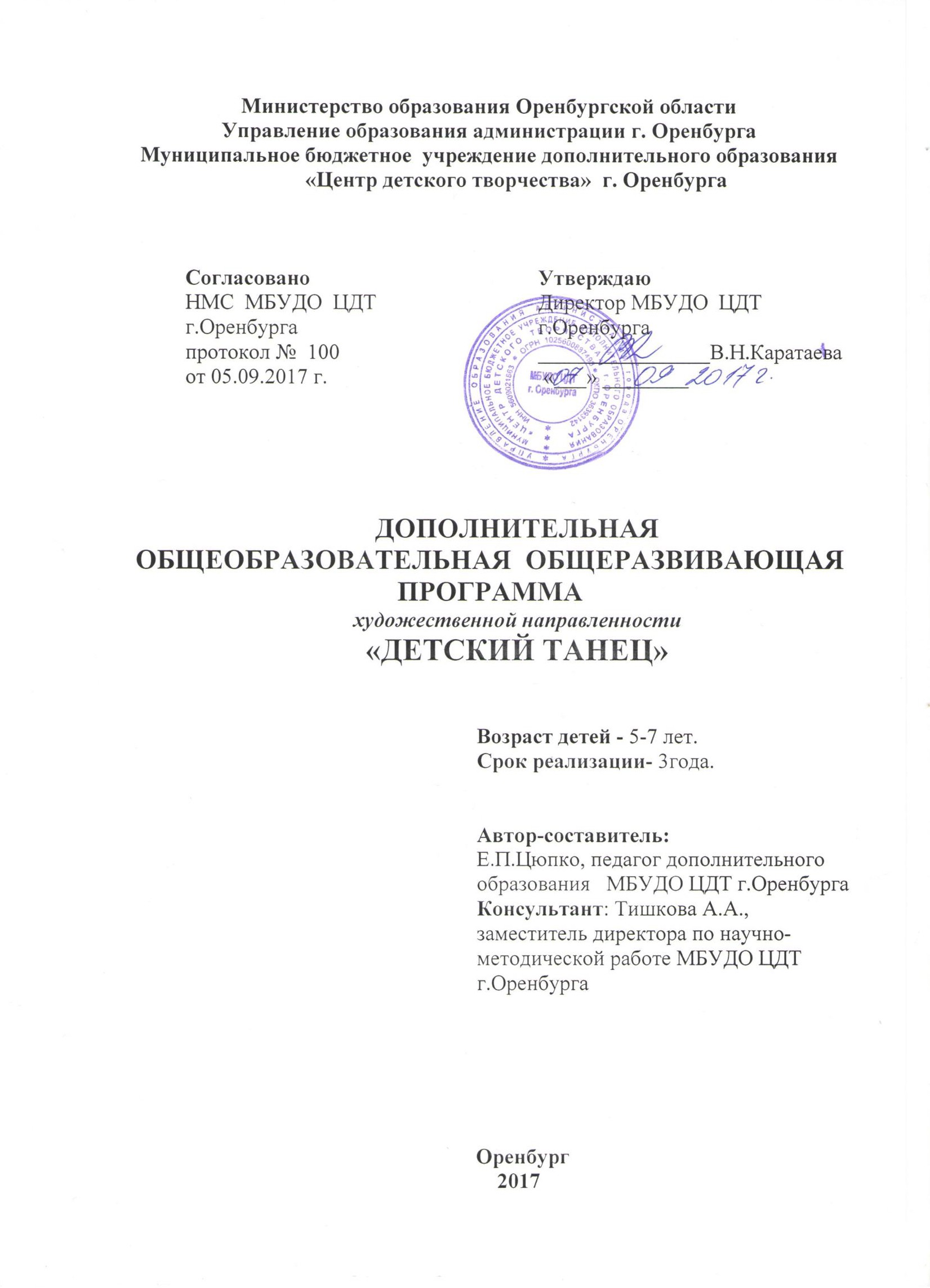 СодержаниеКомплекс основных характеристик дополнительной общеобразовательной общеразвивающей программы «Детский танец»Пояснительная записка– направленность программы– актуальность программы– отличительные особенности программы– адресат программы – сроки освоения и объем программы– формы обучения и виды занятий по программе– режим занятийЦели и задачи программы– цель– задачиСодержание программы1.3.1. Учебный план и его содержание1.3.2.  Учебно-тематический	обучения	1-го  года	обучения	и  его содержание1.3.3. Учебно-тематический план 2-го года обучения и его содержание 1.3.4.Учебно-тематический план 3-го года обучения и его содержание. Планируемые результатыПланируемые результаты 1-го года обученияПланируемые результаты 2-го года обученияПланируемые результаты 3-го года обучения. Комплекс организационно-педагогических условий. Календарный учебный график. Условия реализации программы . Формы аттестации/контроляОценочные материалы 2.5. Методические материалыСписок литературы ПриложениеКомплекс основных характеристик дополнительной общеобразовательной общеразвивающей программы	«Детскийтанец»Пояснительная запискаДополнительная общеобразовательная общеразвивающая программа«Детский танец» является частью учебно-методического комплекса хореографической  студии  «Гранд»,  предназначена  для  обучения  детейдошкольного возраста базовым основам хореографии.Дополнительная общеобразовательная программа «Детский танец» разработана в соответствии с требованиями к содержанию и порядку реализации дополнительных общеобразовательных программ, методическими рекомендациями по проектированию дополнительных общеобразовательных общеразвивающих программ, ориентирована на развитие творческого потенциала детей дошкольного возраста.Художественная направленность дополнительной общеобразовательной общеразвивающей программы «Детский танец» определяет специфику ее содержания и классификационных характеристик: по содержанию программа является однопрофильной (хореография), по цели обучения – развивающей хореографические способности, по уровнюосвоения носит стартовый и базовый уровень, по типу программы – модифицированной, по уровню реализации предназначена для детей дошкольного возраста, по  сроку реализации рассчитана на 3 года.Дополнительная общеобразовательная программа «Детский танец» направлена на формирование и развитие у детей дошкольного возраста комплекса знаний и умений по основам детского танца, развивает хореографические и творческие способности, способствует приобщению кхореографическому искусству как части мировой художественной культуры.Актуальность дополнительной общеобразовательной общеразвивающей программы «Детский танец» обусловлена ее направленностью на решение педагогических задач с учетом возрастных особенностей      детей   дошкольного   возраста,   поддержку   и   развитиеодаренных детей, обеспечение комплексного воздействия на личностное, интеллектуальное, физическое развитие учащихся, создание условий для продвижения детей по индивидуальной образовательной траектории в рамках  освоения  образовательной  программы  хореографической  студии«Гранд».В основу дополнительной общеобразовательной  программы положена  идея  единства  психофизического,  социального,  личностного  иинтеллектуального развития детей, в качестве основного механизма реализации  программы выступают ценностный и деятельностный подходык развитию личности обучающихся.Как синтетический вид искусства хореография обладает большими резервами для развития и воспитания детей старшего дошкольного возраста.В личностном плане программа обеспечивает возможность реализации  художественных  потребностей,  возрастных  потребностей  вобщении со сверстниками и взрослыми, развитие базовых личностных качеств (самостоятельности, инициативности, трудолюбия, целеустремленности, мотивации достижений, волевых качеств), творческого потенциала и эмоциональной сферы в целом.Детский хореографический коллектив как особая среда взаимодействия развивает коммуникабельность, навыки взаимодействия, способствует    реализации     социальной     активности     детей    старшегодошкольного возраста.В интеллектуальном плане занятия хореографией расширяют осведомленность детей в вопросах физического развития, организации правильного дыхания, развивают познавательные процессы: образное и пространственное мышление, двигательную память, воображение, концентрацию, внимание.С точки зрения физического развития детей дошкольного возраста занятия детским танцем способствуют улучшению общего состояния организма детей: укрепляют активно формирующийся в данном возрасте опорно-двигательный аппарат, развивают координацию движений, обеспечивают реализацию двигательной    активности,    активизируют    психофизиологические процессы.Универсальность и комплексность воздействия хореографии на личность  и  физическое  развитие  детей  старшего  дошкольного  возраста,социальный запрос родителей, направленный на укрепление здоровья детей, определяют     педагогическую    целесообразность     реализации    даннойпрограммы в системе дополнительного образования.Отличительные особенности дополнительной общеобразовательной общеразвивающей программыПри	разработке	дополнительной	общеобразовательнойобщеразвивающей программы «Детский танец» хореографической студии«Гранд» были использованы материалы программы хореографического коллектива «Экситон» (авт. Е. Барткайтис), материалы обучающих курсов А. Разживина «Детский танец с элементами театрализации», Н. Скопинцевой «Детский танец с элементами партерной гимнастики».В отличие от дополнительных общеобразовательных программ по детской   хореографии   (например,   «Мир   танца»       (авт.   Ж. Акулова), Топотушки» (авт. А. Круглова) и др.) программа «Детский танец» имеет более широкую цель – формирование хореографической культуры, ориентирована на развитие личностной основы овладения хореографическими умениями  и является подготовительной ступенью образовательной программы хореографической студии «Гранд».В отличие от программы хореографического коллектива «Экситон»(рук. Е. Барткайтис), использующей элементы художественной гимнастики, в программе «Детский танец» хореографической студии «Гранд» наибольшее внимание уделяется партерной гимнастике. Кроме того, отличительной особенностью является участие детей, обучающихся по программе «Детский танец» (с первого года обучения), в концертных выступлениях с самостоятельными концертными номерами.В коллектив принимаются все дети без учета уровня развития хореографических    и    физических    данных    при    условии    отсутствиямедицинских противопоказаний.В содержательном плане отличительные особенности программы связаны с включением в тематические блоки по детскому танцу элементов современного танца, партерной гимнастики. В технологическом плане  программа характеризуется использованием в обучающем процессе,с учетом особенностей физического развития детей данного возраста, методик развития гибкости, пластичности, силовых качеств в рамках современных тенденций развития детского танца. Кроме ориентации на развитие физических качеств и хореографических способностей, особенностью программы является опора на личностную основу обучения, так как ценностные установки определяют успешность освоения хореографической культуры в целом. Адресат программыСодержание программы рассчитано на детей старшего дошкольноговозраста: от 5 до 7 лет.Данный возраст сензитивен для освоения программы «Детский танец» в силу возрастных (личностных) и физических особенностей развития. Скелет ребенка отличается гибкостью, так как процесс окостенения еще не закончен. В связи с этим детям 5–6 лет нельзя на занятиях по детскому танцу давать силовые упражнения, необходимо постоянно следить за правильностью их позы. Длительное сохранение одной позы может вызватьперенапряжение мускулатуры и в конечном счете нарушение осанки. Поэтому на занятиях, связанных с сохранением статической позы, используются разнообразные формы игр-пауз. Мышцы развиваются в определенной последовательности: сначала крупные мышечные группы, потом мелкие. Поэтому следует строго дозировать нагрузку, в частности,для мелких мышечных групп. Хорошо развита двигательная память: лучше запоминается то, что было связано с собственным движением. Детям 5 лет легче даются движения всей рукой, поскольку крупная мускулатура в своем развитии опережает мелкую. Постепенно в процессе танцевальной деятельности совершенствуются движения кисти и пальцев. Поднимание рук вверх, в стороны, наклоны, покачивания и повороты туловища одновременно способствуют овладению своим телом. Ребенок 5 лет еще не может сознательно регулировать дыхание и согласовывать его с движением. Важно приучать детей дышать носом естественно и без задержки. Очень полезны для учащихся упражнения, требующие усиленного выдоха.К	5–6	годам	соотношение	размеров	различных		отделов позвоночника	у	ребенка		становится	таким	же,		как	у	взрослого.Хореографическая      тренировка      способствует      росту      физическойработоспособности. Юные танцоры, по сравнению с другими детьми, показывают большую работоспособность. В танце это выражается в повышении скорости движений, увеличении продолжительности повторений  упражнений.  Характерной  особенностью  хореографическогосовершенствования детей является то, что у них развитие двигательных и вегетативных функций, повышение работоспособности происходит на фоне еще не закончившихся процессов роста и формирования организма. Поэтому особую опасность представляют форсированная подготовка юного танцора, использование узкого круга физических упражнений, чрезмерное и несвоевременное увеличение тренировочных нагрузок. Усиливается способность       к       пространственной       дифференцировке       движений. Систематическая тренировка развивает умение более качественно анализировать пространственные параметры движений. Поэтому в программе используются различные рисунки танца.Возраст 6–7 лет является переломным: почти все органы тела (за исключением половой системы) к 7 годам приобретают  свойственную  им  структуру,  и  в  дальнейшем  их  развитие выражается лишь в их росте и усовершенствовании взаимосвязей друг с другом. Движения ребенка данного возраста более координированы и более сложны и разнообразны. В процессе упражнения его движения освобождаются от излишних и мешающих элементов (некоординированные движения рук при беге, боковые качания тела), он оказывается способным овладеть сложными видами передвижения. В 7 лет дошкольники уверенно владеют элементами техники всех бытовых движений, способны к самостоятельным, точным, ловким движениям, могут освоить и правильно выполнить сложнокоординированные действия приходьбе, беге и т. п. Старшие дошкольники выполняют сложные хореографические упражнения, хорошо координируют движения пальцев, кисти и т. п. Старший дошкольник отличается от взрослого подвижностью, огромной массой выполняемых в течение дня движений без явных признаков утомления. Содержание программы учитывает особенности физического развития дошкольников.Срок освоения и объем программыОбучение по программе «Детский танец» рассчитано на 3 года.Обучающиеся  делятся  на  3  группы,  последовательно  осваивающиеступени обучения:– подготовительная ступень обучения (дети 5 лет);          – начальная ступень обучения (дети 5–6 лет);          – основная ступень обучения  (дети 6–7  лет).Общий объем аудиторной нагрузки за 3 года составляет  576 часов.Общее количество часов: первый год обучения – 144 часа, за второй-третий год – по 216 часов.На занятия в ансамбле  отводится 36 часов в год. Данный вид учебной нагрузки  реализуется в двух режимах: аудиторном и внеаудиторном.Формы обучения и виды занятий по программеОсновной формой обучения по дополнительной общеобразовательной общеразвивающей программе «Детский танец» является занятие, в рамках которого, в зависимости от состава участников, используются фронтальная, групповая, индивидуальная и парная формы работы. По способу организации   образовательной   деятельности детей занятие может носить учебный, репетиционный или концертный характер. На учебных занятиях предусмотрено время для знакомства с теоретическими знаниями и выполнение практических и творческих заданий.Режим занятийЗанятия  проводятся  3  раза  в  неделю  по  2	часа  в  первый  годобучения, длительность занятия составляет 30 минут, и 3 раза в неделю по 2  часа во второй и третий год обучения, длительность занятия составляет 30 минут.Цели и задачи программыСодержание программы ориентировано на решение общей цели хореографической студии «Гранд» – формирование хореографической культуры у учащихся детского образцового коллектива. Дополнительная общеобразовательная    общеразвивающая    программа    «Детский    танец» формирует базовые знания и умения в области детского танца и основы хореографической культуры.Цель программы: формирование основ хореографической культуры у детей старшего дошкольного возраста.Под	основами	хореографической	культуры	понимается совокупность мотивационных установок на освоение общеобразовательной программы, элементарных базовых знаний в области детской хореографии, простейших хореографических и исполнительских умений и навыков, личностных качеств, обеспечивающих успешность в освоении программы «Детский  танец,  правил  и  основ  корпоративной  культуры  (атрибутика, ритуалы, нормы) детского образцового коллектива хореографической студии «Гранд».Задачи: Воспитательные:– воспитание  ценностного  отношения  к  хореографии  как  части  мировой художественной культуры;– воспитание сценической культуры и личностных качеств;– формирование сплоченного детского коллектива, объединенного общими целевыми установками и организационной культурой.Обучающие:– формирование    базовых    знаний    в    области    понятийного    аппарата, композиционного построения танца, организации дыхания и хореографического исполнительства;– формирование и развитие умений и навыков в области детского танца;– формирование у обучающихся элементарной хореографической исполнительской культуры.Развивающие:– развитие хореографических (выворотность, танцевальный шаг, баллон) и физических данных (гибкость, пластичность, сила, выносливость) обучающихся;– развитие хореографических способностей (музыкально-ритмическая координация, музыкально-двигательная память, сенсорные синтетические способности);– развитие творческого  потенциала обучающихся;– формирование и развитие устойчивой мотивации и интереса к занятиям детским танцем.Содержание данной программы базируется на теоретических положениях о развитии личности в онтогенезе (Л.С. Выготский, А.Н. Леонтьев, К.А. Альбуханова-Славская, Д.Б. Богоявленская, Э.В. Ильенков, А. Маслоу и др.), развитии специальных способностей (Б.М. Теплов, А.В. Петровский, С.Л. Рубинштейн), хореографических способностей, о сензитивных периодах развития хореографических способностей, теоретических   и   прикладных   исследованиях   в   области   организации обучения, методов и форм развития хореографических способностей и физических данных (Н.П. Базаров, А.А. Борзов, А.Я. Ваганова, Н.Е. Аркина, Л.Д. Блок, Т.В. Барышникова, Н.И. Тарасов, Р.В. Захаров и др.).1.3 Содержание программыУчебный план и его содержаниеТаблица 19Содержание учебного плана 1. Подготовительная ступеньДлительность обучения – 1 год, количество часов за год – 180 часов.Возраст детей – 5 лет.Содержание обучения. На данном уровне образования реализуется программа  общего  хореографического  развития.  Основные  предметы  –«Детский  танец»  (аудиторная  нагрузка	144 часов),  «Ансамбль»  (аудиторная нагрузка 36 часов).Внеаудиторные часы (36 часов) отводятся для выполнения в домашнем режиме партерных упражнений.Основные разделы программы:1. Развитие гибкости и пластичности. 2. Развитие силы ног и стопы. 3. Развитие  танцевального баллона. 4. Развитие выворотности. 5. Развитие танцевального шага. 6. Ансамбль.Вариативная часть учебной нагрузки реализуется в рамках занятий, направленных на развитие физических данных и хореографических умений (занятия проводятся совместно с педагогом-репетитором).Основные задачи: мотивирование детей на освоение азов хореографии, развитие физических качеств, координации движения и образного мышлениядетей через игровые и музыкально-танцевальные задания.Используемые методы и приемы обучения: здоровьесберегающие технологии, стрейтчинг, методы и приемы дыхательной гимнастики, стимулирование личностной активности детей.В программе «Детский танец» на подготовительной ступени хореографическая лексика сопровождается концертмейстером. Начальная ступеньДлительность обучения – 1 год, количество часов за год – 252 часа.Возраст детей –  5–6 лет.Содержание обучения. Основные  предметы – «Детский танец» (216 часов), «Ансамбль» (36 часов). На этом этапе обучения проходят углубленное изучение данных	дисциплин, развитие хореографических способностей, творческаясамореализация через выступления в танцевальных программах.Внеаудиторные часы отводятся для выполнения в домашнем режиме упражнений в партере и на середине и на концертные выступления.Основные разделы программы: 1. Развитие гибкости и пластичности. 2. Развитие силы ног и стопы. 3. Развитие танцевального баллона. 4. Развитие выворотности. 5. Развитие танцевального шага. 6. Позиции рук и ног в джаз-модерн-танце.7. Вращения.8. Ансамбль.Вариативная часть учебной нагрузки реализуется в рамках занятий, направленных на развитие хореографических способностей (занятия проводятся совместно с педагогом-репетитором).Основные задачи: формирование устойчивой мотивации и интереса кзанятиям детским танцем, совершенствование физических данных (гибкость, пластичность, сила, координация движений).Используемые методы и приемы обучения: стретчинг, здоровьесберегающие технологии, методы и приемы дыхательной гимнастики,   приемы   развития   мышечной   структуры,   стимулированияличностной активности детей.В программе «Детский танец» на начальной ступени хореографическая лексика сопровождается концертмейстером (фортепиано, носители USB, CD).Основная ступеньДлительность обучения – 1 год, количество часов за год – 252 часа.Возраст детей –	6–7 лет.Содержание. Основные предметы: «Детский танец» (с элементами современного танца) – 216 часов, «Ансамбль» – 36 часов.Внеаудиторные часы отводятся для тренировки в домашнем режиме прыжков, кроссовых упражнений и на концертные выступления. На данном этапе   обучения   происходит   ознакомление   с   простейшими   элементамисовременного танца. Обучающиеся участвуют в танцевальных постановках, в конкурсах и фестивалях городского, областного, всероссийского уровней.Основные разделы программы: 1. Развитие гибкости и пластичности. 2. Развитие силы ног и стопы. 3. Развитие танцевального баллона. 4. Развитие выворотности. 5. Развитие танцевального шага. 6. Позиции рук и ног в джаз-модерн-танце. 7. Вращения. 8. Кроссы. 9. Ансамбль.Основные задачи: формирование сплоченного детского коллектива, воспитание сценической, исполнительской культуры. Используемые методы и приемы обучения: усложненная хореографическая лексика на середине, здоровьесберегающие технологии.Распределение часов по основным разделам программыТаблица 212Содержание учебных  разделов	и формы контроля за их освоениемТаблица 3Учебно-тематический план 1-го года обучения и его содержаниеУчебно-тематический план 1-го года (подготовительная ступень, стартовый уровень)Ансамбль	(1-й год обучения)Содержание программы 1-го  обучения Тема 1. Вводное занятие (2 часа).Теория. Цель и задачи  программы. Структура программы. Правилатехники безопасности на занятиях.Практика. Проведение инструктажа по технике безопасности.Беседа: «Что такое хореография?». Беседа об элементарных правилах вежливости в танцевальном зале. Постановка задач на учебный год. Разучивание элементов разминки.Тема 2. Упражнения на формирование стопы (10 часов).Теория. Понятие «флекс». Правильность выполнения упражнений.Практика.	Выполнение	упражнений,	направленных	на формирование  стопы.  Упражнения:  «Зверюшки»,  «Раскрытая  бабочка»,«Карандаши маленькие», «Горка-перекат» на подъемах, сидя, скрестив руки.Вариативная часть. Упражнение «Скалочка-каталочка» с применением предмета (пластмассовый валик) для стоп.Тема 3. Упражнения на формирование и укрепление силы ногТеория. Понятия «Вытянутый». Демонтрация упражнений.Практика.  Упражнение	«Карандаши  большие»  (лежа  на  спине), упражнение	«Карандаши боковые» (в партере лежа на спине), стойка на подъемах из положения  сидя с добавлением ноги наверх.Вариативная часть. Упражнение «Стрелка часов» в партере (лежа на предплечьях).Тема 4. Упражнения на формирование мышц рук.Теория. Понятие «Руки-крест».Практика.  Упражнение в партере.	«Уголок-бабочка»  руки  по  2 позиции, поднятие рук по II позиции над полом с паузой наверху, уголок на подъемах.Вариативная часть. Упражнение «Сочный апельсин» в партере, сидя на  коленях  (ладони  сдавливают  воображаемый  апельсин).  Упражнение «Самолет»	в	партере	с	амплитудой движений рук вверх и вниз.Тема 5. Упражнения на развитие гибкости позвоночника (10 ч.).Теория. Требования к выполнению упражнений. Положение бедерпри выполнении упражнений.Практика. Упражнения в партере: «Лодочка», «Маленькое кольцо», «Мостик»  (из  положения  лежа),  «Большое  кольцо»  (назад    на  коленях), «Горка» (прогнувшись назад), упражнение «Кошечка» (выгибание и изгибы позвоночника, волны и изгибы); приседания с фиксацией прямой спины; «Миниарка» – прогибы в грудном отделе позвоночника, из положения сидя на пятках; «Колечко» – прогибы и изгибы позвоночника.Вариативная часть. Упражнение «Мостик на мяче».Упражнение «Корзинка» партере, лежа на животе (захватить стопы руками и, подняв вверх, зафиксировать).Тема 6. Упражнения на развитие танцевального баллона.Теория. Понятия: «баллон», «высота прыжка». Правильность исполненияпрыжков.Практика. Изучение и выполнение маленьких и больших прыжков на  середине.  Упражнение  «Маленькие  и  большие  мячики»,  прыжковаякомбинация «поджатые ноги».Вариативная часть. Упражнение «Лягушки-подружки» (прыжковая комбинация на середине по II позиции с разножкой и по VI позиции).Тема 7. Упражнения на развитие пластичности.Теория. Понятие «Максимальное растяжение».Практика. Выполнение упражнений, направленных на формирование гибкости.  Растяжка:  «Шпагат»  продольный,  «Шпагат»  поперечный,  «Шпагаты»  продольные  с  усилением  колена,  «Шпагаты» продольные, поперечные в «провисе».Вариативная часть. Упражнение «Весы» или «Собака мордой вниз» выполняется на середине.Тема 8. Упражнения на развитие выворотности стопы.Теория. Требования к выполнению упражнений.Практика. «Смешной человек», I позиция ног с добавлением рук в положении «крест на крест», работа стоп на кубике в парах, выворотно, по I позиции с подниманием ног, с выведением ноги в сторону.Вариативная	часть.	Упражнение	«Пингвины»,	выворотно	по	Iпозиции ног, наклоны вперед на прямых ногах и покачивания в стороны.Тема  9.  Упражнения  на  формирование  выворотности  паховых мышц.Теория.  Понятия:  «выворотность»,  «тазобедренная  выворотность»,«голеностопная выворотность», «коленная выворотность». Значение развития выворотности для танцора. Требования к выполнению упражнений, направленных на развитие выворотности и подвижности суставов.Практика. Выполнение игр-миниатюр, направленных на развитие выворотности и подвижности суставов: «Буква П» ( развитие тазобедренной выворотности), «Лягушка»: на спине, на животе, на спине с разведениемног, на животе с разведением ног (развитие тазобедренной выворотности),«Бабочка» (развитие тазобедренной и голеностопной выворотности).Вариативная часть. Упражнение «Солнце» в партере, лежа наспине, отведение прямой ноги в сторону, вниз и вверх по кругу медленно, по часовой стрелке, и наоборот (развитие тазобедренного сустава и паховых мышц).Тема 10. Упражнения, направленные на развитие танцевального шага.Теория.  Понятия:  «станок»,  «растяжка».  Важность  растяжек.  Видырастяжек.Практика. Выполнение упражнений, направленных на развитие танцевального шага Grand battement jete из положения лежа на спине, медленное опускание, шага Grand battement jete из положения лежа на спине с  задержкой  ноги  рукой  у  плеча,  Grand  battement  jete  на  боку,	Grand battement jete на боку, Grand battement jete назад на животе.Вариативная часть. Упражнение Grand battement jete выполняется в партере на ковре, стоя на коленях с выведением ноги вперед, в сторону, назад, руки в «крест».Тема 11.Упражнения на дыхание.Теория. Понятия: «верхнее дыхание», «нижнее дыхание».Практика. Упражнения в парах на дыхание с подушкой на животе, с ладошкой на животе.Вариативная часть. Упражнения: «Погаси 10 свечей», «Носик и ротик поучим дышать» для тренировки верхнего и нижнего дыхания. Упражнение «Погудим» для тренировки верхнего дыхания.Тема 12. Упражнения на формирование мышц спины.Теория.	Понятия:	«правильная	ровная	спина»,	«вытянутыйпозвоночник»,  1-я, 2-я  и 6-я позиции  ног.  Функции  выполнения  упражнений, направленных на формирование правильной осанки.Практика. Выполнение 1-й, 2-й и 6-й позиции ног (на середине зала).Упражнение «Грибок» с опорой на одну руку, поднимание корпуса от пола в положение «крест», с отрыванием ног от пола, поднимание корпуса от пола с руками в положении «крест».Вариативная	часть.	Упражнение	«Цветочек»	на	середине	зала, наклоны корпуса.Тема 13. Кувырки и перекаты.Теория. Понятия: «группировка», «максимально округлить спину».Практика. Кувырки и перекаты в партере. Перекат простой, перекат с выбрасыванием ног за голову назад, перекат с выбрасыванием в широкую позицию.Вариативная часть. Упражнение «Шалтай- болтай » (перекаты наковре в партере). Упражнение « Кувырок через плечо» (выполняется в партере на ковре), кувырок вперед и назад из положения «поперечный шпагат».Тема 14. Упражнения на формирование мышц живота.Теория. Понятие «сильный пресс, слабый пресс».Практика. Наклоны к ногам в стороны с отрыванием ноги от пола, стойка на локтях в партере, стойка на локтях в партере с добавлением ноги высоко к груди.Вариативная	часть.	Упражнение	«Клоун-велосипедист»	для тренировки	нижнего	пресса		живота.	Упражнение «Почтальон»  (верхний  пресс  и  косые  мышцы  живота,  в  партере из положения «упор лежа»).Тема  15.  Упражнения  на  формирование  усиленной  растяжки.Теория.	Понятия:	«йога»,	«детская	йога»,	«стретчинг».	Правилавыполнения упражнений на растягивание мышц.Практика. Выполнение растяжек в партере: йога-растяжка (элементы детской йоги), упражнения стретчинг-характера, направленные на развитие усиленной  растяжки.  Растяжка  «перевертыш»  у  стенки  по  1-й позиции выворотно.Вариативная часть. Упражнение «Страус на подъемах» (выполняется в партере с подниманием ноги вверх, на растяжку мышц задней поверхности  бедра).  Упражнения  «Собака  мордой  вверх  на  подъемах», «Собака мордой вниз на подъемах». Упражнение «Столик».Тема 16. Показательный урок по детской хореографии.Практика. Демонстрация изученного материала для родителей воспитанников. Подведение итогов за год.Ансамбль (36 ч.)Теория. Рисунки, характер и манера исполнения  танца.Практика. Разучивание танцевальных элементов, соединение их в композицию. Перемещения в пространстве, работа в парах, отработка танцевальных движений с предметами.Тренировочная работа (отработка  комбинаций на середине, в партере, разучивание точек класса, отработка синхронного исполнения).Репетиционная работа.Работа на сценической площадке (точки сцены, синхронизация). Работа над актерским мастерством, поддержание танца в концертном состоянии. Выступление на отчетном концерте и на площадках города.Учебно-тематический план 2-го года обучения и его содержание(начальная ступень)Учебно-тематический план 2-го года обученияАнсамбль  (2-й год обучения)Содержание программы  2-го года обучения Тема 1. Вводное занятие.Теория.  Цель и  задачи	 программы  2-го  года  обучения.  Структурапрограммы. Правила техники безопасности на занятиях.Практика. Проведение инструктажа по технике безопасности.Беседа об элементарных правилах вежливости в танцевальном зале. Постановка задач на учебный год. Разучивание элементов разминки.Тема 2. Упражнения на развитие пластичности.Теория. Требования к выполнению упражнений.Практика. Упражнение на полу (партере) в комбинации «Боковой мостик», перевороты в партере (контакт с полом).Вариативная часть. Упражнение «Змейка» (выполняется в партере, на ковре стоя на коленях, руки соединить за спиной, наклон головы с корпусом в стороны и вперед).Тема  3.  Упражнения  на  развитие	пластичности  позвоночникаТеория. Объяснение правильности исполнения упражнений.Практика.  Выполнение  упражнений  в  парах  на  развитие  гибкостикорпуса, всевозможные перегибы корпуса, стоя на коленях, сидя на пятках, лежа на животе, с фиксированием ног, плеч и грудного отдела позвоночника, упражнение «Собака мордой вниз» с добавлением ноги наверх.Вариативная часть. Упражнение «Мостик на мяче».Тема 4. Упражнения на формирование устойчивости положения корпуса.Теория.	Понятия:	«правильная	ровная	спина»,	«вытянутыйпозвоночник», 1-й, 2-й и 6-й позиции ног. Функции выполнения упражнений, направленных на формирование правильной осанки.Практика. Упражнение на середине «Чашка чая», стойка в положении ног по 20-й джазовой позиции, упражнение «Грибок» без опоры на середине, подготовка к tour. Соскоки в plie и стойка на полупальцах, вытяжка на полупальцах с поворотом.Вариативная	часть.	Упражнение	«Цветочек»	на	середине	зала, наклоны корпуса (повтор с выполнением на полупальцах).Тема  5. Упражнения  на  формирование  и  укрепление силы  ногТеория. Понятие «кроссы».Практика. Кроссы	по диагонали: подготовка к grand battement jete,подготовка и grand battement jete с одной ноги, grand battement jete по диагонали с двух ног в чистой форме, grand battement jete по диагонали с двух ног, grand battement jete на середине.Вариативная часть. Упражнение «Бег через лужу » (перекрестный шаг) выполняется jete по диагонали с максимальным напряжением стопы.Тема 6. Упражнения на формирование стопы.Теория.	Объяснение	правильности	исполнения	упражнений	наразвитие выворотности и подвижности суставов.Практика.  Игры-миниатюры,  направленные  на  развитие  стопы. Упражнение «Столик» с добавлением ноги, упражнение «Уголок» на подъемах с добавлением ноги, забрасывание ног за голову с возвращением ног через сторону.Вариативная часть. Упражнение «Не урони мешочек» выполняется с утяжелителем (мешочек с песком: вес 0,25 кг, 10х10 см).Тема 7. Позиции рук в джаз-модерн-танце.Теория. Методика исполнения элементов в джаз-модерн-танце.Практика. Позиции рук в джаз-модерн-танце (1-я, 2-я), позиции рук в джаз-модерн-танце (3-я, 4-я), комбинация для рук (мягкие и сильные руки). 5-я позиция. Вариативная часть. Упражнение «Часы» ( выполняется на середине, руки двигаются как стрелки часов в определенной комбинации).Тема 8. Позиции ног в джаз-модерн-танце.Теория. Методика исполнения элементов в джаз-модерн-танце.Практика. Позиции ног в джаз-модерн-танце (1-я, 2-я), широкая параллельная и выворотная 2-я позиция, наклоны вперед и в стороны в параллельных позициях на середине.Вариативная часть. Упражнение «Робот» (выполняется на середине).Тема 9. Упражнения на развитие танцевального баллона (15 ч.).Теория. Методика исполнения прыжковых комбинаций.Практика.	Выполнение	прыжковых	комбинаций:	«поджатые», прыжковая	комбинация	по	точкам,	прыжковая	комбинация	накоординацию, прыжковая комбинация (поворот на 180 градусов).Вариативная часть. Упражнение «Скакалка» (выполняется на середине зала через воображаемую скакалку), прыжки по точкам зала (положение стоя), прыжки по точкам зала (положение сидя).Тема 10. Упражнения на развитие координации.Теория. Важность развития координации. Двигательная координация. Практика.  Выполнение  танцевальных  комбинаций  и  соединение элементов по рисункам танца. Кросс по диагонали: «прыжок через лужу», комбинация	на	середине	в	продвижении,	упражнения	на	развитиекоординации.Вариативная часть. Упражнение «Лыжи» выполняется на середине и по диагонали (перекрестный шаг).Тема 11. Упражнения на дыхание.Теория. Правильное дыхание. Его организация.Практика. Упражнения дыхательной гимнастики (Приложение 4).Вариативная  часть.  Упражнения  «Ветер  уносит  шарик»,  «Шарик лопнул» (Приложение 2).Тема 12. Вращения (15 ч.).Теория. Методика исполнения вращений, понятие «точка».Практика. Выполнение упражнений: полуповороты с точкой, полный поворот с добавлением рук.Вариативная часть. Упражнение «Юла» (выполняется на середине зала, фиксируется точка и полный поворот на 180 градусов, вращение в прыжке).Тема  13.  Упражнения  на  формирование  усиленной  растяжкиТеория. Требования к выполнению упражнений.Практика.  Глубокая  растяжка  на  кубиках  в  провисе.  Выполнениеупражнений	в	парах,	направленных	на	развитие	танцевального	шага. Растяжки на основе упражнения «лягушка» (партнёр взаимодействует нарастягивающегося жимом грудной клеткой, спиной, а также фиксируя руки руками).Вариативная часть. Упражнение «Спанч Боб -	квадратные штаны» выполняется в parterre (растяжка паховых мышц).Тема 14. Кувырки и перекаты в партере.Теория. Понятие: «Группировка».Практика.	Кувырки	и	перекаты	в	parterre.	Перекат	простой,  с переходом на плечо, с выходом из parterre.Вариативная часть. Упражнение «Бабочка в коконе» (выполняется в parterre).Тема 15. Упражнения на развитие танцевального шага. (15ч).Теория. Объяснение правильности исполнения упражнений.Практика.	Выполнение	упражнений,	направленных	на	развитие танцевального	шага.	«Шпагаты»	продольные,	«Шпагат»	поперечный,«Шпагаты» продольные, поперечные в «провисе».Вариативная	часть.	Упражнение	«Grand	battement	jete»	(по диагонали).Тема 16. Упражнения на формирование мышц живота (15ч).Теория. Методика выполнения упражнений на формирование мышцживота.Практика. Наклоны к ногам в стороны с отрыванием ноги от пола.Вариативная часть. Упражнение «Росток» (в parterre). Упражнение«Лесенка» (Приложение 2).Тема 17. Работа над мимикой, выявление образа (3ч).Теория. Функция  эмоционального исполнения комбинаций иупражнений.Практика. Игровые миниатюры «Из окошка». Вариативная часть. Игра « Маски» (Приложение 4). Тема 18. Упражнения на дыхание (3ч).Теория. Правильное дыхание. Его организация.Практика. Упражнения на расслабление (relax) в parterre.Вариативная часть. Упражнение «Лотос» в parterre (йога).Тема 19. Показательный урок для родителей (3ч).Практика.  Закрепление элементов  танца. Демонстрация изученногоматериала для родителей воспитанников. Подведение итогов за год.Ансамбль (36 ч.)Теория. Рисунки, характер и манера исполнения  танца.Практика. Постановочная работа, разучивание танцевальных элементов, соединение их в композицию. Перемещения в пространстве, работа в парах, отработка танцевальных движений с предметами).Тренировочная работа (отработка комбинаций на середине, в партере, разучивание точек класса, отработка синхронного исполнения).Репетиционная работа.Работа на сценической площадке (точки сцены, синхронизация). Работа над актерским мастерством, поддержание танца в концертном состоянии.  Выступление  на  отчетном  концерте  и  на  площадках  города.Учебно-тематический план 3-го	года обучения и его содержание(основная ступень)Учебно-тематический план 3-го	года обученияАнсамбль  (3-й год обучения)Содержание программы 3-го года обучения Тема 1. Вводное занятие (3ч).Теория. Цель и задачи  программы 3-го года обучения. Что такоеджаз- танец! Беседа о технике безопасности.Практика. Проведение инструктажа по технике безопасности.Тема 2. Позиции рук в джаз- модерн танце (12ч).Теория. Методика исполнения элементов  джаз - модерн танца.Практика. Позиции рук в джаз - модерн танце (1-я, 2-я), позиции рук в джаз- модерн танце (3-я, 4-я), комбинация для рук: (мягкие и сильные руки), позиции рук в джаз- модерн танце, Por de bras, 5-я позиция.Вариативная часть. Основные позиции рук: нейтральная или подготовительная, press-positioh, первая позиция, вторая позиция, третья позиция.  Jerk position. Положение рук А-, Б-, В-; Перевод рук в различныепозиции.Тема 3. Позиции ног в джаз- модерн танце (12ч).Теория. Методика исполнения элементов в джаз-модерн танце.Практика. Позиции ног в джаз-модерн танце (1-я, 2-я), широкая параллельная и выворотная 2-я позиция, наклоны вперед и в стороны в параллельных позициях на середине.Вариативная часть. Позиции ног в джаз-модерн танце в положении«стоя» (по системе Г. Джордано). 1-я позиция. Три варианта: параллельное положение, аут-позиция, ин - позиция. 3-я позиция. Два варианта: аут-позиция и параллельное положение. 5-я позиция. Два варианта: аут-позиция и параллельное положение. Изучение положений отдельных частей ног: положение point и flex в движениях catchstep, prahce , kick.Тема 4. Flack back на середине (12ч).Теория. Термин Flack back. Методика исполнения элементов джаз-модерн танца.Практика. Flack back на середине по 2-ой позиции ног, flack back на середине по 2-ой позиции ног с поворотом корпуса, flack back на середине по II позиции ног с поворотом корпуса с добавлением п/п.Вариативная часть. Понятие изоляция тела – центр. Упражнения«Крест»,	«Квадрат», «Центр тела». Выполнение подготовительных движений для дальнейшего изучения изоляции: «Потяни носок», «Дотянисьдо стены», flack back.Тема 5. Demi plie на середине.Теория.	Термины	и	понятия:	Demi	plie.	Методика	исполненияэлементов в джаз-модерн танце.Практика. Demi plie на середине по 4-й, 1-й позиции ног, demi plie на середине по 2-ой параллельной позиции ног, demi plie на середине по 2-ой выворотной позиции ног.Вариативная часть. Упражнение « Пружинка на мяче» (выполняется с помощью мяча по II параллельной  позиции).Тема 6. Grand plie на середине.Теория. Термин Grand plie. Методика исполнения элементов в джаз-модерн танце.Практика. Grand plie на середине по 4-й, 1-й позиции ног, grand plie на середине по II параллельной позиции ног, grand plie на середине по 2-й выворотной позиции ног.Вариативная часть. Упражнение «Пингвины» (выполняется на середине, стопы по 1-й, 2-й позиции, выворотно).Тема 7. Battement tendu на середине.Теория. Термин «Battement tendu». Методика исполнения элементовв джаз- модерн танце.Практика. Battement tendu на середине, по 4-й позиции ног вперед и в сторону. Battement tendu на середине по 4-й позиции ног назад. Battement tendu на середине по 4-й позиции. Комбинация крестом.Вариативная  часть.  Battement  tendu  ahtourhaht  выполняется  на середине по 4-й позиции ног вперед, в сторону.Тема 8. Battement tendu jete на середине.Теория.	Термины	и	понятия:	battement	tendu	jete.	Методикаисполнения элементов в джаз-модерн танце.Практика. Battement tendu jete на середине по 4-й позиции ног (вперед и в сторону), battement tendu jete на середине по 4-й позиции ног назад, battement tendu jete на середине по 4-й позиции. Комбинация крестом, battement tendu jete на середине по 4-й позиции, комбинация крестом с работой ноги flex.Вариативная	часть.	Battement	tendu	jete	по	диагонали	с продвижением вперед стопы в положении  flaх, point, руки в крест.Тема 9. Roll up roll down на середине.Теория. Термин Roll up roll down. Методика исполнения элементовджаз-модерн танца.Практика. Roll up roll down на середине. Разучивание и закрепление.Вариативная часть. Упражнение выполняется на середине « Посадили цветок», « Вырастили цветок».Тема 10. Pa de bure на середине.Теория.	Термины  и  понятия:	Pa  de  bure.  Методика  исполненияэлементов джаз-модерн танца.Практика. Pa de bure на середине. Разучивание и закрепление.Вариативная часть. Упражнение « Перекрестный шаг»,«Попеременный шаг» (выполняется назад-вперед).Тема 11. Упражнения на дыхание.Теория. Правильное дыхание. Его организация.Практика.	Упражнения	на	расслабление	(relax)	в	parterre. Упражнения дыхательной гимнастики.Вариативная часть. Упражнение «Цветок лотоса» на расслабление (relax) в parterre.Тема 12. Прыжки на середине.Теория. Исходная позиция, количество прыжков.Практика. Прыжки на середине. Комбинация прыжков по 4-й, 1-й позициям ног point, прыжки на середине. Комбинация прыжков по 4-й, 1-й позициям ног flex. Прыжковая комбинация с подбивкой ног и круговым движением руки.Вариативная часть. Упражнение «Большие мячи» с поворотом головы в точки зала по часовой стрелке и разворотом в прыжке на 180 градусов.Тема 13. Tour на середине.Теория. Термины и понятия: Tour. Объяснение исходных позиций иположений ног.Практика. Исполнение комбинаций. Подготовка к tour. Соскоки в plie и стойка на п/пальцах с двух ног по 4-й позиции ног. Подготовка к tour. Соскоки в plie и стойка на п/пальцах с двух ног по точкам.Вариативная часть. Упражнение «Юла».Тема 14. Grand battement jete (18ч).Теория.	Термин	«Grand	battement	jete».	Методика	исполнения элементов джаз-модерн танца.Практика. Исполнение grand battement jete по направлениям вперед, в сторону, назад, на середине.Вариативная часть. Упражнение «Grand battement jete по диагонали»,выполнение с продвижением вперед, в сторону, назад, попеременно.Тема 15. Вращения (12ч).Теория. Методика исполнения вращений джаз- модерн танца.Практика. Выполнение упражнений на вращения вправо, влево на середине и по диагонали. Полный поворот.Вариативная часть. Упражнение « Вертолет», прыжок вверх с разворотом корпуса на 180 градусов по часовой стрелке.Тема 16. Кроссы	по  диагонали (15ч).Теория. Термины и понятия: Кроссы. Методика исполнения элементов джаз- модерн танца.Практика. Кроссы	по  диагонали «колесо». Разучивание и закрепление.Вариативная часть. Выполнение подготовительных упражнений для дальнейшего изучения кросса по диагонали и в пространстве зала. Видышагов в модерн-танце «Бег на встречу ветру», «Перепрыгни через лужу».Тема 17. Adagio на середине.Теория. Термин «Adagio». Методика исполнения элементов в джаз-модерн танце.Практика. Выполнение Adagio на середине. Разучивание и закрепление.Вариативная  часть.  Упражнение  «Стрелка  часов»  (выполнение  на середине).Тема 18. Показательный урок для родителей.Практика.	Экзерсис	на	середине.	Демонстрация	изученногоматериала	для	родителей	учащихся.	Закрепление	элементов	танца. Подведение итогов за год.Ансамбль (36 ч.)Теория. Рисунки, характер и манера исполнения  танца.Практика. Постановочная работа, разучивание танцевальных элементов, соединение их в композицию. Перемещения в пространстве, работа в парах, отработка танцевальных движений с предметами).Тренировочная работа (отработка  комбинаций на середине, в партере, разучивание точек класса, отработка синхронного исполнения).Репетиционная работа.Работа на сценической площадке (точки сцены, синхронизация). Работа над актерским мастерством, поддержание танца в концертном состоянии. Выступление на отчетном концерте и на площадках города. 1.4 Планируемые результатыОжидаемые		результаты	освоения		дополнительной общеобразовательной	общеразвивающей		программы	«Детский	танец»дифференцированы	по	содержательной	направленности	(личностные, предметные	и	метапредметные)	и	уровням	освоения	(базовый	иповышенный).Результаты обучения на подготовительной ступени (1-й годобучения):1.	В области личностного развитияБазовый уровень:мотивация к посещению занятий по программе «Детский танец»;познавательный интерес к занятиям детской хореографией;-качества  личности  (уважительное  отношение  к  членам  детского коллектива, дисциплинированность, ответственность, дружелюбие).Повышенный уровень:-дифференцированное оценивание своих способностей, результатов деятельности  с помощью педагога.В области усвоения метапредметных уменийБазовый уровень:умение принимать учебную задачу под руководством педагога;умение действовать по образцу при выполнении упражнений под руководством педагога;умение  соотносить  свои  действия  с  действиями  партнера	привыполнении коллективного хореографического движения;умение  вербально  выражать  свое  отношение  к  танцевальной композиции.Повышенный уровень:дифференцированное  оценивание  результатов  своей  работы  по заданным параметрам;умение задавать вопросы по существу.В области предметных знаний и уменийБазовый уровень:знание базовых специальных упражнений на середине и в pаrtere;знание	основных	позиций	рук	и	ног,	правильной	постановки корпуса;знание основных упражнений партерной гимнастики;-знание правил правильного дыхания, здорового образа жизни, основных норм гигиены тела и техники безопасности на занятиях, правил бесконфликтного поведения;умение демонстрировать основные базовые упражнений в partere, стоя, в паре;умение координировать движения с музыкой (повороты  вправо,влево, по точкам);умение воспроизводить	рисунок изучаемых танцев (круг, линии, шахматный ряд, диагональ) самостоятельно и в коллективе;умение соблюдать технику безопасности на занятиях.Повышенный уровень.-умение солировать в танце.Результаты обучения на начальной ступени (2-й годобучения) 1.В области личностного развития Базовый уровень:устойчивая мотивация к занятиям хореографией;- развитые  качества  личности  (уважительное  отношение  к  членам детского	коллектива,	дисциплинированность,	ответственность,дружелюбие);волевая саморегуляция в танцевальной деятельности. Повышенный уровень:-чувство	причастности	к	организационной	культуре хореографической студии «Гранд».-понимание	причин	успешности	(не	успешности)	собственнойтворческой деятельности.В области усвоения метапредметных уменийБазовый уровень:- умение	принимать	учебную	задачу	в	исполнительской деятельности;умение	оценивать	результаты	своей	работы	по	заданномуалгоритму;умение	задавать	вопросы	по	существу	исполнительской деятельности;умение	контролировать	свои	действия	в	межличностномвзаимодействии,	в	коллективной	танцевальной	и	концертной деятельности.Повышенный уровень:умение вносить  коррективы в свои действия на основе их оценки и с учетом сделанных ошибок под руководством педагога;умение использовать речь для регуляции своих действий.В области предметных знаний и уменийБазовый уровень:-знание	базовой	терминологии	в	области	современного	танца (battement tendu, demi plie, pas, pointe, flex, roll up, roll down);-знание правил исполнения основных движений на середине зала и элементов современного танца в таких разделах занятия, как: изоляция, кросс, в упражнениях для развития подвижности позвоночника (изгибы, волны и др.);знание специфики групповых репетиций;знание рисунка изучаемых танцев;умение воспроизводить полностью рисунок изучаемых танцев;умение  «держать  точку»  при  повороте,  фиксируя  взгляд  перед собой;умение правильно выполнять основные элементы детского  танца:полька, галоп, подскоки;- сформированные	музыкально-ритмическая	координация, мышечное чувство, осанка, стопа; музыкально-двигательная память;сформированные	физические	качества	(сила,	выносливость,гибкость) в соответствии с возрастной нормой.Повышенный уровень:умение работать в паре с партнером, в группе, коллективе.Результаты обучения на основной ступени (3-й годобучения): 1.В области личностного развития Базовый уровень:- познавательный интерес к изучению хореографической культуры;- способность	к	самоорганизации	в	учебной,	репетиционной	и концертной деятельности;- развитые качества личности (уважительное отношение к членам детского коллектива, дисциплинированность, ответственность, дружелюбие);осознание принадлежности	к хореографической студии «Гранд» как коллективу единомышленников.Повышенный уровень:личностный смысл в освоении хореографических умений;- мотивация достижений в исполнительской деятельности;В области усвоения метапредметных уменийБазовый уровень:- умение оценивать результаты индивидуальной и групповой работы по заданному алгоритму;умение формулировать собственное мнение о результатах работы;- умение взаимодействовать в танцевальной деятельности с партнером, в группе, коллективе.Повышенный уровень:умение анализировать характер, рисунок, схему, сюжет	танца по заданному алгоритму.В области предметных знаний и уменийБазовый уровень:- знание	элементарной	терминологии	из	области	детского	и современного танца (flex, roll up, roll down и др.);знание простейших позиций  современного танца (модерн, джаз);- знание	и	качественное	исполнение	изученных	танцевальных композиций;знание правил исполнения движений современного танца (flex, roll up, roll down и др.);владение исполнительским аппаратом (телом) в рамках требований программы;умение	музыкально	и	выразительно	исполнять	движения	итанцевальные композиции.Повышенный уровень:умение передавать характер танца, создавать образ и распределять сценическое пространство.213 ..Комплекс организационно-педагогических условийУчебно-календарный графикПрограмма реализуется в аудиторном и внеаудиторном режимах.В 2017-2018 уч. году количество учебных недель  для реализации аудиторной нагрузки	- 36 , учебных дней -В связи с учебным планом	и расписанием занятий хореографической студии «Гранд» занятия по программе«Детский танец» начинаются  с 11 сентября 2016 г. и заканчиваются 31мая 2017 г.В	период	с	01.09.2016	г.	по	11.09.	2016	г.	проходит	комплектование	групп	1-го	года	обучения, доукомплектование	групп  2-го  и  3-го  годов  обучения,  проведение  родительских  собраний,  подготовка  и  участиеучащихся в концертных программах.В 2017-2018 г. учебные занятия прерываются на 8 дней с 01.01. 2018 г.  по 8.01. 2018 г. и праздничные дни: 4ноября 2017 г., 23 февраля, 8-е марта, 1,2 и 9 мая 2018 г.В дни зимних каникул,	в летний период	программа реализуется во внеаудиторном режиме (самостоятельная работа учащихся в домашнем режиме, подготовка к участию в конкурсах).Учебная база реализации программы: 3 зал хореографической студии «Гранд»Форма организации деятельности учащихся – групповаяУчебно-календарный график 1-го года  обучения.Группы: №1 - Ириски», №2 - «Мармеладки».Учебно-календарный график 2-го года обучения.Группа №1 «Кнопочки», №2 «Капельки».Учебно-календарный график 3-го года обучения.Группа 1Условия реализации программы Материально-техническое обеспечениеДля занятий хореографией  оборудован  зал площадью из расчета 3-4 кв. мна одного учащегося, высотой не менее 4 метров с вентиляцией, специальным напольным покрытием и зеркалами. Имеются кабинеты-раздевалки отдельно для девочек и мальчиков.Для	музыкального	сопровождения	занятий	имеется	фортепиано, музыкальный центр.Форма  для  занятий в  хореографической  студии:  гимнастический  илибалетный купальник с длинными рукавами черного цвета, лосины черного цвета, джазовки черного цвета.Информационное обеспечениеДля успешной реализации программы используются видеоматериалы: видеозаписи занятий;- репетиций, отчетных концертов Х/С «Гранд»;- мастер - классов по современной хореографии: педагогов А.Разживина (старший     преподаватель     Поволжской     государственной     социально-гуманитарной    академии    (ПГСГА),    художественный    руководитель    ихореограф танцевальной школы «Река», танцовщик театра танца SOUL DANCE, педагог дополнительного образования высшей категории, г. Самара), Н.Вуранель (Преподаватель ГБОУ СПО и КК « Сочинский колледж искусств»), г.Пицунда.- практических курсов по детскому танцу: педагогов Е.Барткайтис (художественный руководитель эстрадного балета «Экситон» г. Ульяновск), Н.Скопинцевой – (тренер-преподаватель по хореографии в художественной гимнастике, хореограф танцевальной школы «Река», танцовщик театра танца SOUL DANCE, педагог дополнительного образования высшей категории, г. Самара),- практических курсы по BRODWEY JAZZ танцу: педагогов А.Калачева, В.Агафонова г. Харьков- практических курсов по пластическому воплощению актера на сцене педагога А.Стрелкова г.Санкт-Петербург.Электронные ресурсы: http://www.admhmao.ru/naz_kult.htmКадровое обеспечениеВ	реализации	дополнительной	общеобразовательной	программыучаствуют два педагога:.Формы контроляОсновными способами определения результативности обучения подополнительной общеобразовательной программе «Детский танец» являются методы психолого-педагогической диагностики: наблюдение, предметные пробы, беседа, анализ продуктов деятельности, диагностические методики. Педагог методами наблюдения, предметных проб оценивает хореографические способности детей. С помощью бесед выявляются интересы и потребности обучающихся. Диагностика динамики развития хореографических и физических данных детей дошкольного возраста проводится методом предметных проб и анализа продуктов деятельности.Основными	формами	фиксации	образовательных	результатов выступают:видеозапись занятий, концертных и конкурсных выступлений учащихся;грамота за успехи в обучении;дипломы за участие в хореографических конкурсах;журнал посещаемости занятий;протоколы конкурсов;фотографии учащихся с конкурсов и отчетных концертов;отзывы учащихся  и родителей;публикации в СМИ.В	качестве	основных	форм	подведения	итогов	реализации дополнительной общеобразовательной программы выступают:Открытые занятия с приглашением родителей детей;Контрольные занятия) по детской хореографии, проводимые два раза в учебный год (декабрь - июнь) с приглашением администрации учреждения и родителей обучающихся.Отчетный концерт с участием всех учащихся	хореографическойстудии «Гранд»;Концертные	выступления	на	праздничных	мероприятиях окружного, городского и областного уровней;Участие  в хореографических фестивалях и конкурсах городского,областного, всероссийского и международного уровня..Оценочные материалыДиагностическая картаТаблица 1..Методические материалы дополнительной общеобразовательной общеразвивающей программыДополнительная	общеобразовательная	программа	«Детский	танец»направлена на развитие хореографических способностей, под которыми понимается целостное, многоуровневое и многокомпонентное образование, включающее в себя: задатки, общие способности, специальные способности и основ хореографической культуры.Методическое	обеспечение	дополнительной	общеобразовательной программы «Детский танец» включают в себя:- методические рекомендации: «Развитие хореографических умений и навыков у детей дошкольного возраста», «Использование элементов дыхательной гимнастики по методу Стрельниковой на занятиях по детскомутанцу с элементами современного танца», «Стрейчинг на занятиях хореографией и его влияние на физическое развитие ребенка в разных возрастных группах»;- разработанные комплексы  игр и упражнений (для снятия напряженияс мышц, для развития пластичности, для развития хореографических данных и др.);- дидактический	материал	(наборы	карточек	с	изображением танцевальных позиций, схемы линии танца и др.);- видеоматериалы	практического	курса	по	детскому	танцу	вхудожественной гимнастике Н. Скопинцевой (Самара), Е. Баркайтис «За гранью возможного» (Ульяновск), А.Разживина (Самара), видеоматериалы мастер-классов, занятий, репетиций, отчетных концертов.Содержание	дополнительной	общеобразовательной	программы«Детский танец» выстроено с учетом следующих принципов:- принцип системности и преемственности в обучении	предполагаетпостепенное развитие хореографических способностей и физических данных от простого к сложному, прохождение ребенком пути от первых игровых мини-этюдов до высокого артистизма;принцип	реализации	творческих	потребностей	обучающихсянаправлен на создание условий для развития у детей творческих способностей и творческого потенциала в целом. В процессе обучения у детей происходят изменения, как в физическом развитии, так и в расширении кругозора, формирование эстетического вкуса, повышается уверенность в себе;принцип дифференциации и индивидуализации направлен на учет возрастных и индивидуальных особенностей ребенка, создание ситуации успеха для каждого ребенка в сочетании с разумной требовательностью к выполнению конкретных задач.- принцип систематичности и последовательности ориентирует на формирование знаний, умений, навыков в определенном порядке, когда каждый элемент учебного материала равномерно и соразмерно развивает хореографические способности детей, не нарушая логической цепочки.- принцип сознательности и активности. Его реализация обеспечивает формирование стойкого интереса к общей цели и конкретным задачам занятий, воспитание творческого отношения к освоению программы, инициативы и самостоятельности.принцип содружества, взаимодействия  детей и взрослых в областиобразования и досуга нацелен на формирование коллектива единомышленников, объединенного едиными целями, ценностными установками, сложившейся системой взаимодействия.Содержательный блок дополнительной общеобразовательной программы  «Детский танец» включает в себя: детский танец, детский танецс элементами современного танца, ансамбль.Детский танец знакомит с музыкальным движением и развивает физические   и   хореографические   данные   детей   дошкольного   возраста.Детский стретчинг дает детям первоначальную хореографическую подготовку, развивает общую музыкальность, чувство ритма, развивает эластичность мышц, растяжку. Детский танец с элементами современноготанца формирует основные двигательные навыки и качества для занятий современным танцем. Каждая группа учащихся входит в ансамбль.  Занятия в ансамбле обеспечивают целостность восприятия постановочного образа, комбинаций с передвижениями по сцене. Ансамблевые занятия помимо разучивания отдельных номеров включают в себя занятия по основам актерского  мастерства и сценического  движения.  Упражнения на развитиеактерских  умений  направлены  на  раскрытие    творческого    «я»,  умений свободно и естественно выражать эмоции в танце. Сценическое движение развивает такие качества, как сила, прыгучесть, координация, ловкость, выносливость, ориентировка на сцене (чувство сценического пространства). Занятия   в   ансамбле   воспитывают   такие   качества,   как   ответственность, целеустремленность, умение взаимодействовать со сверстниками в межличностном плане и в образовательной деятельности. Успешной ансамблевой деятельности способствует выбор репертуара с учетом возрастных особенностей детей дошкольного возраста, их степени подготовленности и интереса. Разнообразие выбора репертуара (в содержательном и технологическом плане) позволяет удовлетворять двигательные и эстетические потребности детей, мотивировать их на освоение усложненной хореографической лексики.В обучении используются  здоровьесберегающие технологии, методы и	приемы	личностно-ориентированного	обучения,	игровые	технологии,приемы и методы развития творческой активности детей, методики развития физических качеств, методики В.Ю. Никитина, М. Грэххэм, Е. Барткайтис, методики партерного экзерсиса, комплекс методических приемов, способствующих оптимальному развитию творческих личностных качеств и хореографических способностей и навыков: стретчинг, творческие задания для развития способности к импровизации (словесное рисование характера танца,  погружение  в  историко-бытовую  ситуацию  и  др.),  дыхательныетехники и др.Все используемые технологии, методы и приемы обучения выступают как единый интегрированный комплекс воздействий на ребенка:здоровьесберегающие технологии обучения позволяет учитывать индивидуальные особенности физического и психического состояния обучающихся,  выбирать  наиболее  эффективные  с  точки  зрения  здоровьесбережения формы и методы обучения, формировать мотивацию здорового образа жизни;- личностно-ориентированный подход позволяет осуществлять индивидуализацию процесса обучения, стимулировать личностные достижения детей;- игровые	технологии	стимулируют	мотивацию	обучающихся	кусвоению основ хореографии, делают изучаемый материал эмоционально привлекательным для детей дошкольного возраста. На 1 ступени обучения (для детей 5-7 лет) игровые технологии являются основными, на 2-ой и 3-ей ступенях - вспомогательными;- методика партерного экзерсиса используется с целью формирования скелетно-мышечного аппарата ребенка, формирования осанки. Партерный экзерсис  позволяет  с  наименьшими  затратами  энергии  достичь  сразу  3-х целей: повысить гибкость суставов, улучшить эластичность мышц и связок, нарастить силу мышц. Упражнения партерной гимнастики первоначально позволяют  приобрести  навыки  вытянутого  носка,  ровного  и  подтянутогокорпуса, сформировать первоначальное представление о работе мышц ног, рук, шеи, спины и т.д., начать работу по исправлению некоторых недостатков в осанке, а именно, асимметрии лопаток, увеличения прогиба впоясничном отделе позвоночника и др. Дальнейшее использование данной методики направлено на развитие двигательных функций (выворотности ног,подъема ног, гибкости корпуса, шага, прыжка).При выполнении упражнений партерного экзерсиса необходимо соблюдать следующие правила:Перед началом занятий хорошо разогреться, то есть сделать любыеупражнения, пока в мышцах не появится ощущение тепла.Первоначальное обучение упражнениям лучше осуществлять вне занятий, при индивидуальной работе, чтобы помочь каждому ребенку.В процессе обучения каждый ребенок выполняет упражнение в меру своих физических возможностей, но при систематичности занятий, наглядности и поощрениях повышает свои возможности.Обязательно учитывать пол ребенка, его физиологические особенности, состояние опорно-двигательного аппарата и физическую подготовленность.Упражнения на гибкость выполнять плавно, без рывков, в медленном темпе.Каждое упражнение выполнять до появления легкой болезненности.Все упражнения направлены на силовую работу различных групп мышц и обязательно должны чередоваться с упражнениями на расслабление.Начинать  растягиваться  на  «выдохе»,  затем  дышать  нормально.Заканчивать каждое упражнение «вдохом».Упражнения экзерсиса построены так, чтобы равномерно и соразмерно«прорабатывать» все тело. Сначала движения изучаются в «чистом» виде или подготовительном	исполнении,	а	затем	в	комбинации,	в	различныхнаправлениях,	с работой головы и рук. Это позволяет	освободиться от психической и физической заторможенности.Большое внимание на занятиях уделяется технической подготовке детей дошкольного возраста. Фундамент технической подготовки составляет физическая подготовка, направленная на развитие силы, растянутости и гибкости,  быстроты  и  выносливости.  С  этой  целью  на  занятиях  активноиспользуются специфические хореографические методы (стретчинг), авторские методики для развития физических и хореографических качеств (Е.Барткайтис и др.)Используются в обучающем процессе общедидактические методы: объяснительно-иллюстративные, метод творческих заданий и др.Творческие задания способствуют развитию творческого мышления, воображения, эмоциональной сферы, навыков  самостоятельного примененияполученных знаний на практике.При выборе или сочинении педагогом танцевальных этюдов для детей учитываются следующие моменты:1. Цель. Педагог должен хорошо представлять себе ожидаемый резуль- тат, что именно должен развивать данный этюд. Например, сила ног, высота прыжка, эластичность ахилла (подъемы) и т.п.2.Образ. На что похоже может быть движение? Например, на ветер, зайчика,  цветок.  Здесь  надо  отметить,  что  также  как  и  при  подборерепертуара постановок, образ должен быть понятен ребенку, доступен его детскому восприятию.Эмоциональная выразительность. Какие звуки может издавать предмет, образ, какое выражение лица должно быть при этом.Музыкальный материал (музыкальное сопровождение) должно помогать детям услышать, где нужно подпрыгнуть, где замереть, медленное или ритмическое исполнение и т.п.Результативность и эффективность образовательного процесса обеспечивается особенностями организации занятий, которые проводятся в группах учащихся. Доминирующей формой выступают групповые занятия,индивидуальные занятия проводятся с одаренными детьми и с детьми, нуждающимися в помощи в освоении сложного материала.Программа предусматривает проведение таких видов занятий, как учебное, тренировочное, занятие-игра, экспресс-занятие, зачетное, открытое, контрольное, класс-концерт.Учебное занятие строится адекватно возрастным психофизиологическим  особенностям  детей  дошкольного  возраста.  Онинуждаются в частой смене вида деятельности, движений. Внимание детей неустойчиво, они легко отвлекаются, им трудно сосредоточиться на одном задании.  Поэтому     силовые  тренировочные  упражнения  чередуются  створческими заданиями, минутками-импровизациями, беседами, минутками- расслаблениями, фрагментами занятия, связанными с разучиванием и от- тачиванием техники исполнения движений, рисунка танца и т.д.Каждое занятие строится в привлекательной для детей игровой форме: выстраивается сюжетная линия, которая объединяет заданные компоненты (упражнения балетной гимнастики, этюды, игры, музыкально-ритмические задания и т.д.), представляющие, как правило, образы различной степени сложности (образ-штрих, образ-контур, образ-музыка, образ-эмпатия, образ- лексика, образ-сюжет). Дети легко воспринимают учебный материал, если онсвязан с конкретным образом, сказочным персонажем. Используемый художественный образ (например, Зайчик-попрыгунчик, озорная обезьянка и т.п.) развивает эмоциональную выразительность, в тоже время используемый образ задает учебную задачу, если это Зайчик-попрыгунчик, то это будут упражнения на вытянутость ног и т.п. Использование определенного образа на занятиях связано с задачей развития определенной группы мышц. Основным средством развития физических качеств являетсядетский игровой стретчинг.Занятие детским танцем имеет строго определенную структуру:Приветствие, постановка цели и задач.Разогрев по кругу или на середине зала, включающий в себя следующие разделы занятия – изоляция, упражнения для позвоночника, упражнения для рук ног, головы.Кросс и передвижения в пространстве.Импровизация.Подведение итогов.Занятие детским танцем делится на три главные части: работа сидя или лежа на полу (parterr), работа стоя (середина), работа включающая передвижения по полу, движения в пространстве (диагональ, класс). Чтобыточнее представить ритмичное и динамичное разнообразие музыкальных образов, участники хореографического коллектива должны не только напрягать мышцы, но и регулировать, изменять степень их напряжения, а иногда и снимать его совсем. Надо так же уметь почувствовать, где излишне напряглись мышцы и образовались зажимы, уметь их снимать.Работа  на  полу  является  доминирующей  частью  занятия.  Дети  5-ти летнего возраста не могут долго исполнять движения с участием многих групп мышц, в том числе и мышц туловища. Главное преимущество работы в партере то, что можно изолировать мышечные группы таза, ног, спины и работать непосредственно на них.Работа на середине. Развивает ощущение центра тяжести, кроме того, развивается сила ног в сочетании с общей выносливостью, которая становится доступной, когда спина и ноги работают вместе. В работу на середине следуетдобавлять упражнения на дыхание или элементы актерского мастерства.Передвижение   в   пространстве.	Работа	направлена	на	постановку всевозможных вариантов ходьбы и бега, что формирует умение двигаться более легко и в разных ритмах. Также изучаются элементарные рисунки танца, кроссы по диагонали.Заканчивать занятие всегда необходимо быстрыми движениями, пробежками,   прыжками.    Необходимо    включить    в   эту   часть    занятиякомбинации, напоминающие короткие танцевальные фразы.Ансамбль – это самостоятельный и самый сложный блок программы, который включает в себя разучивание хореографических постановок разных стилей и направлений: от этюдов до самостоятельных завершенных хореографических номеров. В первые годы обучения ансамбль включает в себяпостановку 1-2-х номеров с минимальным количеством рисунков, участвующих лиц и основывается больше на эмоциональной составляющей (театрализации). Если речь идет о постановке в малой форме, то в ансамбле может присутствовать до 7-ми человек, если это постановка эстрадного шоу- танца, то возможно присутствие от 15 до 30 человек. В связи с этим рекомендуется присутствие двух педагогов: педагога-постановщика и педагога-репетитора.Занятия с ансамблем встраиваются по определенному алгоритму: выбор репертуара, подготовка к исполнению (анализ танца и музыкального сопровождения),     проработка     танцевальных     движений,     композиций,отработка рисунка танца, протанцовка, работа с солистами, исполнение и запись танца на видео, анализ ошибок и их исправление, окончательный вариант, доработка, включение в концертную программу.Музыкальное сопровождение занятий осуществляет концертмейстер. Для  упражнений  по  кругу  используются  произведения  под  фортепиано(полька-мазурка (авт. А.В. Гурилев), регтайм (авт.С.Джоплин), полька (авт.Ш.Гуно и др.). Для упражнений в партере используются более медленные композиции (музыкальные пьесы Ф.Шуберта, композиция «К миньоне» (авт. В. Иванов), вальс (авт. П.И. Чайковский и др.), для прыжковых упражнений используются композиция «Полька» (авт. Ю Чичков), «Полька» ( авт. Ю.Слонов) и др.В организации образовательного процесса выделяются следующие этапы:Организация приема детей в творческое объединение;Формирование детских групп;Реализация общеобразовательной программы;4. Реализация мониторинга результативности дополнительной общеобразовательной программы;5. Разработка и апробация дифференцированных заданий и упражнений, программ индивидуальных занятий с учетом специфики освоения детьми основ хореографической культуры;Подведение итогов за год.В группы по программе «Детский танец» принимаются все желающие без учета уровня развития физических данных и хореографических способностей. Разрешающим основанием является справка от врача о состоянии здоровья (в справке должны быть отражены: группа здоровья, наследственные заболевания, нарушения здоровья, а также склонность к вирусным и инфекционным заболеваниям). Обязательным условием является проведение собеседования и анкетирования родителей, ознакомление их с содержанием дополнительной общеобразовательной программы.При поступлении в хореографический ансамбль каждый ребенок диагностируется по восьми показателям: осанка, выворотность, подъем стопы, танцевальный шаг, гибкость тела, прыжок, координация движений, музыкально  -  ритмическая  координация.  В  дальнейшем  каждые  полгодаотслеживается динамика развития данных параметров.Педагогический контроль за реализацией общеобразовательной программы осуществляется с целью отслеживания результатов образовательной деятельности, прогнозирования результатов обучения, поощрения учащихся. По срокам проведения используется предварительная диагностика (начало года), промежуточная диагностика (по итогам первого полугодия) и заключительная (в конце учебного года).В качестве диагностического инструментария используются методы психолого-педагогической диагностики, наблюдение, предметные пробы, экспертная   оценка.   Особенностью   организации   процесса   отслеживаниярезультативности программы является использование критериально- ориентированных диагностик и внедрение диагностических процедур в обучающий процесс.В диагностическую карту заложены параметры, общие для всей хореографической студии «Гранд», но адаптированные к возрасту, а именно:критерии общефизического, двигательного развития, музыкально- ритмического и эмоционального развития, критерии динамики личностных достижений. В качестве параметров общефизического развития выступает состояние здоровья и соответствие физических данных возрастным нормам. Показателем двигательного развития является координация движений, пластичность, танцевальный шаг, танцевальный баллон. Наиболее значимым показателем музыкально-ритмического развития выступают музыкальность, слух, чувство ритма. Показателем личностного развития являются интерес к занятиям хореографией, содержательные и динамические характеристики мотивации, творческий потенциал и творческие достижения детей. Диагностические результаты позволяют выявить уровень усвоения программного материала и подобрать индивидуальные маршруты работы с детьми.ЛИТЕРАТУРАНормативные документыНормативные документыГосударственная программа РФ «Развитие образования» на 2013-2020годы». Распоряжение Правительства РФ от 22.11.2012г. №2148-р // Вестник образования России.  – 2012. – №24. – С. 16-17.Государственная программа «Доступная среда на 2011-2020 годы». Постановление Правительства Российской Федерации от 01.12.2015 № 1297.[Электронный ресурс]. – Режим доступа: https://programs.gov.ru/Portal/programs/passport/4Концепция     развития      дополнительного     образования     детей.     //Дополнительное образование и воспитание. –2014. – №6. – С. 3–10.Концепция духовно – нравственного развития и воспитания личности гражданина России // Бюллетень. Региональный опыт развития воспитания и дополнительного образования детей и молодежи. – 2009. – №6. – С. 26-32Концепция общенациональной системы выявления и  развития молодых талантов: Утв. Президентом РФ от 03.04.12г. Пр.   827 // Вестникобразования России. - 2012. - №10. - С.29-34.Методические рекомендации Министерства образования и науки Российской Федерации по проектированию дополнительных общеразвивающих программ. Письмо Минобрнауки РФ от 18.11.2015 г. № 09-3242 «О направлении рекомендаций» (вместе Методические рекомендации по проектированию дополнительных общеразвивающих программ). – [Электронный ресурс]. – Режимдоступа:http://www.consultant.ru/cons/cgi/online.cgi?req=doc&bas=EXP&n=646984.Порядок организации и осуществления образовательной деятельности по      дополнительным      общеобразовательным      программам.      ПриказМинобрнауки РФ от 29.08.2013г. № 1008. – Электрон. текстовые данные. – Режим	доступа:	http://dopedu.ru/	//	Дополнительное	образование	ивоспитание. – 2014. – №2. – С.  9-13 // Вестник образования России. – 2014. –№1. – С. 20-28.Программа развития воспитательной компоненты в общеобразовательных учреждениях. Письмо Минобрнауки РФ от 13 мая 2013г. № ИР – 352/09 // Вестник образования России. – 2013. – №12. – С. 28- 35.Санитарно    –    эпидемиологические    требования    к     устройству,содержанию и организации режима работы образовательных организаций дополнительного образования детей: утв. Постановлением Главного государственного санитарного врача РФ от 04.07.2014 №41) [Электронный ресурс].Стратегия развития воспитания в Российской Федерации на период до 2025 года. Распоряжение Правительства Российской Федерации от 29.05.2015г. №996-р. – [Электронный ресурс]. – Режим доступа: http://programs.gov.ru/Portal/ // Нормативные документы ОУ. – 2015. – №8. – С. 7-20.Федеральный закон «Об образовании в Российской Федерации», от 29.12.2012г.№ 273 – ФЗ» // Вестник образования России. – 2013. – № 3-4. – 169с.Психолого-педагогическая литератураАлександрова, Н.А. Танец модерн: пособие для начинающих / Н.А. Александрова. – СПб.: Лань; Планета музыки, 2007. – 128 с.Барышникова,  Т.В.  Азбука  хореографии:  метод.  указания  /   Т.В.Барышникова. – СПб.: РЕСПЕКС, ЛЮКС, 1996. – 252 с.Богданов,    Г.Ф.    Работа    над    композицией     и     драматургиейхореографического произведения: учеб. метод. пособие Ч.3 / Г.Ф. Богданов.М.: ВЦХТ, 2007. – 192 с.Богданов, Г.Ф. Работа над музыкально-танцевальной формой хореографического произведения: учеб.-метод. пособие / Г.Ф. Богданов. – М.: ВЦХТ, 2008. – 144 с.Богоявленская, Д.Б. Психология одаренности: понятие, виды, проблемы /Д.Б. Богоявленская. –  М.: МИОО, 2005. –176 с.Боттомер, П. Уроки танца / П. Боттомер. –М.: ЭКСМО, 2004. – 256 с.Бочкарева, Н.И. Развитие творческих способностей детей на уроках ритмики и хореографии: учеб. метод. пособие /Н.И. Бочкарева. – Кемерово: КГАКИ, 1999. –64 с.Буренина, А.И. Ритмическая мозаика. Программа по ритмической пластике  для  детей  дошкольного  и  младшего  школьного  возраста  /А.И.Буренина. – СПб.: ЛОИРО, 2000.Бурцева, Г.В. Джаз-танец. История. Теория. Практика: метод. разработка / Г.В. Бурцева. – Барнаул: БГПУ, 1994. – 78 с.Бурцева,     Г.В.  Стили  и  техника  джаз-танца:  учеб.  пособие  /  Г.В.Бурцева. –  Барнаул: БГПУ, 1998. – 90 с.Вавилова, Е.Н. Развивайте у дошкольников ловкость, силу, выносливость / Е.Н. Вавилова. – М.: Просвещение, 1981. – 128 с.Вагапов, Р. Музыкальные приемы в хореографии / Р. Вагапов. – Мн.: Пропилеи, 1995. – 134 с.Вагапов, Р. Хореографическое мышление / Р. Вагапов. – Мн: Пропилеи, 1994. - 180 с.14.     Гавликовский,    Н.Л.    Руководство    для    изучения    танцев    /Н.Л.Гавликовский. –  СПб.: Лань; Планета музыки, 2010. – 256 с.Голованов, В.П. Методика и технология работы педагога дополнительного образования / В.П. Голованов. – М.: Владос, 2004. – 239 с.Гришанович,	Н.Н. Новые технологии преподавания хореографии как вида искусства / Н.Н. Гришанович. – Мн.: ИНФОРМПРЕСС, 2001. – 138 с.Диниц, E.B. Джазовые танцы. Танцуют все! / Е.В. Диниц. – М.: ACT; Донецк «Сталкер», 2002. – 62 с.Ерохина, О.В. Школа танцев для детей. – Ростов-н/Д.: Феникс, 2003. – 223 с.Есаулов,	И.Г. Устойчивость и координация в хореографии. Метод. пособие /И.Г. Есаулов. – Ижевск: Удмуртский университет, 1992. – 87 с.Иванов, В.А. Методика преподавания танцев и музыкально-пластическое воспитание / В.А. Иванов. – Мозырь: Белый ветер, 2002. – 189 с.Ивлева,	Л.Д.	Анатомо-физиологические	особенности	обучения хореографии: учеб. метод. пособие / Л.Д. Ивлева. – Челябинск: ЧГАКИ, 2005. – 78 с.Ивлева, Л.Д. Джазовый танец: учеб. пособие для студ. и препод. ин-в искусства  и  культуры,  колледжей  и  училищ  культуры  /  Л.Д.  Ивлева.  – Челябинск: ЧГАКИ, 2000. – 106 с.Козлов, Н.И. Пластическая выразительность как один из определяющих компонентов в создании художественного образа: учеб. пособие для уч-ся и препод. ДШИ и колледжей / Н.И. Козлов. – СПб.: Композитор, 2006. – 20с.Кондратенко,	Ю.А.	Проблема	пластичности	и	выразительности	в искусстве / Ю.А. Кондратенко. – Саранск: Рузаевск. печатник, 2000. – 29 с.Королева, Э.А. Танец и художественная культура / Э.А.  Королева. – Мн.: Народная Асвета, 1997. – 206 с.Костровицкая,	B.C. Слитные движения. Руки: учеб. пособие / В.С. Костровицкая. - СПб: Лань, Планета музыки, 2009. – 128 с.Кох, И.Э. Основы сценического движения: учебник / Э.И. Кох. – СПб.: Просвещение, 1992. – 128 с.Краткий словарь танцев. / Под ред. A.B. Филиппова. – М.: Наука, 2006. – 270с.29.	Лопухов,	А.В. Основы характерного танца / А.В. Лопухов. – СПб: Лань, 2007. –343 с.30.     Матяшина, А.А. Образовательная программа «Путешествие в страну «Хореография». Фольклор. Музыка. Театр: программы и конспекты занятий для педагогов дополнительного образования, работающих с дошкольниками. / Под ред. С. И. Мерзляковой. – М.: Гуманит. изд. центр ВЛАДОС, 2003. – 104с. (Воспитание и доп. образование детей).31.	Меланьин, А.А. Теоретические аспекты изучения хореографического искусства: методы анализа танцевального движения / А.А. Меланьин. – М.: ВЦХТ, 2010. –175с.Методика   работы   с   хореографическим   коллективом:   учеб.-метод. пособие / сост. Э.И.  Герасимова. – Киров: КОКК, 2010. – 36 с.Моргенрет, Д. Структурная танцевальная импровизация / Д. Моргенрет. – М., 2003. – 180 с.Мухина,  В.С.  Возрастная  психология:   феноменология   развития,детство, отрочество: уч. для студ. вузов / В.С. Мухина. – М.: Академия, 1999. – 456 с.Никитин, В.Ю. Композиция урока и методика преподавания модерн - джаз танца / В.Ю. Никитин. – М.: Один из лучших, 2006. – 253 с.Никитин, В.Ю. Модерн-джаз танец: История. Методика. Практика / В.Ю. Никитин. – М.: ГИТИС, 2000. – 440 с.Образовательная программа образцовой хореографической   студии«Фантазия» / авт. – сост. Н.А. Митина // Скоро каникулы. – 2008. – № 2–3.Полякова, С.С. Основы современного танца / С.С. Полякова. – Ростов-н/Д.: Феникс, 2006. –75 с.Программы лауреатов областного конкурса авторских образовательных программ дополнительного образования детей: в  2-х частях. Ч. 2. / сост. М.Н. Козлова. – Оренбург: Детство, 2008. –196 с.Пряхина, О.В. Программа «Пластика движений» /сост. О.В. Пряхина. // Программы для учреждений дополнительного образования детей. Вып. 2. –М.: ГОУ ЦРСДОД, 2003. – С.71–73.Работа с мальчиками в хореографическом коллективе 6-7 летнего возраста: информ.-метод. сб. материалов для руководителей хореографических коллективов / сост. С.В. Новоселов и др. – Киров: Обл. Дом народного творчества Кировский, 2009.  –38 с.Разночинцева, М.А. Ритмика: двенадцать уроков: учеб. пособие / М.А.Разночинцева. – М.: ГИТИС, 2007. – 38 с.Серебренников, Н.Н. Поддержка в дуэтном танце: учеб.-метод. пособие/ Н.Н. Серебренников. – Л.: Искусство, 1979. –151 с.Урунтаева, Г.А. Дошкольная педагогика: учебное пособие / Г.А. Урунтаева. – М.: Издательский центр «Академия», 1997. –336 с.Феликсдал, Б. Современный джаз-танец в Европе Б. Феликсдал // Балет. – 1995. – № 1/2. – С.62–64.Хореографическая педагогика: вопросы муз. воспитания, актерского искусства и режиссуры; худож. оформление танца; хореогр. работа с детьми.Киров: Диамант, 2007. –116 с.Шереметьев, С. Классификация современных танцевальных направлений в России /С. Шереметьев // Современные и эстрадные танцы. – 2003. – №2. – 8с.Шереметьевская, Н.Е. Танец на эстраде / Н.Е. Шереметьевская. –М.: Один из лучших, 2006. –277 c.Шлимак, О. Танцы в законе. Сборник нормативных и законодательных актов / О. Шлимак. – М., 2002. – 76 с.Эльяш, Н. Образы танца / Н. Эльяш. – М.: Искусство, 1990. – 48с.Электронные ресурсы: http://www.dissercat.com/content/sokhranenie–khoreograficheskoi-kultury- evenkiiskogo–naroda-v-sotsialno-pedagogicheskoi–deyat#ixzz2NERq2h84http: info/kultura-i-dosug/za–sohranenie-tradicij–30–1–2008/ http://www.admhmao.ru/naz_kult.htm(ecsiton.ru,  images.yandex.ru),  http:  info/kultura-i-dosug/za-sohranenie-tradicij- 30–1–2008/, http://www.admhmao.ru/naz_kult.htmtantsy_dlya_malyshei_2-6let.rarhttp://sovyatka.ru/detskie-tancy-video-uchimsya-tancevat/http://50ds.ru/music/5681-obuchenie-detey-tantsam-v-detskom-sadu.htmlhttp://5mp3.org/music/%C4%C5%D2%D1%CA%C8%C9+%D2%C0%CD%C5%D6http://www.sib-artforum.ru/konferentsii/publikatsii-2011/khoreografiya http://www.youtube.com/watch?v=KtLsKvUYzMoСписок литературы для родителей и детейБарышников, Т.К. Азбука хореографии/ Т.К. Барышникова. – СПб.:Респекс, Люкси, 1996. –258 с.Горшков,  В.Г. Учимся танцевать. Путь к творчеству / В.Г. Горшков. –– М., 1993. –114 с.Краткий словарь танцев / под ред. A.B. Филиппова. – М.: Наука, 2006.– 270 с.Гваттерини,  М. Азбука балета / пер. с ит.  М. Гваттерини. – М.: БММ АО, 2001. – 240 с.Модестов, В. Балет – волшебная страна. Детям о балете / В. Модестов. –М.: Дека – ВС, 2004. – 125 с.Мокшанцева,	Е.Д.	Детские	забавы	/	Е.Д.	Мокшанцев.	-	М.: Просвещение, 1991. – 78 с.Пасютинская, В.М. Волшебный мир танца. Кн. для учащихся /  В.М.Пасютинская. – М.: Просвещение, 1985. –127с.Смирнова,  Л.А.  Общеразвивающие  упражнения  с  предметами  для младших школьников / Л.А. Смирнова. – М.: Владос, 2003. –115с.Тимофеева, К.Л. Подвижные игры с детьми младшего дошкольного возраста / К.Л. Тимофеева. – М.: Просвещение, 1999. – 85с.10.	Эльяш, Н. Образы танца / Н. Эльяш. – М.: Искусство, 1990. – 48с.Приложение 1.Основные параметры, диагностируемые при приеме детей в хореографическую студию «Гранд».Осанка. Для занятий танцами кроме хорошего физического развитиянеобходимо выработать правильную осанку. Основа осанки – позвоночник и его соединения с тазовым поясом. Позвоночник имеет изгибы: шейный, грудной, поясничный, крестцово-копчиковый. При нормальной осанке изгибы позвоночника выражены умеренно, причем правая и левая части симметричны: углы лопаток на одной высоте и на одном расстоянии от позвоночника, ось тела, проходя через общий центр тяжести, проецируется на середину площади опоры, что обеспечивает устойчивое равновесие.Выворотность – способность развернуть ноги (в бедре, голени и стопе) наружу. Она зависит от двух факторов. Во-первых, от строения тазобедренного сустава. Чем глубже головка бедренной кости входит в вертлужную впадину, а связки, фиксирующие бедренную  кость  в вертлужной впадине, жестче, тем меньше выворотность ног, и наоборот. Во- вторых,  выворотность  связана  со  строением  ног.    Носки  стоп  у  ребенкаоказываются повернутым либо наружу, либо внутрь (косолапость).Подъем стопы – изгиб стопы вместе с пальцами. Форма подъема (высокий, средний, маленький) находится в прямой зависимости от строения стопы и эластичности связок.Танцевальный шаг – способность свободно поднимать ногу на определенную высоту в сторону, назад, вперед при выворотном положенииобеих ног.Гибкость тела зависит от гибкости позвоночного столба. Степень подвижность определяется строением и состоянием позвоночных хрящей. Прыжок, его высота и легкость зависят от силы мышц, согласованности всех частей тела (сгибателей и разгибателей суставов: тазобедренного, коленного голеностопного,                         стопы                         и                         пальцев).Координация движений. Различают три основных вида координации: нервную, мышечную, двигательную. Для нервной координации характерно чувство ритма, равновесия, различных поз, осанки и т.п. Они могут быть закреплены в памяти. Запоминание движения, профессиональная память – одна из особенностей координации, зависящей от работы зрительного и вестибулярного              аппаратов              и               других               органов. В  мышечной  координации  характерно  групповое  взаимодействие  мышц,которое обеспечивает устойчивость тела (при ходьбе, беге и других движениях). Двигательная координация – это процесс согласования движений  звеньев  тела  в  пространстве  и  во  времени  (одновременное  ипоследовательное).Музыкально – ритмическая координация - умение согласовывать движение частей тела во времени и пространстве под музыку.Приложение 2. Упражнения для развития физических качеств у  детей 5-6 лет1.Упражнения для улучшения эластичности мышц шеи, плеча и предплечьяУпражнение 1. «Часики».Исходное положение – 1 позиция ног, руки на поясе1 такт: наклон головы вправо, /ушком достать до плеча/, наклон головы влево, вернуться в исходное положение.2 такт: наклон головы вперед, наклон головы назад.Исходное положение – 1 позиция ног, руки на поясе.Упражнение 2. «Колобок».1 такт, 2 такт: круговые вращения головы вправо.3 такт, 4 такт: круговые вращения влево.Упражнение 3. «Незнайка».Исходное положение – 1 позиция ног, руки опущены вниз.1 такт, 2 такт: плечи поднимаются наверх, голова прямо, пальцы рук развернуты. 3 такт, 4 такт: поднимание правого плеча, с поворотом головы вправо.Упражнение 4.Исходное положение – лежа на спине, руки вверх, кисти переплетены ладонями вверх.«раз-два» — увести руки вправо, «три-шесть» — зафиксировать положение.«семь-восемь» — вернуться в И.П., повторить упражнение в другую сторону.Повторить 6 - 8 раз.2.Упражнения для развития силы ног. Упражнение 1.Исходное положение – 1 позиция ног, руки на поясе.1такт – 16 такт. Шаги:марш в 1 позиции.сценический в 1 позиции,переменный в 1 позиции,полька в 3 позиции.Упражнение 2.1такт – 16 такт. Бег - русский по 6 позиции, выбрасывать ноги назад с вытянутым носком,1такт – 16 такт. Бег - жете по 1 позиции ноги вперед, и назад выбрасываются с прямыми коленями, бег на полупальцах по 4 позиции.1такт – 16 такт. Подскоки.1такт – 16 такт. Галоп.Упражнение 3.«Ежик».Исходное положение – сидя на полу, носки вытянуты, руки вдоль корпуса.1такт – руками обхватить колени (спрятал носик ежик). 2 такт – вытянуть носки, выпрямить спину.З такт – повторить 1-2 такт.Упражнение 4.«Карандашики».Исходное положение – сидя, прямая спина, вытянуты носки, руки на полу вдоль корпуса.1 такт – правая нога поднимается наверх (к носу, опускается вниз)2 такт – аналогично с левой.3такт – 4 такт – две ноги поднимаются, 2 раза.5 такт– 6 такт – правая нога	поднимается наверх и отводится в сторону (рисуем цветочек или «пишем» имя), и опускается на пол.7 такт – 8такт – аналогично влево.Упражнение 5. «Замочек».Исходное положение – сидя, ноги согнуты в коленях, руки в замочке, обхватить стопу.1такт – 2 такт выпрямить колено наверх (скрыть замок), опустить (закрыть замок)Упражнение 6.«Горка».Исходное положение – сидя на полу, носки вытянутые, руки на коленях /санки1такт – наклон вперед, (санки едут под горку и застряли в сугробе)2 такт – поднять корпус, сначала голову З такт– 4 такт повторить упражнение.3.Комплексные упражнения Упражнения в партере:Упражнение 1. «Собачка».Исходное положение, лежа на животе, руки ладонями на полу, ноги согнуты вколенях, наверху, носки вытянуты (хвостик)1 такт – положить ноги вправо, вернуться в исходное положение 2 такт – аналогично влево3 такт – 4 такт повторить 1-2 такт5 такт – 8 такт – ногу кладем на пол назад с вытянутым носком по очереди правая, левая (собачка бежит)9 такт – 16 такт повторить все упражнение сначалаУпражнение на середине:Упражнение 1. «Фонтанчик».Исходное положение ног – 1 позиция, руки перед собой в замочке.1такт волнообразное движение руками наверх, руки затягиваются в локтях. 2такт – наклон вправо и влево, через бок.3такт – волнообразное движение вниз.4такт – два наклона вперед, руки в замочке вытягиваются вперед.Упражнение 2. «Большие часы».Исходное положение – 1 позиция ног, руки в замке над головой.1такт – наклон в сторону вправо, вернуться в исх. положение, тоже влево /дети говорят тик-так/2такт – 2 релеве на полупальцах, руки имитация крылышек кукушки /дети говорят ку-ку/3такт – 4такт. повтор упражнения.5. Упражнения на напряжение и расслабление мышц тела Упражнение 1. «Ладошки».1 вариант: на расслабленных мышцах.Исходное положение - 2 джазовая позиция ног.1такт, 2такт – отталкивающие движения ладошками от себя вперед. 3такт – 4такт – отталкивающие движения от себя в стороны.5такт – 6такт – отталкивающие движения ладошками от себя наверх.7такт – 8такт – отталкивающие движения ладошками от себя в стороны. 2 вариант: на напряженных мышцах.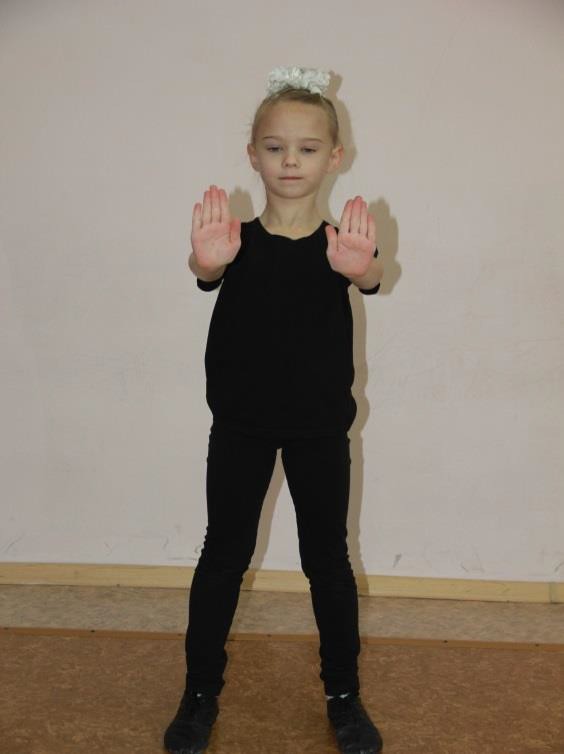 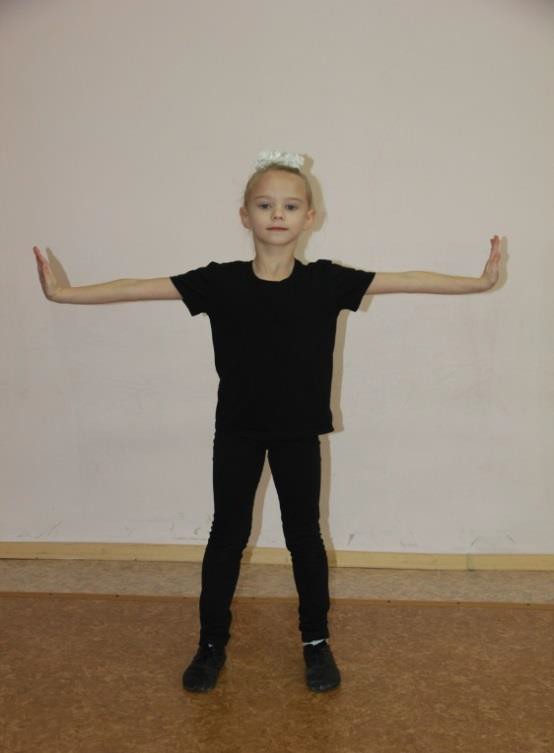 Упражнение 2. «Прыжок».Исходное положение – 2-ая джазовая позиция ног, руки в 3-й джазовой позиции.1 такт, 2 такт – свинговым движением руки сбрасываются вниз, спина волной округляется, сесть в плие.3 такт, 4 такт – с опережающим движением рук наверх, выпрыгиваем в исходное положение.5 такт – 8 такт –повторить.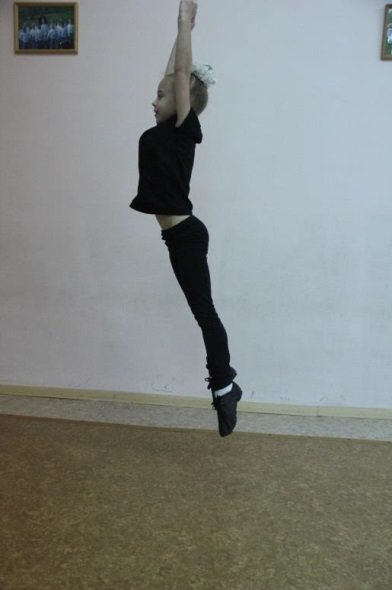 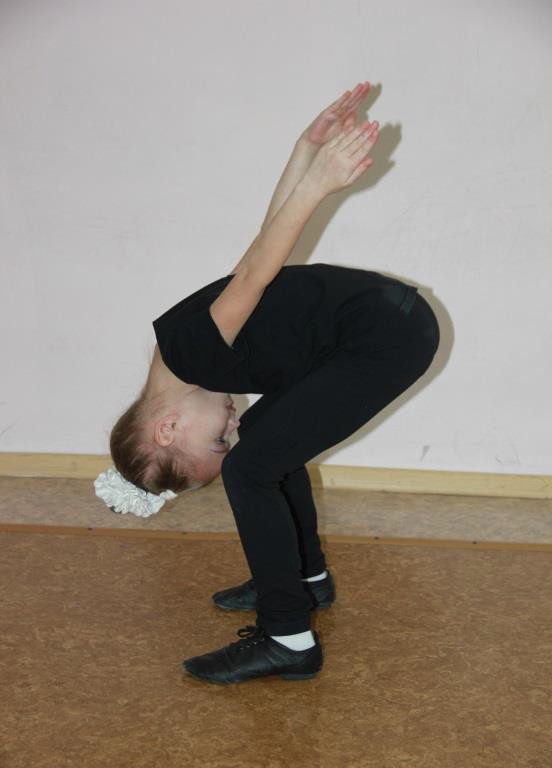 Упражнения для развития физических качеств у детей 6-7 летКомплексные упражненияУпражнение 1. «Бабочка».вариант:Исходное положение – сидя на полу, руки сзади на полу, ноги вытянуты впереди. 1-4 такт - вытягивать носки, мизинцами стараться достать до пола.5-8 такт – аналогичноТоже исполняется со стопой «флэкс». Руками давить на мизинцы. Правило: предельно вытягивать колени и стопу.вариант:Исходное положение – сидя на полу, руками взяться за пятки и вытянуть ноги в стороны.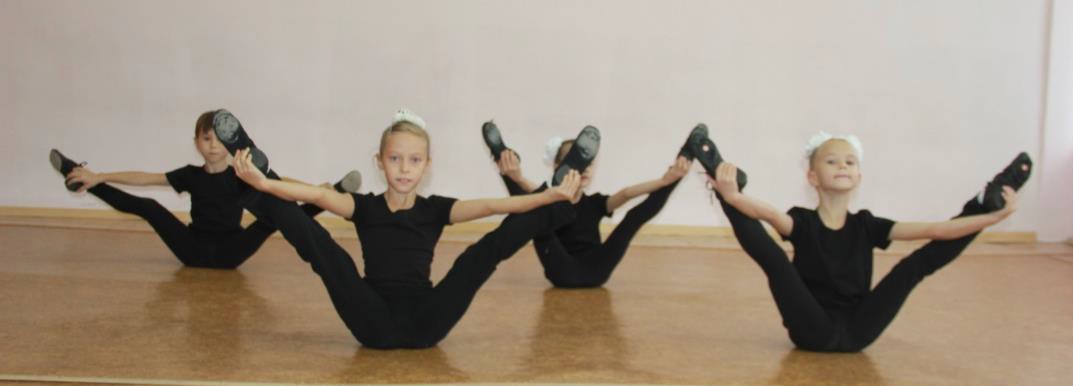 Упражнение 2. «Стульчик».Исходное положение – лежа на спине, руки в крест, носки вытянуты, колени в пол.1 такт – поднять ноги на 90 градусов наверх, плечи лежат на полу, пятки вместе, стоять .2 такт – подъемы в пол. «флэкс» вернуться в исх. пол., но пятки не опускатьдо пола, вытянуть подъемы в пол. «поинд» 3-4 такт – аналогично5-8 такт – повторитьПравило: предельно вытягивать колени, натягивать подъём, держать пятки над полом при опускании.Приложение 3.Комплекс упражнений для развития хореографических способностейУпражнения для развития гибкости.Упражнение 1. «Большое кольцо».Исходное положение – сидя на коленях.1 такт - поднять руки наверх, подать бедра вперед, прогнуться назад 2 такт – сесть в исходное положение.3-4 такт - тоже5-6 такт - прогнуться назад, достать руками до пола. 7- такт – стоять в этом положении8 такт - вернуться в исходное  положение.Правило: предельно вытягивать колени и стопу.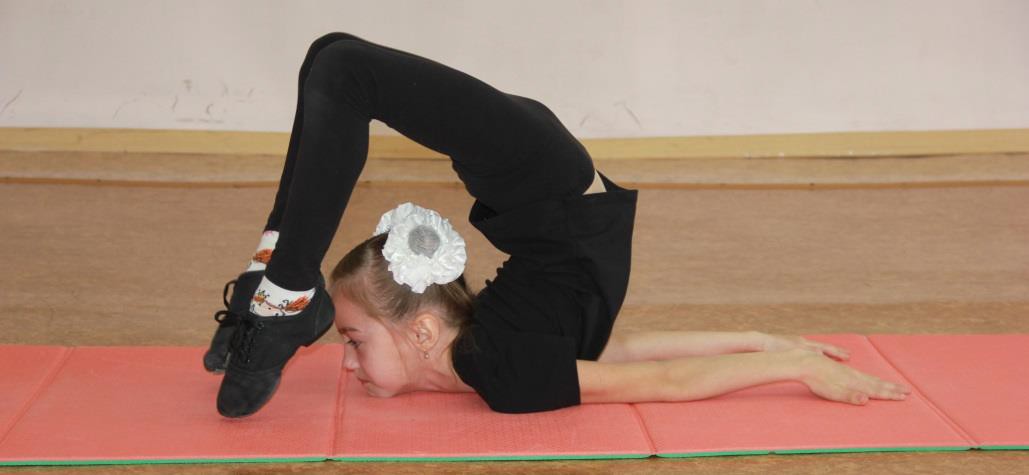 Упражнение 2. «Наклоны - растяжка».вариант:Исходное положение – сидя на полу, колени и стопы вытянуты.С абсолютно прямой спиной наклоняться вперед, к ногам. Следить за тем, чтобы спина не прогибалась. Повторить 4 - 6 раз.вариант:Исходное положение – сидя на полу, колени и стопы сокращены.Упражнение 3. «Собака мордой вниз». Исходное положение – Стоя по 2-й джазовой позиции. 1 такт – опускаем руки на пол.2 такт – начинаем тянуться до пола грудной клеткой. 3 такт – стараемся коснуться грудной клеткой пола.4 такт – усиливаем растяжку, беремся за щиколотки и 1 точкой тянемся вниз, вернуться в исходное положение.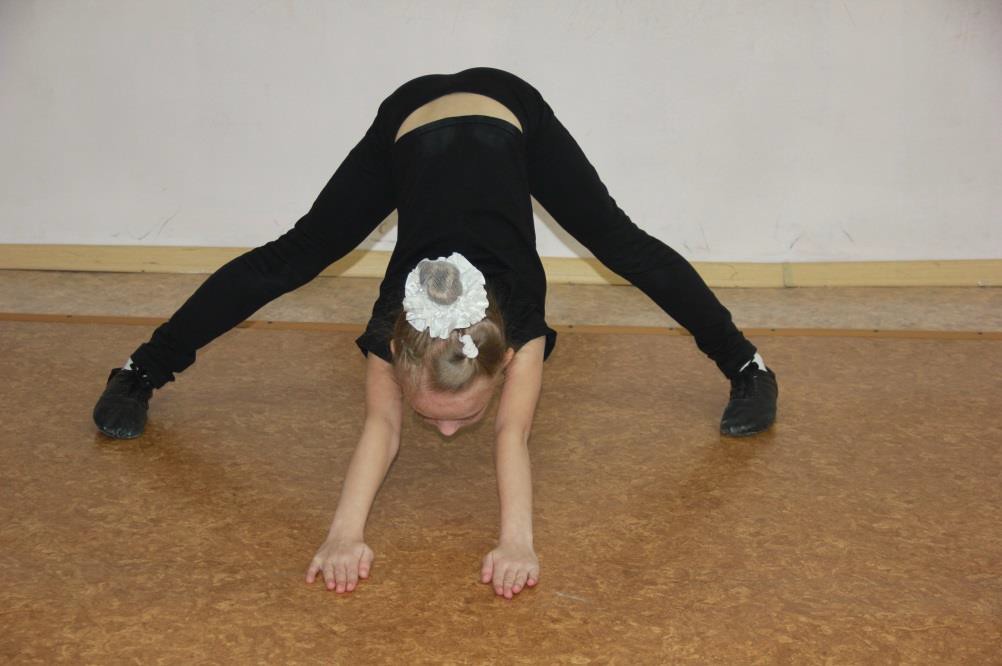 Упражнения для развития шага. Упражнение 1. «Шпагаты».Исходное положение – на полу стоя на одном колене, руками опереться о пол.1такт – 4 такт –	тянуть носок, колено тяжесть корпуса на 2 ноги, развернуть два плеча и два бедра вперед,5 такт  – 8 такт	разворачиваемся влево на поперечный шпагат. 9 такт – 12 такт, шпагат с левой ноги,13 такт–16 такт – поперечный.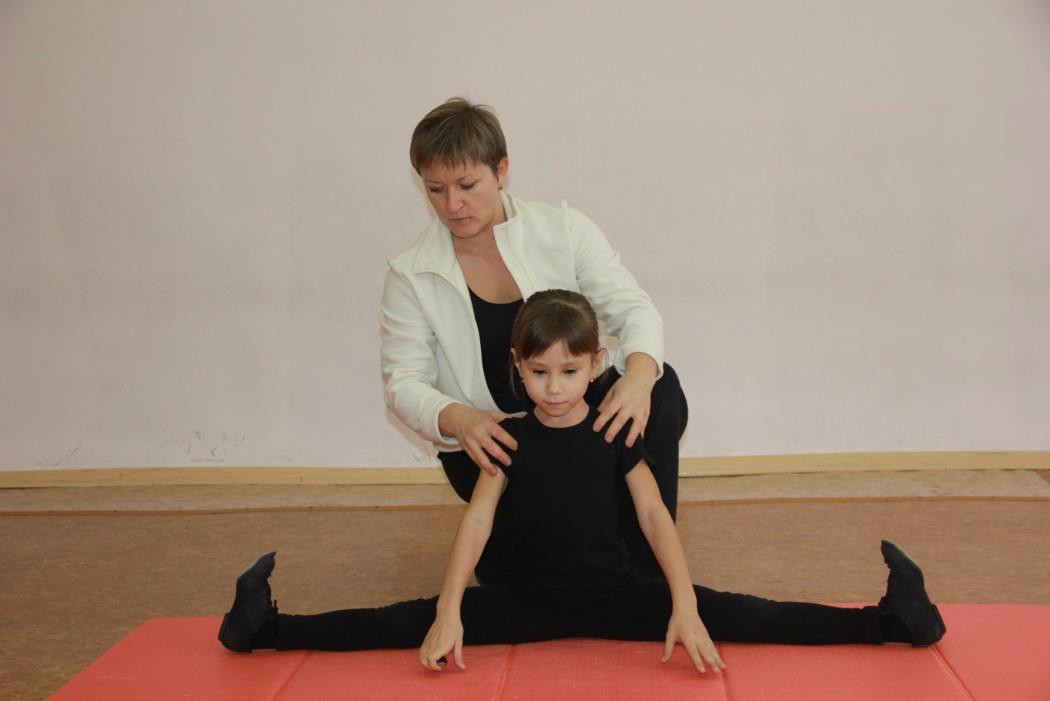 3.Упражнения на выворотность тазобедренных суставов и стопы Упражнение 1. «Лягушка загорает».Исходное положение, лежа на спине, колени согнуты, стопы на полу. 1такт – 8такт – тянуться коленями до пола, стопы соединить.Упражнение 2. « Броски ног до пола».Исходное положение – лежа на спине, ноги высоко на 90 градусов наверх.такт – сильным движением открыть ноги до пола, спина прижата к полу, носки с вытянутым подъемом.такт – вернуться в исх. положение.3-4 такт –повтор.4.Упражнения на развитие стопы (подъема) Упражнение 1.«Зверушки».Исходное положение –  сидя  на  полу,  носки  вытянуты,  спина  прямая,  руки  на коленках.1такт, 2 такт – носки по очереди вытягиваются до пола, при этом голова делает наклоны вправо, влево (зверьки пьют воду).З такт – 4 такт – два носка вместе, голова вперед, назад.5 такт – 6 такт – носки вытянутые отделяться в сторону (зверушки поссорились) 7такт – 8 такт – круговые движения стопой, вправо, влево.Упражнение 2. «Уголок» на подъемах.Исх. пол. - сидя на коленях, руки ладошками в пол у коленей.1такт – вскочить на подъёмы и стоять, руки на полу 2 такт – отдых.3-4 такт – тоже5-8 такт – повторитьПравило: предельно вытягивать колени, давить пятки вперед, не переходить на пальцы.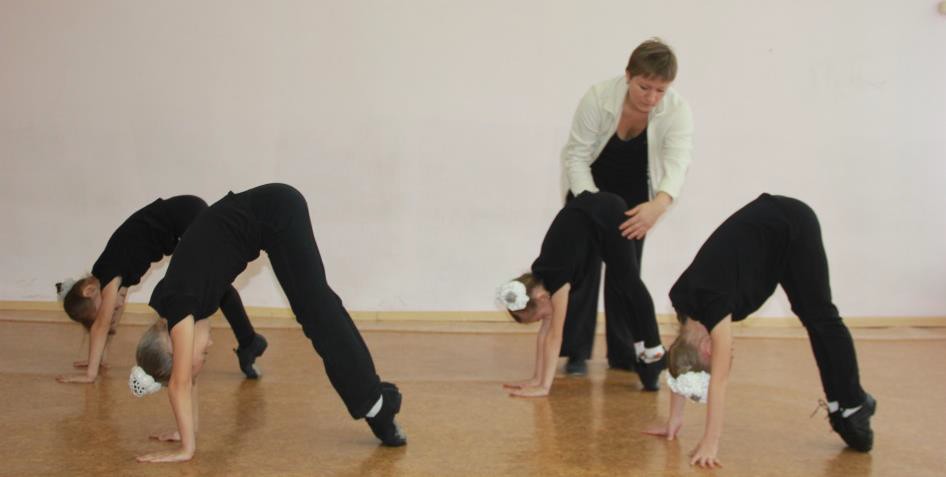 5.Упражнения на развитие баллона. Упражнение 1.«Лягушка – попрыгушка».вариант:Исходное положение – сидя на полу по 1 поз. спина прямая1такт – 4такт – два прыжка внизу, один наверх, вытянуть колени и носки в стороне, повторить 4 раза.вариант:Исходное положение – стоя по 2 выворотной позиции.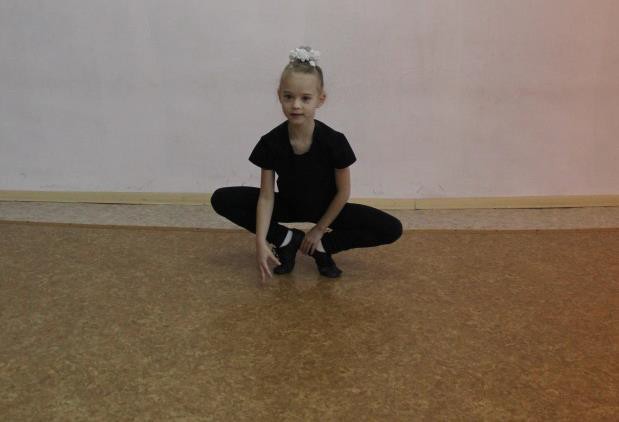 Упражнение 2.« Прыжки».вариант:прыжок по 6 позиции. 1 такт – плиетакт – прыжок наверхтакт – плиетакт – вытянуться, дотянуть колени.вариант: прыжки по 2 не выворотной позиции.вариант: прыжки по всем позициям с сокращенным подъемом. 4 вариант: прыжки по точкам класса.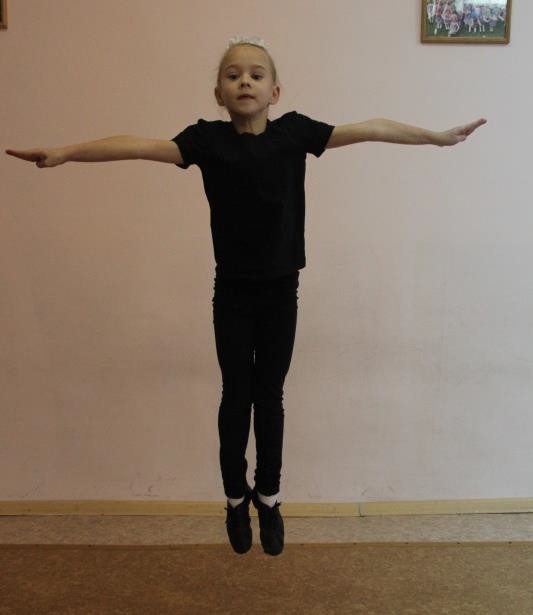 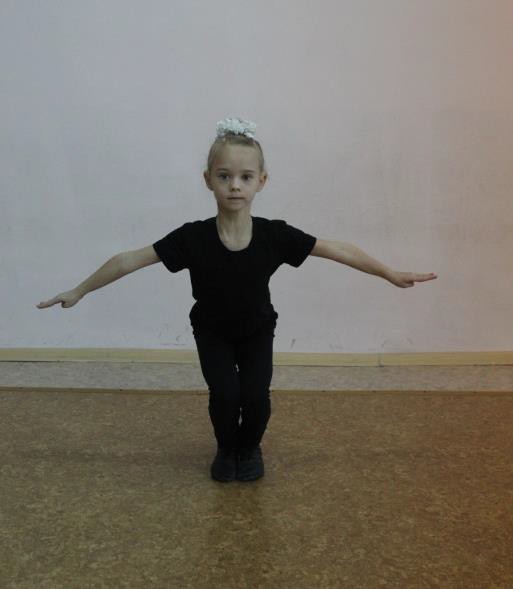 6.Упражнения на развитие устойчивости (апломба) Упражнение 1.«Равновесие».вариант:Исходное положение – стоя по 6 позиции, руки в положении «крест». 1такт – плиетакт – подняться на полу/пальцы наверхтакт – тянуться 1 точкой наверхтакт – вернуться в исходное положение. Повторить несколько раз.Правило: следить за правильным положением спины и рук (лопаткисоединены, плечи опущены вниз). 2 вариант:Исходное положение – стоя по 2 позиции ног.вариант: с полу/поворотом вправо и влево.вариант: с полным поворотом вправо и влево.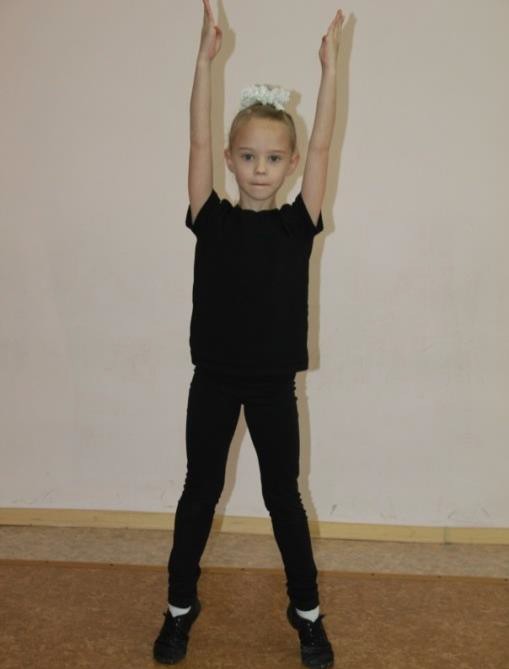 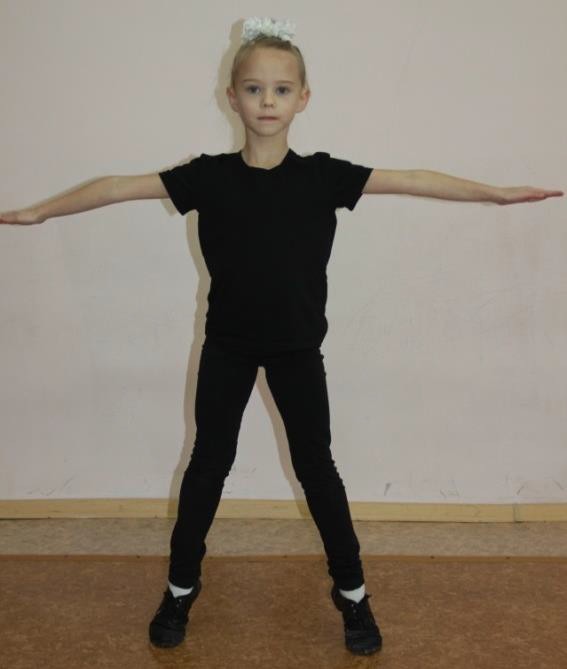 Приложение 4. Методические материалы для занятий по программе «Детский танец»1.Основной комплекс дыхательной гимнастики А.Н.СтрельниковойПравила:Думать только про вдох носом. Тренировать только вдох. Вдох – резкий, короткий, шумный (хлопок в ладошки).Выдох происходит после вдоха самостоятельно (через рот). Выдох не задерживать и не выталкивать. Вдох – очень активный через нос,выдох – через рот, не слышный и пассивный. Шума при выдохе быть не должно!Одновременно со вздохом делаются движения, и ни как иначе!В дыхательной гимнастике Стрельниковой движения – вдохи выполняются в ритме строевого шага.Счет выполняется мысленно, и только на 8.Упражнения разрешено выполнять в любом положении – стоя, лежа, сидя.Упражнения:«Ладошки»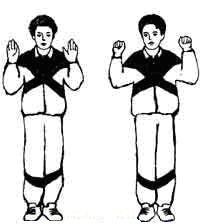 Исходное положение – стоя:Встать прямо, руки согнуты в локтях (локтями вниз), а ладошки вперед«поза экстрасенса». Стоя в этом положении следует делать короткие, ритмичные, шумные вдохи через нос при этом сжимая ладони в кулачки (так называемые хватательные движения. Без паузы сделать 4 ритмичных, резких вдоха через нос. Потом руки опустить и отдохнуть 4-5 сек. Затем сделать еще 4 шумных, коротких вдоха и опять пауза. В норме нужно сделать по 4 вдоха 24 раза. Это упражнение можно делать в любом исходном положении. Вначале занятия может возникнуть головокружение, ничего страшного! Можно присесть и продолжать сидя, увеличив паузу до 10 сек.«Погончики»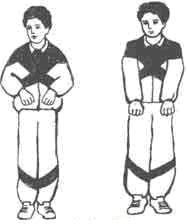 Исходное положение – стоя, руки сжаты в кулаки и прижаты к животу на уровне пояса. При вдохе необходимо резко толкнуть вниз к полу кулаки (плечи при этом не напрягать, руки выпрямлять до конца, тянувшись к полу). Затем вернуть кисти на уровень пояса в и.п. Сделать подряд 8 вдохов-движений. В норме 12 разпо 8.«Насос» («Накачивание шины»)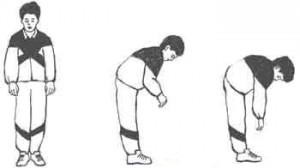 Исходное положение – стоя, ноги немного уже, чем ширина плеч, руки внизу (о.с. – основная стойка). Сделать легкий наклон (тянуться руками к полу, но не касаться) при этом во второй половине наклона делать короткий и шумный вдох через нос. Заканчивается вдох вместе с наклоном. Немного приподняться, но не полностью, и снова наклон + вдох.  Можно представить, что Вы как будто накачиваете шину в автомобиле. Наклоны выполняются легко и ритмично, низко наклоняться не стоит, достаточно наклониться до уровня пояса. Спину округлить, голову опустить. Важно! «Качать шину» в ритме строевого шага. В норме упражнение выполняется 12 раз. Ограничения:Травмы позвоночника и головы, многолетние остеохондрозы и радикулиты, повышенное внутричерепное, артериальное и внутриглазное давление, камни в печени, мочевом пузыре, почках – не стоит наклонятьсянизко. Наклон делается чуть заметно, но короткий и шумный вдох выполняется обязательно. Выдох пассивный после вдоха через рот, при этомрот широко не открывать. Данное упражнение достаточно  результативное, способно остановить сердечный приступ, приступ печени и бронхиальной астмы.«Кошка» (полуприсед с поворотом)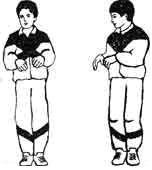 Исходное положение – о.с. (во время выполнения упражнения ступни ног от пола не отрываются). Сделать танцевальное приседание с поворотом туловищавправо и при этом короткий, резкий вдох. Потом тоже с поворотом влево. Выдохи выполняются самопроизвольно. Колени немного сгибаются и выпрямляются (сильно не приседать, а легко и пружинисто). Руки слева и справа выполняются хватательные движения. Спина прямая, поворот врайоне талии. В норме упр. выполняется 12 раз.«Обними плечи»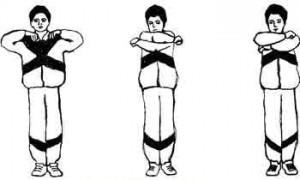 Исходное положение – стоя, руки согнуть и подняты до уровня  плеч. Необходимо очень сильно бросить руки, как будто бы хотите обнять себя за свои плечи. И с каждым движением делается вдох. Руки во время «объятия» должны быть параллельно по отношению друг к другу; очень широко в стороны разводить не стоит. В норме упражнение выполняется 12р – 8 вдох - движений. Можно выполнять в разных исходных положениях.Ограничения:Ишемическая болезнь сердца, перенесенный инфаркт, врожденный порок сердца,– при данных заболеваниях не рекомендовано делать это упражнение. Начать его следует со 2 недели занятий.  Если состояние тяжелое, то выполнять нужно вдвое меньше вдохов (по 4, а можно даже и по2).«Большой маятник»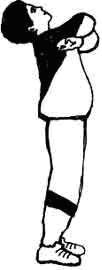 Исходное положение – стоя, ноги уже плеч. Наклониться вперед, руками потянуться к полу – вдохнуть. Сразу, не останавливаясь (немного прогнуться в пояснице) наклониться назад – руками обнять плечи. Тоже – вдохнуть. Выдыхать произвольно между вдохами. В норме: 12 раз. Упражнение можно выполнять сидя.Ограничения:Остеохондроз, травмы позвоночника, смещения межпозвоночных дисков. При данных заболеваниях следует ограничивать движения, немного наклоняться вперед и во время наклона назад прогибаться немного. Только после хорошего освоения первых 6 упражнений, следует приступать костальным. Добавлять можно одно упражнение каждый день из второй части комплекса, до освоения всех остальных.«Повороты головы»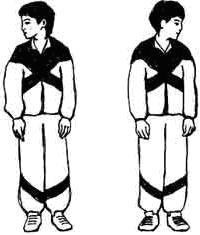 Исходное положение – стоя, ноги уже плеч. Поворот головы вправо – короткий, шумный вдох через нос. То же самое влево. Голова посередине не останавливается, шея не напряжена. Важно помнить! Выдох нужно делать ртом после каждого вдоха. В норме: 12 раз.«Ушки»Исходное положение – стоя, ноги уже плеч. Легкий наклон головы вправо, ухо к правому плечу – вдох через нос. То же самое влево. Немного покачать головой, взгляд направлен вперед. Упражнение похоже на «китайского болванчика». Вдохи выполняются вместе с движениями. Выдыхая, не открывать рот широко! В норме: 12 раз.«Маятник головой» (вниз и вверх)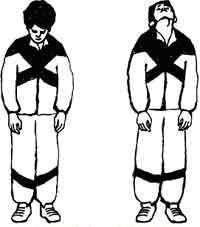 Исходное положение – стоя, ноги уже плеч. Опустить голову вниз (смотреть в пол) – короткий, резкий вдох. Поднять голову вверх (смотреть в потолок)  — вдох. Напоминаю, выдохи должны быть между вдохами и через рот. В норме: 12 раз.Ограничения:Травмы головы, вегетососудистая дистония, эпилепсия, повышенное внутричерепное, внутриглазное, артериальное давление, остеохондроз шейногрудного отдела. При данных заболеваниях не стоит делать головой резких движений в таких упражнениях как «Ушки», «Повороты головой», «Маятник головой».Поворот головы выполняйте небольшой, но вдох – шумный и короткий. Делать упражнения можно сидя.«Перекаты»Исходное положение – стоя, левую ногу вперед, правая – назад. Тяжесть тела перенести на левую ногу. Корпус и нога – прямые. Согнуть правую ногу и поставить на носок, для равновесия (но опираться на нее не стоит). Немного присесть на левой ноге, одновременно вдыхая носом (левую ногу после приседания нужно сразу выпрямить). Сразу же перенести центр тяжести на другую ногу (корпус оставить прямым) и также немного присесть со вдохом (на левую ногу не опираемся).Важно помнить:1 – приседания делается вместе со вдохом; 2 – центр тяжести переносить  на ногу, на которой выполняется приседание; 3 – после приседания ногу сразу следует выпрямить, и потом выполняется перекат с ноги на ногу. В норме: 12 раз.Упражнение выполняется так же как описано выше, только необходимо поменять ноги местами. Данное упражнение делается только вположении стоя.«Шаги»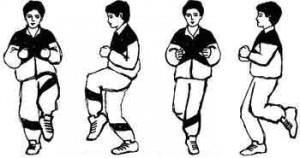 «Передний шаг».Исходное положение – стоя, ноги уже плеч. Поднять согнутую левую ногу вверх на уровень живота (от колена ногу выпрямить, носок натянуть). На правой ноге приэтом немного присесть и шумно, коротко вдохнуть. После приседания ногинеобходимо	вернуть	в	исходное	положение.	Выполнить	тоже	самое, поднимая другую ногу вперед. Корпус должен быть прямой. В норме: 8 раз –8 вдохов. Это упражнение можно делать в любом исходном положении. Ограничения:Ишемическая	болезнь	сердца,	заболевания	сердечно-сосудистой системы, перенесенный инфаркт, врожденные пороки. В данных случаях нерекомендуют высоко поднимать ногу. При наличии травм ног и тромбофлебитах выполнять упражнение, нужно сидя и лежа, очень аккуратно. Паузу можно увеличить до 10 сек. При таком заболевании необходима консультация хирурга!«Задний шаг».Исходное положение — то же. Левая нога, согнутая в колене, отводится назад, при этом немного приседая на правой ноге и делаем вдох. Вернуть ноги в исходное положение – выдох. То же самое выполнить на другую ногу. Данное упражнение делаем только стоя. В норме: 4 разСловарь базовых терминов по  детскому танцуПриложение 5.Adagio - медленное поднимание ноги по направлениям с работой корпуса Battement tendu – выдвижение ноги по полу скользящим движением Battement tendu jete - резкий бросок ноги на 45 градусовGrand battement tendu jete - резкий бросок ноги на 90 градусов и больше Grand plie – маленькое приседание по позициям ногDemi plie - большое приседание по позициям ногFlat back – параллельные наклоны вперед и в стороны по джазовым позициям ногFlaх - сокращенная стопа или кисть рукиPoint – вытянутая стопа Parterre – упражнения на полуPort de bras– движения рук и корпусаPa de bure – продвижение со сменой ног по позициям Passé – поднимание ноги до коленаRelax - упражнения на расслаблениеReleve lent – медленное поднимание ноги по направлениям Releve – высокое поднимание на полупальцыRoll up roll down – скручивание позвоночникаTour – поворот корпуса на 360 градусов Stretch - растягиваниеЭтапыобученияСтартовый уровеньСтартовый уровеньСтартовый уровеньСтартовый уровеньСтартовый уровеньСтартовый уровеньСтартовый уровеньСтартовый уровеньСтартовый уровеньСтартовый уровеньБазовый уровеньБазовый уровеньБазовый уровеньБазовый уровеньБазовый уровеньЭтапыобученияПодготовительная ступеньПодготовительная ступеньПодготовительная ступеньПодготовительная ступеньПодготовительная ступеньНачальная ступеньНачальная ступеньНачальная ступеньНачальная ступеньНачальная ступеньОсновная ступеньОсновная ступеньОсновная ступеньОсновная ступеньОсновная ступеньВидыучебной нагрузкиАудиторныеАудиторныеАудиторныеВнеаудиторныеВнеаудиторныеАудиторныеАудиторныеАудиторныеВнеаудиторныеВнеаудиторныеАудиторныеАудиторныеАудиторныеВнеаудиторныеВнеаудиторныеДисциплинывсеготеорияпрактикагруппо выеиндивидуал ьныевсеготеорияПрат-икагруппо выеиндивиду альн ыевсеготеорияПракти-кагруппо выеиндивидуаль ныеДетскийтанец14413131362161520136---36Детскийтанец с элементамисовременного танца----21613203Ансамбль36-364-36-3616-36-3636-Всегочасов180252252Этапы обученияПодготовительная ступеньПодготовительная ступеньНачальная ступеньНачальная ступеньОсновная ступеньОсновная ступеньВиды учебной нагрузкиИнвариантнаяВариативнаячастьИнвариантнаяИнвариантнаяВариативнаячастьИнвариантнаяИнвариантнаяВариативнаячастьРаздел программыКол-во часовкол-во часовКол-во часовКол-во часовКол-во часовКол-во часовКол-во часовКол-вочасов1.Введение в программу2-3-3-2.Развитие	гибкости	иПластичности3210393983063.Развитие  силы  ног  иСтопы206212122464.Развитиетанцевального баллона186151581545.Развитиевыворотности188151522146.Развитие	танцевальногошага146242481827.Актерское мастерство2-92328.Позиции  рук  и  ног  вджаз-модерн-танце--212142129.Вращения--1515221410. Кроссы--1515221611.Итоговые занятия23-3-12. Ансамбль36-3636-36-Всего:144362162163621636УчебныймодульЦель и задачиСодержание и результатФормы контроля1.Введениев программуЦель:	развитиемотивации к посещению занятий	по  программе«Детский танец»;Задачи: ознакомление с основами детского танца, формирование личных задач в освоении программы, формирование базовых знаний в области понятийного аппарата, основных позиций и техники исполненияПрактические	умения:умение	внимательно слушать и действовать всоответствии	синструкцией взрослого;знание	правил поведения		вхореографическом залеНаблюдениеБеседа	о значениипосещениязанятий Опрос2.Развитиегибкости и пластично стиЦель:	развитиефизических		данных (подвижности	суставов, эластичности мышц). Задачи:- развитие подвижности суставов и эластичности мышц;-формирование представлений	об изоляцииТеория:	понятия«изоляция»,	contraction, release.Практические	умения: умение	контролировать расслабление		и напряжение мышц, регулировать степеньих напряжения;-умение плавно выполнять упражнения на гибкость без рывков, в медленном темпеНаблюдениеПредметные пробы3.Развитиесилы ног и стопыЦель: ознакомление сположениями стопы.Задачи:-усвоение базовых понятий;-закрепление основных позиций стопы;-развитие эластичности ахилла (подъема);-развитиеТеория: понятия point,flex.Практические умения:-умение максимально натягивать и сокращать стопу;-умение контролироватьсвою деятельностьНаблюдениеФронтальны й	опрос (понятия)произвольностидействий4.Развитиетанцеваль ного баллонаЦель: развитие силы ивысоты прыжка.Задачи:-развитие силы мышц ног;-развитие умений контролировать свою деятельность и оцениватьее результатыТеория: понятие soteПрактические умения:-умение выполнять баллон;-умение оценивать высоту своего прыжка и высоту прыжкапартнераНаблюдениеПредметные пробы Экспертная оценка5.Развитиевыворотнос тиЦель: развитиевыворотности стопы и паховых мышц. Задачи:развитие силы стопы;развитие хореографических данных (выворотности)Практические умения:-умение  различать выворотную и невыворотную стопу у себя и у партнера;умение различать напряженные и расслабленные паховыемыщцыНаблюдениеПредметные пробы6.Развитиетанцевальног о шагаЦель: развитиетанцевального шагаЗадачи:развитие растяжки и силы стопы, ног.развитие силы и координации работы различных групп мышцТеория: понятие «Grandbattement jete» Практические умения:-выполнять Grand battement jete; различать сильный и слабый бросок ноги у себя и у партнераНаблюдениеПредметные пробы, Экспертная оценка Показательное занятие	для родителей7.АктерскоемастерствоЦель: развитие уменийпередавать характер танцаЗадачи:-развитие творческого мышления, воображения,эмоциональной сферы;- раскрепощение от«зажимов».Практические умения:-умение	передаватьхарактер танца, создавать образ; умение координироватьдвижения с музыкой; умение воспроизводить рисунок изучаемых танцев;-сформированнаяэлементарная хореографическая исполнительская культураНаблюдениеПредметные пробы, Экспертная оценка Показательное занятие	для родителей8.Позициирук и ног в джаз-Цель: изучение базовыхположений корпуса вджаз-модерн-танце,Теория: положениякорпуса в джаз-модерн-танце, постановкаНаблюдениеПредметные пробы,модерн-танцепостановка джазовыхпозиций рук и ног. Задачи: развитие техническихисполнительских умений.джазовых позиций рук иног.Практические умения: умение открывать руки иноги по правильным параллельным позициям; умение демонстрировать основные базовые положения  корпуса;умение удерживать чистоту позицийЭкспертнаяоценка Контрольное занятие9.ВращенияЦель: владениеисполнительским аппаратом (телом) в рамках требований к вращениям.Задачи:-развитие скорости и силы вращения;- развитие умений контролировать и оценивать свои действияТеория:	требования	кправильности выполнения упражнений. Практические умения: умение  «держать  точку»при	повороте,	фиксируя взгляд перед собой;-ощущение и восприятие центра тяжести;-	произвольность действий;-умение	оцениватьрезультаты своей работыНаблюдениеПредметные пробы10. КроссыЦель: изучение точеккласса, развитие двигательных функций.Задачи: проработка танцевальных движений и шагов;развитие быстроты и выносливости, формированиепередвижения в пространствеТеория: понятие Pa debureПрактические умения:-умение ориентироваться в пространстве и распределять сценическое пространство;умение двигаться более легко и в разных ритмах.НаблюдениеПредметные пробы11. ИтоговоезанятиеЦель: обобщениерезультатов работы за год.Задачи:- развитие умений контролировать и оценивать результатыПрактические умения:-умение ставить личные цели и задачи в освоении практических умений;- осознание причастности к организационной культуреНаблюдениеПредметные пробыЭкспертнаяоценка Контрольное занятиесвоей деятельностихореографической студии«Гранд»Анкета12.АнсамбльЦель: разучиваниехореографических постановок разных стилей и направлений Задачи: проработка танцевальных движений, композиций, отработка рисунка танцаПрактические умения:-умение	выполнения коллективного движения;умение ориентироваться в пространстве и распределятьсценическоепространство;умение воспроизводить рисунок изучаемых танцев;координация	движений под музыкуНаблюдениеПредметные пробы Экспертная оценка Концертные выступления№СодержаниеОбщеекол. часовТеорияПрак-тика1Вводное занятие. Что такое танец?Беседа о технике безопасностиВводное занятие. Что такое танец?Беседа о технике безопасности20,51,52Упражнения на формирование стопыУпражнения на формирование стопы10193Упражнения на формирование иукрепление силы ногУпражнения на формирование иукрепление силы ног10194Упражнения на формирование мышцРукУпражнения на формирование мышцРук10195Упражнения на развитие гибкостиПозвоночникаУпражнения на развитие гибкостиПозвоночника10196Упражнения на развитиетанцевального баллонаУпражнения на развитиетанцевального баллона141137Упражнения на развитиеПластичностиУпражнения на развитиеПластичности10198Упражнения на развитиевыворотности стопыУпражнения на развитиевыворотности стопы10199Упражнения на формированиевыворотности паховых мышцУпражнения на формированиевыворотности паховых мышц101910Упражнения на развитиетанцевального шагаУпражнения на развитиетанцевального шага1611511Упражнения на дыханиеУпражнения на дыхание20,51,512Упражнения на формирование мышцСпиныУпражнения на формирование мышцСпины101913Кувырки и перекатыКувырки и перекаты80,57,514Упражнения на формирование мышцЖивотаУпражнения на формирование мышцЖивота100,59,515Упражнения на формированиеусиленной растяжкиУпражнения на формированиеусиленной растяжки101916Показательный урок для родителейПоказательный урок для родителей202Итого:14413131№СодержаниеОбщее кол. часовТеорияПрак- тика1Работа над репертуаром. РисункиТанца12-122Тренировочная работа. Отработкакомбинаций12-123Репетиционная работа.Работа над актерским мастерством12-124Итого:3636№СодержаниеОбщее кол. часовТеорияПрак- тика1Вводное занятие. Что такое танец?Беседа о технике безопасности30,52,52Упражнения на развитие пластичности151143Упражнения на развитие пластичности12111позвоночника4Упражнения на формированиеустойчивости положения корпуса151145Упражнения на формирование иукрепление силы ног151146Упражнения на формирование стопы151147Позиции рук в джаз-модерн-танце120,511,58Позиции ног в джаз-модерн-танце120,511,59Упражнения на развитиетанцевального баллона1511410Упражнения на развитие координации1511411Упражнения на дыхание30,52,512Вращения1511413Упражнения на формированиеусиленной растяжки1511414Кувырки и перекаты в партере1511415Упражнения на развитиетанцевального шага1511416Упражнения на формирование мышцживота1511417Работа над мимикой, выявлениеобраза30,52,518Упражнения на дыхание30,52,519Показательный урок для родителей302Итого:21615201№СодержаниеОбщеекол. часовТеорияПрак-тика1Работа над репертуаром. РисункитанцаРабота над репертуаром. Рисункитанца12-122Тренировочная работа. ОтработкакомбинацийТренировочная работа. Отработкакомбинаций12-123Репетиционная работа.Работа над актерским мастерствомРепетиционная работа.Работа над актерским мастерством12-124Итого:3636№СодержаниеОбщее кол. часовТеорияПрак- тика1Вводное занятие. Что такое джаз-танец? Беседа о технике безопасности.Вводное занятие. Что такое джаз-танец? Беседа о технике безопасности.30,52,52Позиции рук в джаз- модерн танце.Позиции рук в джаз- модерн танце.120,511,53Позиции ног в джаз- модерн танце.Позиции ног в джаз- модерн танце.120,511,54Flack back на середине.Flack back на середине.120,511,55Demi plie на середине.Demi plie на середине.120,511,56Grand plie на середине.Grand plie на середине.151147Battement tendu на середине.Battement tendu на середине.151148Battement tendu jete на середине.Battement tendu jete на середине.151149Roll up roll down на середине.Roll up roll down на середине.1511410Pa de bure на середине.Pa de bure на середине.1811711Упражнения на дыхание.Упражнения на дыхание.30,52,512Прыжки на середине.Прыжки на середине.1511413Tour на середине.Tour на середине.1211114Grand battement jete.Grand battement jete.1811715Вращения.120,511,516Кроссы	по диагонали.Кроссы	по диагонали.1511417Adagio на середине.Adagio на середине.90,58,518Показательный урок для родителей.Показательный урок для родителей.302Итого:21613203№СодержаниеОбщееТеорияПрак-кол. часовтика1Работа над репертуаром. Рисункитанца12-122Тренировочная работа. Отработкакомбинаций12-123Репетиционная работа.Работа над актерским мастерством.12-124Итого:3636№месяцчисловремяКол-во часовТема занятий:Цель и задачи:ПланируемыерезультатыФормаконтроля1.сентябрь15гр.12Вводное занятие. Что такоеПостановка задачМожетНаблюдение,1.сентябрь19.00-2танец? Беседа о техникена  учебный  год.объяснить, зачемпредметная1.сентябрь20.002безопасности, упражнения дляРазучиваниеходит на занятияпроба1.сентябрь19гр.22разминки.элементовтанцами.проба1.сентябрь1919.00-2разминки.разминки.танцами.проба20.002.сентябрь20гр.12Упражнение на формированиеРазучиваниеУмеетНаблюдение,2.сентябрь17.30-2стопы.положения ног взакреплятьпредметная2.сентябрь2118.302Упражнения в (parterre).вытянутом имышцы ног.проба2.сентябрь21гр.22Наклоны вперед.свободноммышцы ног.проба2.сентябрь2119.00-2Понятие «вытянутый подъем».состоянии.мышцы ног.проба2.сентябрь2120.002Понятие «вытянутый подъем».состоянии.мышцы ног.проба3.сентябрь22гр.12Упражнения на формированиеРазучиваниеЗнает понятияНаблюдение,3.сентябрь19.00-2стопы. Упражнениеположения ног в(fleх, point).предметная3.сентябрь20.002«Зверюшки» (flaх, point).вытянутом иУмеетпроба3.сентябрь26гр.22«Зверюшки» (flaх, point).сокращенномконтролироватьпроба3.сентябрь2619.00-2«Зверюшки» (flaх, point).состоянии.стопу.проба3.сентябрь2620.002«Зверюшки» (flaх, point).состоянии.стопу.проба4.сентябрь27гр.12Упражнение на формированиеЗакреплениеУмеетНаблюдение,4.сентябрь17.30-2стопы.положения ног взакреплятьпредметная4.сентябрь18.302Поднятие ног по II поз. надвытянутом имышцы ног.проба4.сентябрь28гр.22полом назад.свободноммышцы ног.проба4.сентябрь2819.00-2полом назад.состоянии.мышцы ног.проба4.сентябрь2820.002полом назад.состоянии.мышцы ног.проба5.сентябрь291гр.2Упражнения на формированиеРазучиваниеДемонстрируетНаблюдение,5.19.00-2стопы(flaх, point), по I поз.положения ног в«вытянутый» ипредметная5.октябрь320.002«Раскрытая бабочка».выворотной«сокращенный»проба5.октябрь32гр.2Упражнение «горка - перекат»позиции.подъём. Знаетпроба5.октябрь319.00-2на подъёмах, сидя, руки крест.позиции.понятия (flaх,проба5.октябрь320.002на подъёмах, сидя, руки крест.позиции.point).проба6.октябрь4гр.117.30-2Упражнения на формированиестопы.Разучиваниеподнимания ногДемонстрирует е«вытянутое»Наблюдение,предметная518.30гр.2 19.00-20.00Упражнения «Карандашималенькие» (parterre сидя).на 45 градусов, изположения сидя.колено.проба7.октябрь61гр.2Упражнения на формированиеРазучиваниеУмеетНаблюдение,7.октябрь19.00-2и укрепление силы ног.правильногоудерживатьпредметная7.октябрь1020.002Упражнения на полуположения ног поноги на заданнойпроба7.октябрь102гр.2(parterre).Поднятие ног по IIII позиции надвысоте.проба7.октябрь1019.00-2позиции над полом назад.полом назад .высоте.проба7.октябрь1020.002позиции над полом назад.полом назад .высоте.проба8.октябрь11гр.12Упражнения на формированиеРазучиваниеУмениеНаблюдение,8.октябрь17.30-2и укрепление силы ног.правильногоусиленнойпредметная8.октябрь1218.302Упражнение «Карандашиположения рук ввытяжки ног.проба8.октябрь12гр.22большие», лежа на спине.контакте с полом.вытяжки ног.проба8.октябрь1219.00-2большие», лежа на спине.контакте с полом.вытяжки ног.проба8.октябрь1220.002большие», лежа на спине.контакте с полом.вытяжки ног.проба9.октябрь131гр.2Упражнения на формированиеЗакреплениеУмениеНаблюдение,9.октябрь19.00-2и укрепление силы ног.правильного«вытянутого»предметная9.октябрь1720.002Упражнение «Карандашиположения рук вподъёма.проба9.октябрь172гр.2боковые» parterre лежа наконтакте с полом.подъёма.проба9.октябрь1719.00-2спине.контакте с полом.подъёма.проба9.октябрь1720.002спине.контакте с полом.подъёма.проба10.октябрь18гр.12Упражнения на формированиеРазучиваниеУмениеНаблюдение,10.октябрь17.30-2и укрепление силы ног.поднятий ног на«вытянутого»предметная10.октябрь1918.302Упражнение «Карандаши» с90 градусов, изподъёма. Умеетпроба10.октябрь19гр.22положением стопы (flaх,положения, лежа сконтролироватьпроба10.октябрь1919.00-2point), с подниманием на 90правильнымвысоту поднятияпроба20.00градусов.положением рук.ноги.11.октябрь201гр.2Упражнения на формированиеЗакреплениеУмение удержатьНаблюдение,11.октябрь19.00-2и укрепление силы ног.положения ног вноги на заданнойпредметная11.октябрь20.002Стойка на подъёмах изстойке навысоте. Уметьпроба11.октябрь2гр.2положения, сидя сподъёмах иисправлятьпроба11.октябрь2419.00-2добавлением ноги наверх.максимальнаяошибки.проба11.октябрь2420.002добавлением ноги наверх.«вытяжка» вошибки.проба11.октябрь2420.002добавлением ноги наверх.ногах.ошибки.проба12.октябрь25гр.12Упражнения на формированиеРазвитие мышцУмениеНаблюдение,12.октябрь17.30-2мышц рук. Упражнениярук. Удержаниемаксимальногопредметная12.октябрь18.302parterre. Поднятие рук по IIкорпуса.поднятия рук надпроба12.октябрьгр.22позиции над полом.корпуса.полом.проба12.октябрь2619.00-2позиции над полом.корпуса.полом.проба12.октябрь2620.002позиции над полом.корпуса.полом.проба13.октябрь271гр.2Упражнения на формированиеУкрепление мышцУмениеНаблюдение,13.октябрь19.00-2мышц рук. Поднятие рук по IIрук. Работа надфиксироватьпредметная13.октябрь20.002позиции над полом с паузойдыханием.положение рук.проба13.октябрь2гр.2наверху.дыханием.Уметьпроба13.октябрь3119.00-2наверху.дыханием.контролироватьпроба13.октябрь3120.002наверху.дыханием.дыхание.проба14.ноябрь1гр.12Упражнения на формированиеУкрепление мышцУмение держатьНаблюдение,14.ноябрь17.30-2мышц рук. Упражнениерук. Работа надравновесие.предметная14.ноябрь18.302parterre. «Уголок- бабочка»правильнымравновесие.проба14.ноябрь2гр.22руки II по позиции.положениемравновесие.проба14.ноябрь219.00-2руки II по позиции.корпуса.равновесие.проба14.ноябрь220.002руки II по позиции.корпуса.равновесие.проба15.ноябрь31гр.2Упражнения на формированиеЗакрепление пол.УмениеНаблюдение,719.00-мышц рук.ног в стойке навертикальногопредметная720.00Упражнение parterre . «Уголокподъёмах иположенияпроба72гр.на подъёмах.максимальнойспины.проба719.00-на подъёмах.«вытяжки» вспины.проба720.00на подъёмах.ногах.спины.проба16.ноябрь8гр.12Упражнения на формированиеРазвитие мышцУметь правильноНаблюдение,16.ноябрь17.30-2мышц рук. Отжимание отрук.держатьпредметная16.ноябрь18.302пола.рук.положениепроба.16.ноябрь9гр.22пола.рук.корпуса.проба.16.ноябрь919.00-2пола.рук.корпуса.проба.16.ноябрь920.002пола.рук.корпуса.проба.17.ноябрь101гр.2Упражнения на развитиеРазвитие гибкостиУмениеНаблюдение,17.ноябрь19.00-2гибкости позвоночника.позвоночника.максимальногопредметная17.ноябрь1420.002Упражнения на полу(parterre).Работа надподнятияпроба17.ноябрь142гр.2Подготовка к «лодочке».двигательнойкорпуса надпроба17.ноябрь1419.00-2Подготовка к «лодочке».функциейполом.проба17.ноябрь1420.002Подготовка к «лодочке».позвоночника.полом.проба18.ноябрь15гр.12Упражнения на развитиеРазвитиеУмениеНаблюдение,18.ноябрь17.30-2гибкости позвоночника.подвижностирастягиватьпредметная18.ноябрь18.302Упражнение parterreпозвоночника.мышцы спины,проба18.ноябрьгр.22«Лодочка».позвоночника.сжимать ипроба18.ноябрь1619.00-2«Лодочка».позвоночника.разжимать.проба18.ноябрь1620.002«Лодочка».позвоночника.разжимать.проба19.ноябрь171гр.2Упражнения на развитиеРазвитиеУмениеНаблюдение,19.ноябрь19.00-2гибкости позвоночникапластичностьмаксимальнойпредметная19.ноябрь20.002«Маленькое кольцо».позвоночника.подачи бедерпроба19.ноябрь212гр.2«Маленькое кольцо».позвоночника.вперед.проба19.00-20.0020.ноябрь22гр.12Упражнения на развитиеРазвитиеУмениеНаблюдение,20.ноябрь17.30-2гибкости позвоночника.подвижностимаксимальногопредметная20.ноябрь18.302Упражнения (parterre).позвоночника.выпрямления рукпроба20.ноябрь23гр.22«Мостик» из положения лежа.позвоночника.в локтевомпроба20.ноябрь2319.00-2«Мостик» из положения лежа.позвоночника.суставе.проба20.ноябрь2320.002«Мостик» из положения лежа.позвоночника.суставе.проба21.ноябрь241гр.2Упражнения на развитиеРазвитиеУмениеНаблюдение,21.ноябрь19.00-2гибкости позвоночника.пластичностьмаксимальногопредметная21.ноябрь20.002«Большое кольцо» назад напозвоночникаподнятияпроба21.ноябрь282гр.2коленях.позвоночникакорпуса впроба21.ноябрь2819.00-2коленях.позвоночникапрогибе назад.проба21.ноябрь2820.002коленях.позвоночникапрогибе назад.проба22.ноябрь29гр.12Упражнения на развитиеРазвитие баллонаЛегкость тела,Наблюдение,22.ноябрь17.30-2танцевального баллона.и силы ног.большой баллон.предметная22.ноябрь3018.302Прыжковая комбинация вФормированиеНавыкпроба22.ноябрь30гр.22(parterre) « маленькиевытянутого носка.вытянутогопроба22.ноябрь3019.00-2мячики».вытянутого носка.носка.проба22.ноябрь3020.002мячики».вытянутого носка.носка.проба23.декабрь11гр.2Упражнения на развитиеРазвитие баллонаЛегкость тела,Наблюдение,23.декабрь19.00-2танцевального баллона.и силы ног.большой баллон.предметная23.декабрь520.002Прыжковая комбинация наФормированиеНавыкпроба23.декабрь52гр.2середине «Большие мячики».вытянутого носка.вытянутогопроба23.декабрь519.00-2середине «Большие мячики».вытянутого носка.носка.проба23.декабрь520.002середине «Большие мячики».вытянутого носка.носка.проба24.декабрь6гр.12Упражнения на развитиеРазвитие баллонаНавыкНаблюдение,717.30-18.30гр.2 19.00-20.00танцевального баллона.Прыжковая комбинация на середине позиции.и силы ног.«правильногоподъема». Навык«вытянутого» колена.предметнаяпроба25.декабрь81гр.2Упражнения на развитиеРазвитие легкостиУмениеНаблюдение,25.декабрь19.00-2танцевального баллона.тела и мягкогоправильногопредметная25.декабрь1220.002Прыжковая комбинацияприземления послеисходногопроба25.декабрь122гр.2«поджатые».прыжка.положения впроба25.декабрь1219.00-2«поджатые».прыжка.прыжках.проба25.декабрь1220.002«поджатые».прыжка.прыжках.проба26.декабрь13гр.12Упражнения на развитиеРазвитие баллонаНавыкНаблюдение,26.декабрь17.30-2танцевального баллона.и силы ног.«правильногопредметная26.декабрь1418.302Прыжковая комбинация по IIи силы ног.подъема». Навыкпроба26.декабрь14гр.22широкой позиции.и силы ног.«вытянутого»проба26.декабрь1419.00-2широкой позиции.и силы ног.колена.проба26.декабрь1420.002широкой позиции.и силы ног.колена.проба27.декабрь151гр.2Упражнения на развитиеРазвитие баллонаНавыкНаблюдение,27.декабрь19.00-2танцевального баллона.и силы ног.«правильногопредметная27.декабрь1920.002Прыжковая комбинация по VIи силы ног.подъема». Навыкпроба27.декабрь192гр.2позиции(point).и силы ног.«вытянутого»проба27.декабрь1919.00-2позиции(point).и силы ног.колена.проба27.декабрь1920.002позиции(point).и силы ног.колена.проба28.декабрь20гр.12Упражнения на развитиеРазвитие баллонаНавыкНаблюдение,28.декабрь17.30-2танцевального баллона.и силы ног.«правильногопредметная28.декабрь2118.302Прыжковая комбинация по VIи силы ног.подъема». Навыкпроба28.декабрь21гр.22позиции(flex).и силы ног.«вытянутого»проба19.00-20.00колена.29.декабрь221гр.2Упражнения на развитиеЗакреплениеУмениеНаблюдение,29.декабрь19.00-2пластичности.положения спиныфиксироватьпредметная29.декабрь2620.002Упражнение «Горка » св статике.положение рук.проба29.декабрь262гр.2переходом на ладошки вперед.в статике.положение рук.проба29.декабрь2619.00-2переходом на ладошки вперед.в статике.положение рук.проба29.декабрь2620.002переходом на ладошки вперед.в статике.положение рук.проба30-декабрь27гр.12Упражнения на развитиеРазвитиеУмениеНаблюдение,31декабрь17.30-2пластичности.подвижностиправильногопредметная31декабрь2818.302Упражнение «Горка»,позвоночника.положенияпроба31декабрь28гр.22«Кошечка.позвоночника.позвоночника.проба31декабрь2819.00-2«Кошечка.позвоночника.позвоночника.проба31декабрь2820.002«Кошечка.позвоночника.позвоночника.проба32.январь291гр.2Упражнения на развитиеРазвитие иУмениеНаблюдение,32.январь19.00-2пластичности.укрепление косыхмаксимальнопредметная32.январь920.002Наклоны к ногам в стороны смышц.растягиватьпроба32.январь92гр.2переменой рук по позициям.мышц.мышцы.проба32.январь919.00-2переменой рук по позициям.мышц.мышцы.проба32.январь920.002переменой рук по позициям.мышц.мышцы.проба33.январь10гр.12Упражнения на развитиеРастягиваниеУмениеНаблюдение,33.январь17.30-2пластичности. Растяжка:мышц ног.расслаблятьпредметная33.январь1118.302«Шпагат» - продольный с двухмышц ног.мышцы напроба33.январь11гр.22ног.мышц ног.выдохе.проба33.январь1119.00-2ног.мышц ног.выдохе.проба33.январь1120.002ног.мышц ног.выдохе.проба34.январь121гр.2Упражнение на развитиеФормированиеУмениеНаблюдение,1619.00-выворотности стопы.выворотностиправильногопредметная1620.00«Смешной человек», I позициястопы.положенияпроба162гр.ног.стопы.пятки.проба1619.00-ног.стопы.пятки.проба1620.00ног.стопы.пятки.проба35.январь17гр.12Упражнение на развитиеРазвитиеУмениеНаблюдение,35.январь17.30-2выворотности стопы.выворотностиудерживатьпредметная35.январь1818.302«Смешной человек», I позициястопы. Развитиеколени в пол.проба35.январь18гр.22ног с добавлением руквнимания иУмение точногопроба35.январь1819.00-2скрестно. Игра «Разнаяпамяти.копированияпроба35.январь1820.002скорость».памяти.движений.проба36.январь191гр.2Упражнение на развитиеФормированиеУмениеНаблюдение,36.январь19.00-2выворотности стопы. Работавыворотностимаксимальногопредметная36.январь2320.002стоп на кубике в парах,коленного сустава.подъёма ноги.проба36.январь232гр.2выворотно по I позиций сколенного сустава.подъёма ноги.проба36.январь2319.00-2подниманием ног.коленного сустава.подъёма ноги.проба36.январь2320.002подниманием ног.коленного сустава.подъёма ноги.проба37.январь24гр.12Упражнение на развитиеРазвитиеУмениеНаблюдение,37.январь17.30-2выворотности стопы. Работавыворотностимаксимальногопредметная37.январь2518.302стоп на кубике в парах,коленного сустава.вытяженияпроба37.январь25гр.22выворотно по I позиции сколенного сустава.колена.проба37.январь2519.00-2выведением ноги в сторону.коленного сустава.колена.проба37.январь2520.002выведением ноги в сторону.коленного сустава.колена.проба38.январь261гр.2Упражнение на развитиеРазвитиеУметьНаблюдение,38.январь19.00-2выворотности стопы.выворотностимаксимальнопредметная38.январь3020.002Упражнение «Русалка».голеностопногоприжимать пяткипроба2гр.19.00-20.00сустава.к полу.39.январь31гр.12Упражнение на формированиеФормированиеУмениеНаблюдение,39.17.30-2выворотности паховых мышц.выворотности.раскрыватьпредметная39.февраль118.302Упражнение «лягушка» навыворотности.паховые мышцыпроба39.февраль1гр.22животе.выворотности.в расслабленномпроба39.февраль119.00-2животе.выворотности.состоянии.проба39.февраль120.002животе.выворотности.состоянии.проба40.февраль21гр.2Упражнение на формированиеРазвитиеУмение работы вНаблюдение,40.февраль19.00-2выворотности паховых мышц.выворотностипаре.предметная40.февраль620.002Упражнение «Лягушка» напаховых мышц.паре.проба40.февраль62гр.2спине. Работа в парах.паховых мышц.паре.проба40.февраль619.00-2спине. Работа в парах.паховых мышц.паре.проба40.февраль620.002спине. Работа в парах.паховых мышц.паре.проба41.февраль7гр.12Упражнение на формированиеРабота надУмениеНаблюдение,41.февраль17.30-2выворотности паховых мышц.усилениемраскрыватьпредметная41.февраль818.302Упражнение «Лягушка» навыворотностипаховые мышцыпроба41.февраль8гр.22спине. Работа в парах.паховых мышц.в расслабленномпроба41.февраль819.00-2спине. Работа в парах.Работа насостоянии.проба41.февраль820.002спине. Работа в парах.преодоление.состоянии.проба42.февраль91гр.2Упражнение на формированиеРабота наУмениеНаблюдение,42.февраль19.00-2выворотности паховых мышц.преодоление.максимальнопредметная42.февраль1320.002Упражнение «Лягушка», спреодоление.раскрыватьпроба42.февраль132гр.2обратной стопой на животе.преодоление.паховые мышцы.проба42.февраль1319.00-2Работа в парах.преодоление.паховые мышцы.проба42.февраль1320.002Работа в парах.преодоление.паховые мышцы.проба43.февраль14гр.12Упражнение на формированиеРазвитие иУмениеНаблюдение,43.февраль17.30-2выворотности паховых мышц.закреплениераскрыватьпредметная43.февраль1518.302Опускание ног до пола изпаховой растяжкипаховые мышцыпроба43.февраль15гр.22вертикального положения напаховой растяжкив расслабленномпроба43.февраль1519.00-2спине.паховой растяжкисостоянии.проба43.февраль1520.002спине.паховой растяжкисостоянии.проба44.февраль16201гр.19.00-20.002Упражнение на развитиетанцевального шага Grand battement jete.Формированиетанцевального шага.Умение четкогоброска.Наблюдение,предметная проба44.февраль16202гр.2Упражнение на развитиетанцевального шага Grand battement jete.Формированиетанцевального шага.Умение четкогоброска.Наблюдение,предметная проба44.февраль162019.00-2Упражнение на развитиетанцевального шага Grand battement jete.Формированиетанцевального шага.Умение четкогоброска.Наблюдение,предметная проба44.февраль162020.002Упражнение на развитиетанцевального шага Grand battement jete.Формированиетанцевального шага.Умение четкогоброска.Наблюдение,предметная проба45.февраль21гр.12Упражнение на развитиеРазвитиеУмение резкогоНаблюдение,45.февраль17.30-2танцевального шага Grandтанцевальногоброска.предметная45.февраль2218.302battement jete из пол. лежа сшага.броска.проба45.февраль22гр.22задержкой ноги рукой у плеча.шага.броска.проба45.февраль2219.00-2задержкой ноги рукой у плеча.шага.броска.проба45.февраль2220.002задержкой ноги рукой у плеча.шага.броска.проба46.февраль27гр.12Упражнение на развитиеЗакреплениеУмениеНаблюдение,46.февраль17.30-2танцевального шага. Grandправильногоправильногопредметная46.февраль2818.302battement jete на боку.положения пятки.положенияпроба46.февраль28гр.22battement jete на боку.положения пятки.пятки.проба46.февраль2819.00-2battement jete на боку.положения пятки.пятки.проба46.февраль2820.002battement jete на боку.положения пятки.пятки.проба47.март11гр.2Упражнение на развитиеЗакрепление силыУмение резкогоНаблюдение,47.март19.00-2танцевального шага. Grandброска.броска.предметная47.март220.002battement jete назад лежа наброска.броска.проба2гр.19.00-20.00животе с задержкой ноги надголовой вертикально вверх.48.март6гр.12Упражнение на развитиеРазвитиеНавыкНаблюдение,48.март17.30-2танцевального шага. Grandтанцевальногоправильногопредметная48.март718.302battement jete назад на животе.шага.положенияпроба48.март7гр.22battement jete назад на животе.шага.пятки.проба48.март719.00-2battement jete назад на животе.шага.пятки.проба48.март720.002battement jete назад на животе.шага.пятки.проба49.март91гр.2Упражнение на развитиеРазвитие иУмение четкогоНаблюдение,49.март19.00-2танцевального шага. Grandзакреплениеброска.предметная49.март1320.002battement jete из пол. лежа напродольнойброска.проба49.март132гр.2спине, резкое опускание.растяжки.броска.проба49.март1319.00-2спине, резкое опускание.растяжки.броска.проба49.март1320.002спине, резкое опускание.растяжки.броска.проба50.март14гр.12Упражнение на развитиеРазвитие иНавыкНаблюдение,50.март17.30-2танцевального шага. Grandзакреплениевыведения пяткипредметная50.март1518.302battement jete с заведениемвыворотнойвперед. Уметьпроба50.март15гр.22ноги за плечо из пол. лежа нарастяжки.эмоциональнопроба50.март1519.00-2боку, с задержкой руки. ИграРазвитиеисполнятьпроба50.март1520.002«зеркало».внимания идвижения ипроба50.март1520.002«зеркало».памяти.комбинации.проба51.март161гр.2Упражнение на развитиеРабота надНавык четкогоНаблюдение,51.март19.00-2танцевального шага.точностьюброска.предметная51.март2020.002Закрепление пройденноговыполненияброска.проба51.март202гр.2материала.упражненийброска.проба51.март2019.00-2материала.экзерсиса.броска.проба20.0052.март2122гр.117.30-18.30гр.2 19.00-2Упражнения на дыхание.Упражнения на расслабление (relaks) в (parterre).Напряжение ирасслабление мышц приправильном дыхании.Умениерасслаблять и напрягать тело.Наблюдение,предметная проба52.март212220.002Упражнения на дыхание.Упражнения на расслабление (relaks) в (parterre).Напряжение ирасслабление мышц приправильном дыхании.Умениерасслаблять и напрягать тело.Наблюдение,предметная проба53.март231гр.2Упражнение на формированиеЗакрепление мышцУмениеНаблюдение,53.март19.00-2мышц спины. Упражнение дляспины вудерживатьпредметная53.март2720.002растяжки «Грибок». С опоройстатическомположениепроба53.март272гр.2одной руки.положении.корпуса.проба53.март2719.00-2одной руки.положении.корпуса.проба53.март2720.002одной руки.положении.корпуса.проба54.март28гр.12Упражнение на формированиеЗакрепление мышцНавыкНаблюдение,54.17.30-2мышц спины. Подниманиеспины в parterre.максимальногопредметная54.март2918.302корпуса от пола в положениеспины в parterre.поднятияпроба54.март29гр.22крест, с отрыванием ног отспины в parterre.корпуса.проба54.март2919.00-2пола.спины в parterre.корпуса.проба54.март2920.002пола.спины в parterre.корпуса.проба55.апрель301гр.2Упражнение на формированиеЗакрепление мышцУмениеНаблюдение,55.апрель19.00-2мышц спины. Упражнение дляспины вудерживатьпредметная55.апрель320.002растяжки «Грибок» без опоры.статическомположениепроба55.апрель32гр.2растяжки «Грибок» без опоры.положении.корпуса.проба55.апрель319.00-2растяжки «Грибок» без опоры.положении.корпуса.проба55.апрель320.002растяжки «Грибок» без опоры.положении.корпуса.проба56.апрель4гр.117.30-2Упражнение на формированиемышц спины. ПодниманиеЗакрепление мышцспины в parterre.Умениегруппироваться.Наблюдение,предметная518.30гр.2 19.00-20.00корпуса от пола с руками вположении крест.проба57.апрель61гр.2Упражнение на формированиеЗакрепление мышцУмениеНаблюдение,57.апрель19.00-2мышц спины. Упражнениеспины вудерживатьпредметная57.апрель1020.002«Лотос».статическомположениепроба57.апрель102гр.2«Лотос».положении.корпуса.проба57.апрель1019.00-2«Лотос».положении.корпуса.проба57.апрель1020.002«Лотос».положении.корпуса.проба58.апрель11гр.12Кувырки и перекаты в parРабота надУмениеНаблюдение,58.апрель17.30-2terre. Перекат простой.техникой толчка.группироваться.предметная58.апрель1218.302Перекат с выбрасыванием ногтехникой толчка.группироваться.проба58.апрель12гр.22за голову назад.техникой толчка.группироваться.проба58.апрель1219.00-2за голову назад.техникой толчка.группироваться.проба58.апрель1220.002за голову назад.техникой толчка.группироваться.проба59.апрель131гр.2Кувырки и перекаты. ПерекатРазучиваниеКонтакт с полом.Наблюдение,59.апрель19.00-2с выбрасыванием в широкуюположения рук вКонтакт с полом.предметная59.апрель1720.002позицию.parterre.Контакт с полом.проба59.апрель172гр.2позицию.parterre.Контакт с полом.проба59.апрель1719.00-2позицию.parterre.Контакт с полом.проба59.апрель1720.002позицию.parterre.Контакт с полом.проба60.апрель18гр.12Кувырки и перекаты. ПерекатРазучиваниеУмеет выполнятьНаблюдение,60.апрель17.30-2с переходом в высокуюположения рук вкувырки ипредметная60.апрель1918.302стойку.parterre.перекаты спроба60.апрель19гр.22стойку.parterre.переходом впроба60.апрель1919.00-2стойку.parterre.высокую стойкупроба20.00Контакт с полом.61.апрель201гр.2Кувырки и перекаты. ПерекатРазучиваниеКонтакт с полом.Наблюдение,61.апрель19.00-2через колени.положения рук вКонтакт с полом.предметная61.апрель2420.002через колени.parterre.Контакт с полом.проба61.апрель242гр.2через колени.parterre.Контакт с полом.проба61.апрель2419.00-2через колени.parterre.Контакт с полом.проба61.апрель2420.002через колени.parterre.Контакт с полом.проба62.апрель25гр.12Упражнение на формированиеРазвитиеУмениеНаблюдение,62.17.30-2мышц живота. Наклоны кэластичностинатягиватьпредметная62.апрель2618.302ногам в стороны с отрываниембоковых мышц.мышцы пресса.проба62.апрель26гр.22ноги от пола.боковых мышц.мышцы пресса.проба62.апрель2619.00-2ноги от пола.боковых мышц.мышцы пресса.проба62.апрель2620.002ноги от пола.боковых мышц.мышцы пресса.проба63-апрель271гр.2Упражнение на формированиеРазвитие мышцыУмениеНаблюдение,6419.00-2мышц живота. Стойка напресса.натягиватьпредметная64май320.002локтях в parterre.пресса.мышцы пресса.проба64май32гр.2локтях в parterre.пресса.мышцы пресса.проба64май319.00-2локтях в parterre.пресса.мышцы пресса.проба64май320.002локтях в parterre.пресса.мышцы пресса.проба65.май21 гр.2Упражнение на формированиеУкрепление мышцНавык работы вНаблюдение,65.май17.30-2мышц живота. Подниманиепресса.паре.предметная65.май818.302туловища по прямой.пресса.паре.проба65.май819.00-2туловища по прямой.пресса.паре.проба65.май820.002туловища по прямой.пресса.паре.проба66.май41гр.2Упражнение на формированиеУкрепление мышцНавык работы вНаблюдение,66.май19.00-2мышц живота. Подниманиепресса.паре.предметная66.май1020.002туловища скрестно.пресса.Самоконтроль.проба2гр.19.00-20.0067.май111гр.2Упражнение на формированиеУметь расслаблятьУмеетНаблюдение,67.май19.00-2усиленной растяжки. Растяжкамышцы.контролироватьпредметная67.май1520.002«на минусе».мышцы.свои мышцы ипроба67.май152гр.2«на минусе».мышцы.расслаблять их.проба67.май1519.00-2«на минусе».мышцы.расслаблять их.проба67.май1520.002«на минусе».мышцы.расслаблять их.проба68.май161 гр.2Упражнение на формированиеРазвитиеНавык работы вНаблюдение,68.май17.30-2усиленной растяжки. Растяжкаэластичностипаре.предметная68.май1718.302в паре.мышц.паре.проба68.май1719.00-2в паре.мышц.паре.проба68.май1720.002в паре.мышц.паре.проба69.май181гр.2Упражнение на формированиеРазвитиеСамоконтроль.Наблюдение,69.май19.00-2усиленной растяжки. РастяжкаэластичностиУметьпредметная69.май2220.002в позиции flex.мышц.расслабитьпроба69.май222гр.2в позиции flex.мышц.мышцы.проба69.май2219.00-2в позиции flex.мышц.мышцы.проба69.май2220.002в позиции flex.мышц.мышцы.проба70.май231 гр.2Упражнение на формированиеРазвитиеСамоконтроль.Наблюдение,70.май17.30-2усиленной растяжки. РастяжкаэластичностиСамоконтроль.предметная70.май2418.302с согнутым коленом.мышц.Самоконтроль.проба70.май2419.00-2с согнутым коленом.мышц.Самоконтроль.проба70.май2420.002с согнутым коленом.мышц.Самоконтроль.проба71.май251гр.19.00-Упражнение на формированиеусиленной растяжки. РастяжкаРазвитие паховыхмышц.НавыкправильногоНаблюдение,предметная2920.002гр. 19.00-20.00« Перевертыш» у стенки по Iпозиции выворотно.положенияпятки.проба72.май301 гр.Показательный урок дляПодведениеУмениеНаблюдение,72.май17.30-родителей.итогов.применятьпредметная72.май3118.30родителей.Результативность.знания впроба72.май3119.00-родителей.Результативность.процессепроба72.май3120.00родителей.Результативность.обучения.проба№месяцчисловремяКол-во часовТема занятийЦель и задачиПланируемыерезультатыФормаконтроля1.сентябрь15гр.13Вводное занятие. Цели иПостановка	задачПринимаетбеседа о1.сентябрь17.30-3задачи 2-го года обученияна	учебный	год.правилазначении1.сентябрь19.003Беседа о техникеРазучиваниеправилапосещения1.сентябрь19гр.23безопасности, упражненияэлементовправилазанятий1.сентябрь1917.30-3для  разминки.разминки.правилазанятий1.сентябрь1919.003для  разминки.разминки.правилазанятий2.сентябрь20гр.13Упражнения на развитиеМаксимальноеУмениеНаблюдение,2.сентябрь17.30-3пластичности. Упражнениерастягивание.расслаблятьпредметная2.сентябрь2119.003на полу(parterre). Наклонырастягивание.мышцы ног.проба.2.сентябрь21гр.23вперед.растягивание.мышцы ног.проба.18.30-20.003.сентябрь22гр.13Упражнения на развитиеРазвитие иНавыкНаблюдение,3.сентябрь17.30-3пластичности. Упражнениесовершенствованиеподвижностипредметная3.сентябрь19.003на полу(parterre) впластики.спины.проба.3.сентябрь26гр.23комбинации «Боковойпластики.спины.проба.3.сентябрь2617.30-3мостик».пластики.спины.проба.3.сентябрь2619.003мостик».пластики.спины.проба.4.сентябрь27гр.13Упражнения на развитиеРазвитие иНавыкНаблюдение,4.сентябрь17.30-3пластичности. Растяжкасовершенствованиеправильногопредметная4.сентябрь19.003«Шпагаты» продольные,пластики.расслабления.проба.4.сентябрь28гр.23поперечные в «провисе».пластики.Уметьпроба.4.сентябрь2818.30-3поперечные в «провисе».пластики.контролироватьпроба.4.сентябрь2820.003поперечные в «провисе».пластики.свое тело.проба.5.октябрь3гр.13Упражнения на развитиеРазвитие иУмение владетьНаблюдение,5.17.30-3пластичности. Перевороты всовершенствованиетелом. Навыкпредметная5.сентябрь2919.003parterre. (Контакт с полом).пластики. Работаправильногопроба.5.сентябрь29гр.23Растяжка «Шпагаты»над положениемрасслабления.проба.5.сентябрь2917.30-3продольные, поперечные врук. Максимальныйрасслабления.проба.5.сентябрь2919.003«провисе» на кубах.«провис».расслабления.проба.6.октябрь4гр.13Упражнения на развитиеМаксимальноеУметьНаблюдение,6.октябрь17.30-3пластичности. Упражнениерастягивание.самостоятельнопредметная6.октябрь519.003« Складка».растягивание.вытягиватьпроба.6.октябрь5гр.23« Складка».растягивание.колени.проба.6.октябрь518.30-3« Складка».растягивание.колени.проба.20.007.октябрь6гр.13Упражнения на развитиеРазвитиеУмениеНаблюдение,7.октябрь17.30-3пластичности позвоночника.пластичностиправильногопредметная7.октябрь1019.003Упражнение «Собака мордойпозвоночника.положенияпроба.7.октябрь10гр.23вниз».позвоночника.позвоночника.проба.7.октябрь1017.30-3вниз».позвоночника.позвоночника.проба.7.октябрь1019.003вниз».позвоночника.позвоночника.проба.8.октябрь11гр.13Упражнения на развитиеРазвитиеУмение держатьНаблюдение,8.октябрь17.30-3пластичности позвоночника.пластичностиногу на заданнойпредметная8.октябрь1219.003Упражнение «Собака мордойпозвоночника.высоте.проба.8.октябрь12гр.23вниз» с добавлением ногипозвоночника.высоте.проба.8.октябрь1218.30-3наверх.позвоночника.высоте.проба.8.октябрь1220.003наверх.позвоночника.высоте.проба.9.октябрь13гр.13Упражнения на развитиеМаксимальноеУметьНаблюдение,9.октябрь17.30-3пластичности позвоночника.растягиваниевытягиватьсяпредметная9.октябрь1719.003Упражнение «Кольцо».спины.наверх запроба.9.октябрь17гр.23Упражнение «Кольцо».спины.руками.проба.9.октябрь1717.30-3Упражнение «Кольцо».спины.руками.проба.9.октябрь1719.003Упражнение «Кольцо».спины.руками.проба.10.октябрь18гр.13Упражнения на развитиеМаксимальноеУметьНаблюдение,10.октябрь17.30-3пластичности позвоночника.растягиваниевытягиватьсяпредметная10.октябрь1919.003Упражнение «Корзинка».спины.наверх запроба.10.октябрь19гр.23Упражнение «Корзинка».спины.руками.проба.10.октябрь1918.30-3Упражнение «Корзинка».спины.руками.проба.10.октябрь1920.003Упражнение «Корзинка».спины.руками.проба.11.октябрь20гр.117.30-Упражнение наформирование устойчивостиРабота надстатичностьюНавыкустойчивогоНаблюдение,предметная2419.00гр.2 17.30-19.00положения корпуса.Упражнение на середине«Чашка чая». Упражнение на середине: положение ног по II джазовой поз.корпуса.положениякорпуса. Умение сохранять«чистоту позиций».проба.12.октябрь25гр.13Упражнение наРабота надНавыкНаблюдение,12.октябрь17.30-3формирование устойчивостиправильной подачейустойчивогопредметная12.октябрь19.003положения корпуса. Кроссыкорпуса вперед.положенияпроба.12.октябрьгр.23по диагонали: « бег навстречуЗакреплениекорпуса.проба.12.октябрь2618.30-3ветру». Упражнениеравновесия тела вСамостоятельнопроба.12.октябрь2620.003«Грибок». Без опоры наупражнениях наоцениватьпроба.12.октябрь2620.003середине.серединевысоту ногипроба.13.октябрь27гр.13Упражнение наФиксированноеУмениеНаблюдение,13.октябрь17.30-3формирование устойчивостиположение корпуса.«вытянутого»предметная13.октябрь19.003положения корпуса.положение корпуса.подъёма. Уметьпроба.13.октябрьгр.23Подготовка к tour.Соскоки вположение корпуса.контролироватьпроба.13.октябрь3117.30-3plie и стойка на п/пальцах.положение корпуса.свой подъем.проба.13.октябрь3119.003plie и стойка на п/пальцах.положение корпуса.свой подъем.проба.14.ноябрь1гр.13Упражнение наЗакреплениеУмениеНаблюдение,14.ноябрь17.30-3формирование устойчивостификсированногофиксироватьпредметная14.ноябрь19.003положения корпуса.положения корпуса.корпус.проба.14.ноябрь2гр.23Положение равновесия вположения корпуса.корпус.проба.14.ноябрь218.30-3стойке по VI,II позициям.положения корпуса.корпус.проба.14.ноябрь220.003стойке по VI,II позициям.положения корпуса.корпус.проба.15.ноябрь3гр.117.30-19.003Упражнение наформирование устойчивости положения корпуса. ВытяжкаРабота надзакреплением фиксированногоУмениемаксимального поднятия рук надНаблюдение,предметная проба.7гр.217.30-19.00на п/пальцах с поворотом.положения корпуса.Слежение за позициями ног в повороте.полом.16.ноябрь8гр.13Упражнения наРабота над  резкимУмениеНаблюдение,16.ноябрь17.30-3формирование и укреплениеброском ноги.правильногопредметная16.ноябрь19.003силы ног.Слежение завыведенияпроба.16.ноябрь9гр.23Кроссы	по диагонали:положением бедра ипятки. Находитьпроба.16.ноябрь918.30-3подготовка и  grand battementпятки в моментошибки впроба.16.ноябрь920.003jete с одной ноги.броска.выполнении.проба.17.ноябрь10гр.13Упражнения наРабота надНавыкНаблюдение,17.ноябрь17.30-3формирование и укреплениелегкостью броска.правильногопредметная17.ноябрь1419.003силы ног. Grand battement jeteРазвитие ивыведенияпроба.17.ноябрь14гр.23по диагонали с двух ног взакрепление силыпятки.проба.17.ноябрь1417.30-3чистой форме. Изучение.ног.пятки.проба.17.ноябрь1419.003чистой форме. Изучение.ног.пятки.проба.18.ноябрь15гр.13Упражнения наРабота над  резкимНавыкНаблюдение,18.ноябрь17.30-3формирование и укреплениеброском ноги.правильногопредметная18.ноябрь19.003силы ног.Фиксациявыведенияпроба.18.ноябрьгр.23Grand battement jete поположения бедра ипятки.проба.18.ноябрь1618.30-3диагонали с двух ног.пятки в моментпятки.проба.18.ноябрь1620.003Закрепление.броска. Развитие ипятки.проба.18.ноябрь1620.003Закрепление.закрепление силыпятки.проба.18.ноябрь1620.003Закрепление.ног.пятки.проба.19.ноябрь17гр.117.30-3Упражнения наформирование и укреплениеРабота надлегкостью броска.УмениерастягиватьНаблюдение,предметная2119.00гр.2 17.30-19.00силы ног.Grand battement jete на середине. Изучение.Развитие изакрепление силы ног.мышцы спины,сжимать и разжимать.проба.20.ноябрь22гр.13Упражнения наРабота над  резкимУмениеНаблюдение,20.ноябрь17.30-3формирование и укреплениеброском ноги.максимальнойпредметная20.ноябрь19.003силы ног. Grand battement jeteСлежение заподачи бедерпроба.20.ноябрь23гр.23на середине. Закрепление.положением бедра ивперед,воспринипроба.20.ноябрь2318.30-3на середине. Закрепление.пятки в моментмать критику,проба.20.ноябрь2320.003на середине. Закрепление.броска. Развитие ипредложения  ипроба.20.ноябрь2320.003на середине. Закрепление.закрепление силыоценку педагога,проба.20.ноябрь2320.003на середине. Закрепление.ног.товарищей.проба.21.ноябрь241 гр.3Упражнение наСлежение заНавыкНаблюдение,21.ноябрь17.30-3формирование стопы.положением стопы«правильногопредметная21.ноябрь19.003Упражнение (parterre)в момент поднятияподъема».проба.21.ноябрь28гр.23«Столик».корпуса.подъема».проба.21.ноябрь2817.30-3«Столик».корпуса.подъема».проба.21.ноябрь2819.003«Столик».корпуса.подъема».проба.22.ноябрь29гр.13Упражнение наРабота надНавыкНаблюдение,22.ноябрь17.30-3формирование стопы.положением стопы.«правильногопредметная22.ноябрь3019.003Упражнение (parterre)положением стопы.подъема».проба.22.ноябрь30гр.23«Столик» с добавлениемположением стопы.подъема».проба.22.ноябрь3018.30-3ноги.положением стопы.подъема».проба.22.ноябрь3020.003ноги.положением стопы.подъема».проба.23.декабрь1гр.13Упражнение наРабота надНавыкНаблюдение,517.30-формирование стопы.усилением«правильногопредметная519.00Упражнение (parterre)вытянутого колена.подъема».проба.5гр.2«Уголок» на подъёмах свытянутого колена.подъема».проба.517.30-добавлением ноги.вытянутого колена.подъема».проба.519.00добавлением ноги.вытянутого колена.подъема».проба.24.декабрь6гр.13Упражнение наРабота надНавыкНаблюдение,24.декабрь17.30-3формирование стопы.усиленнойправильногопредметная24.декабрь719.003Забрасывание ног за голову свыворотностью ногвыведенияпроба.24.декабрь7гр.23возвращением ног черезна раскрытии ввыворотнойпроба.24.декабрь718.30-3сторону.сторону.пятки.проба.24.декабрь720.003сторону.сторону.пятки.проба.25.декабрь8гр.13Упражнение наРазвитие  силы ногНавыкНаблюдение,25.декабрь17.30-3формирование стопы. Работаи стопы.предельногопредметная25.декабрь1219.003стопы по позициям (point,и стопы.вытягиванияпроба.25.декабрь12гр.23flex). Перекаты на подъемах.и стопы.подъема.проба.25.декабрь1217.30-3flex). Перекаты на подъемах.и стопы.подъема.проба.25.декабрь1219.003flex). Перекаты на подъемах.и стопы.подъема.проба.26.декабрь13гр.13Позиции рук в джаз- модернСохранениеУмениеНаблюдение,26.декабрь17.30-3танце (I, II, III, IV). Изучение.параллельныхправильногопредметная26.декабрь1419.003танце (I, II, III, IV). Изучение.позиций рук.исходногопроба.26.декабрь14гр.23танце (I, II, III, IV). Изучение.позиций рук.положения впроба.26.декабрь1418.30-3танце (I, II, III, IV). Изучение.позиций рук.позициях рук.проба.26.декабрь1420.003танце (I, II, III, IV). Изучение.позиций рук.позициях рук.проба.27.декабрь15гр.13Позиции рук в джаз- модернСохранениеУмениеНаблюдение,27.декабрь17.30-3танце (I, II, III, IV).параллельныхправильногопредметная27.декабрь1919.003Комбинация.позиций рук.исходногопроба.гр.217.30-19.00положения впозициях рук.28.декабрь20гр.13Позиции рук в джаз- модернСохранениеУмениеНаблюдение,28.декабрь17.30-3танце (I, II, III, IV).параллельныхправильногопредметная28.декабрь2119.003Закрепление.позиций рук.исходногопроба.28.декабрь21гр.23Закрепление.позиций рук.положения впроба.28.декабрь2118.30-3Закрепление.позиций рук.позициях рук.проба.28.декабрь2120.003Закрепление.позиций рук.позициях рук.проба.29.декабрь22гр.13Позиции рук в джаз- модерн-Работа надУмениеНаблюдение,29.декабрь17.30-3танце. «V - позиция».изменениемнапрягать ипредметная29.декабрь2619.003Изучение. Комбинация длямышечной силы.расслаблятьпроба.29.декабрь26гр.23рук: (мягкие и сильные руки).мышечной силы.мышцы рук.проба.29.декабрь2617.30-3рук: (мягкие и сильные руки).мышечной силы.мышцы рук.проба.29.декабрь2619.003рук: (мягкие и сильные руки).мышечной силы.мышцы рук.проба.30-декабрь27гр.13Позиции ног в джаз- модернСохранениеУмениеНаблюдение,31декабрь17.30-3танце (I,II). Изучение.параллельныхправильногопредметная31декабрь2819.003танце (I,II). Изучение.позиций ног.исходногопроба.31декабрь28гр.23танце (I,II). Изучение.позиций ног.положения впроба.31декабрь2818.30-3танце (I,II). Изучение.позиций ног.позициях ног.проба.31декабрь2820.003танце (I,II). Изучение.позиций ног.позициях ног.проба.32.январь29гр.13Позиции ног в джаз- модернРабота надНавык «чистотыНаблюдение,32.январь17.30-3танце. Широкая параллельнаясохранениемпозиций».предметная32.январь919.003и выворотная II позиция ног.выворотныхпозиций».проба.32.январь9гр.23и выворотная II позиция ног.позиций ног.позиций».проба.32.январь917.30-3и выворотная II позиция ног.позиций ног.позиций».проба.32.январь919.003и выворотная II позиция ног.позиций ног.позиций».проба.33.январь10гр.13Позиции ног в джаз- модернРазвитиеУмениеНаблюдение,33.январь17.30-3танце. Наклоны вперед и вустойчивостьконтролироватьпредметная33.январь1119.003стороны в параллельныхположения корпуса.правильностьпроба.33.январь11гр.23позициях на середине.Работа наисполненияпроба.33.январь1118.30-3позициях на середине.максимальномупражнений.проба.33.январь1120.003позициях на середине.вытяжении мышцупражнений.проба.33.январь1120.003позициях на середине.рук и спины.упражнений.проба.34.январь12гр.13Позиции ног в джаз- модернСохранениеУмениеНаблюдение,34.январь17.30-3танце (I,II). Комбинация.параллельныхправильногопредметная34.январь1619.003танце (I,II). Комбинация.позиций ног.исходногопроба.34.январь16гр.23танце (I,II). Комбинация.позиций ног.положения впроба.34.январь1617.30-3танце (I,II). Комбинация.позиций ног.позициях ног.проба.34.январь1619.003танце (I,II). Комбинация.позиций ног.позициях ног.проба.35.январь17гр.13Упражнения на развитиеРазвитие легкостиУмениеНаблюдение,35.январь17.30-3танцевального баллона.тела и мягкогоправильногопредметная35.январь1819.003Прыжковая комбинация поприземления послеисходногопроба.35.январь18гр.23точкам. Прыжковаяпрыжка.положения впроба.35.январь1818.30-3комбинация «поджатые».прыжка.прыжках.проба.35.январь1820.003комбинация «поджатые».прыжка.прыжках.проба.36.январь19гр.13Упражнения на развитиеРазвитие легкостиУмениеНаблюдение,36.январь17.30-3танцевального баллона.тела и мягкогоправильногопредметная36.январь2319.003Прыжковая комбинация наприземления послеприземления.проба.36.январь23гр.23координацию.прыжка.приземления.проба.36.январь2317.30-3координацию.прыжка.приземления.проба.36.январь2319.003координацию.прыжка.приземления.проба.37.январь24гр.117.30-3Упражнения на развитиетанцевального баллона.Работа надположением рук вЛегкость тела,большой баллон.Наблюдение,предметная2519.00гр.2 18.30-20.00Прыжковая комбинацияповорот на 180 градусов.момент поворота.проба.38.январь26гр.13Упражнения на развитиеРабота над чистотойУметьНаблюдение,38.январь17.30-3танцевального баллона.позиций и сменоймаксимальнопредметная38.январь3019.003Прыжки по VI, IIположений стопы.вытягивать ипроба.38.январь30гр.23позиции(poend, flex).положений стопы.сокращать стопу.проба.38.январь3017.30-3позиции(poend, flex).положений стопы.сокращать стопу.проба.38.январь3019.003позиции(poend, flex).положений стопы.сокращать стопу.проба.39.февраль31гр.13Упражнения на развитиеРабота надЛегкость тела,Наблюдение,39.февраль17.30-3танцевального баллона.положением рук.самоконтроль.предметная39.февраль119.003Прыжки по с «зависом» поположением рук.самоконтроль.проба.39.февраль1гр.23II,III позиции рук.положением рук.самоконтроль.проба.39.февраль118.30-3II,III позиции рук.положением рук.самоконтроль.проба.39.февраль120.003II,III позиции рук.положением рук.самоконтроль.проба.40.февраль2гр.13Упражнения на развитиеРабота над высотойУмениеНаблюдение,40.февраль17.30-3координации. Кросс попрыжка имаксимальногопредметная40.февраль619.003диагонали: прыжок черезположением ног ввытяженияпроба.40.февраль6гр.23лужу.наивысшей точке.колена.проба.40.февраль617.30-3лужу.наивысшей точке.колена.проба.40.февраль619.003лужу.наивысшей точке.колена.проба.41.февраль7гр.13Упражнения на развитиеРабота надУмениеНаблюдение,41.февраль17.30-3координации. Комбинациякоординацией рук.координироватьпредметная41.февраль819.003на середине в продвижении.Работа надсвоим телом впроба.41.февраль8гр.23на середине в продвижении.координацией впространстве.проба.41.февраль818.30-3на середине в продвижении.пространстве.пространстве.проба.20.0042.февраль9гр.13Упражнения на развитиеОдновременнаяУметь оцениватьНаблюдение,42.февраль17.30-3координации. Комбинацияработа рук и ног.себя и других впредметная42.февраль1319.003для рук в стиле джаз сработа рук и ног.комбинации.проба.42.февраль13гр.23шагами. Изучение.работа рук и ног.комбинации.проба.42.февраль1317.30-3шагами. Изучение.работа рук и ног.комбинации.проба.42.февраль1319.003шагами. Изучение.работа рук и ног.комбинации.проба.43.февраль14гр.13Упражнения на развитиеОдновременнаяУметьНаблюдение,43.февраль17.30-3координации. Комбинацияработа рук и ног.исправлятьпредметная43.февраль1519.003для рук в стиле джаз сработа рук и ног.ошибки.проба.43.февраль15гр.23шагами. Закрепление.работа рук и ног.ошибки.проба.43.февраль1518.30-3шагами. Закрепление.работа рук и ног.ошибки.проба.43.февраль1520.003шагами. Закрепление.работа рук и ног.ошибки.проба.44.февраль16гр.13Упражнения на развитиеЧистотаУметьНаблюдение,44.февраль17.30-3координации.исполнения.корректироватьпредметная44.февраль2019.003координации.исполнения.ошибки.проба.44.февраль20гр.23координации.исполнения.ошибки.проба.44.февраль2017.30-3координации.исполнения.ошибки.проба.44.февраль2019.003координации.исполнения.ошибки.проба.45.февраль2122гр.117.30-19.00гр.23Упражнения на дыхание.Упражнения на расслабление (relax) в (parterre).Напряжение ирасслабление мышц при правильном дыхании.Умениерасслаблять и напрягать тело.Наблюдение,предметная проба.45.февраль212218.30-3Упражнения на дыхание.Упражнения на расслабление (relax) в (parterre).Напряжение ирасслабление мышц при правильном дыхании.Умениерасслаблять и напрягать тело.Наблюдение,предметная проба.45.февраль212220.003Упражнения на дыхание.Упражнения на расслабление (relax) в (parterre).Напряжение ирасслабление мышц при правильном дыхании.Умениерасслаблять и напрягать тело.Наблюдение,предметная проба.46.февраль27гр.117.30-3Вращения. Полуповороты сточкой.Работа над«точкой».УмениебыстрогоНаблюдение,предметная2819.00гр.2 18.30-20.00поворота головы.проба.47.март1гр.13Вращения. Полный поворотРабота наУмениеНаблюдение,47.март17.30-3вправо, влево.вытянутых п/п.предельнопредметная47.март219.003вправо, влево.вытянутых п/п.вытягиватьпроба.47.март2гр.23вправо, влево.вытянутых п/п.колени.проба.47.март217.30-3вправо, влево.вытянутых п/п.колени.проба.47.март219.003вправо, влево.вытянутых п/п.колени.проба.48.март6гр.13Вращения. С добавлениемРабота наУмениеНаблюдение,48.март17.30-3рук.вытянутых п/п.предельнопредметная48.март719.003рук.вытянутых п/п.вытягиватьпроба.48.март7гр.23рук.вытянутых п/п.колени.проба.48.март718.30-3рук.вытянутых п/п.колени.проба.48.март720.003рук.вытянутых п/п.колени.проба.49.март9гр.13Вращения по VI позиции.Работа надУмениеНаблюдение,49.март17.30-3Изучение.«точкой».быстрогопредметная49.март1319.003Изучение.«точкой».поворота головы.проба.49.март13гр.23Изучение.«точкой».поворота головы.проба.49.март1317.30-3Изучение.«точкой».поворота головы.проба.49.март1319.003Изучение.«точкой».поворота головы.проба.50.март14гр.13Вращения по VI позиции.Работа надУмениеНаблюдение,50.март17.30-3Закрепление.«точкой».быстрогопредметная50.март1519.003Закрепление.«точкой».поворота головы.проба.50.март15гр.23Закрепление.«точкой».поворота головы.проба.50.март1518.30-3Закрепление.«точкой».поворота головы.проба.20.0051.март16гр.13Упражнение наСовершенствованиеПозитивноеНаблюдение,51.март17.30-3формирование усиленнойпластичности мышцоцениваниепредметная51.март2019.003растяжки. Глубокая растяжканог.своихпроба.51.март20гр.23на кубиках в провисе.ног.танцевальныхпроба.51.март2017.30-3на кубиках в провисе.ног.способностей.проба.51.март2019.003на кубиках в провисе.ног.способностей.проба.52.март21гр.13Упражнение наСовершенствованиеУмениеНаблюдение,52.март17.30-3формирование усиленнойпластичности мышцмаксимальногопредметная52.март2219.003растяжки в упражненияхног.расслабленияпроба.52.март22гр.23parterre.ног.мышц.проба.52.март2218.30-3parterre.ног.мышц.проба.52.март2220.003parterre.ног.мышц.проба.53.март23гр.13Упражнение наРабота наУмениеНаблюдение,53.март17.30-3формирование усиленноймаксимальномоцениватьпредметная53.март2719.003растяжки. Работа в парах.вытяжении мышц.работу в парах.проба.53.март27гр.23растяжки. Работа в парах.вытяжении мышц.работу в парах.проба.53.март2717.30-3растяжки. Работа в парах.вытяжении мышц.работу в парах.проба.53.март2719.003растяжки. Работа в парах.вытяжении мышц.работу в парах.проба.54.март28гр.13Упражнение наМаксимальноеУмениеНаблюдение,54.17.30-3формирование усиленнойрастягивание.максимальногопредметная54.март2919.003растяжки. Растяжка «нарастягивание.расслабленияпроба.54.март29гр.23минусе».растягивание.мышц.проба.54.март2918.30-3минусе».растягивание.мышц.проба.54.март2920.003минусе».растягивание.мышц.проба.55.март30гр.117.30-3Упражнение наформирование усиленнойУметь расслаблятьмышцы.Самоконтроль.ПозитивноеНаблюдение,предметнаяапрель319.00гр.2 17.30-19.00растяжки. Глубокая растяжкана кубиках в провисе.Совершенствованиепластичности мышц ног.оцениваниесвоих танцевальных способностей.проба.56.апрель4гр.13Кувырки и перекаты вКонтакт с полом.НавыкНаблюдение,56.апрель17.30-3parterre. Простые.Работа надправильногопредметная56.апрель519.003parterre. Простые.группировкой.положенияпроба.56.апрель5гр.23parterre. Простые.группировкой.пятки.проба.56.апрель518.30-3parterre. Простые.группировкой.пятки.проба.56.апрель520.003parterre. Простые.группировкой.пятки.проба.57.апрель6гр.13Кувырки и перекаты вКонтакт с полом.Умение четкогоНаблюдение,57.апрель17.30-3parterre. С переходом наКонтакт с полом.броска ног запредметная57.апрель1019.003плечо. Изучение.Контакт с полом.голову.проба.57.апрель10гр.23плечо. Изучение.Контакт с полом.голову.проба.57.апрель1017.30-3плечо. Изучение.Контакт с полом.голову.проба.57.апрель1019.003плечо. Изучение.Контакт с полом.голову.проба.58.апрель11гр.13Кувырки и перекаты вКонтакт с полом.УмениеНаблюдение,58.апрель17.30-3parterre. С переходом наРабота рук.расслаблять ипредметная58.апрель1219.003плечо. Закрепление.Работа рук.напрягать тело.проба.58.апрель12гр.23плечо. Закрепление.Работа рук.напрягать тело.проба.58.апрель1218.30-3плечо. Закрепление.Работа рук.напрягать тело.проба.58.апрель1220.003плечо. Закрепление.Работа рук.напрягать тело.проба.59.апрель13гр.13Кувырки и перекаты. СКонтакт с полом.УмениеНаблюдение,59.апрель17.30-3выходом из parterre.Работа рук.оцениватьпредметная59.апрель1719.003Изучение.Работа рук.работу в парах.проба.59.апрель17гр.23Изучение.Работа рук.работу в парах.проба.59.апрель1717.30-3Изучение.Работа рук.работу в парах.проба.19.0060.апрель18гр.13Кувырки и перекаты вКонтакт с полом.Умение четкогоНаблюдение,60.апрель17.30-3parterre. С переходом наКонтакт с полом.броска ног запредметная60.апрель1919.003стойку.Контакт с полом.голову.проба.60.апрель19гр.23стойку.Контакт с полом.голову.проба.60.апрель1918.30-3стойку.Контакт с полом.голову.проба.60.апрель1920.003стойку.Контакт с полом.голову.проба.61.апрель20гр.13Упражнение на развитиеМаксимальноеУмение работатьНаблюдение,61.апрель17.30-3танцевального шага.растягиваниев парах.предметная61.апрель2419.003Растяжка в парах. Растяжкарастягиваниев парах.проба.61.апрель24гр.23от стены.растягиваниев парах.проба.61.апрель2417.30-3от стены.растягиваниев парах.проба.61.апрель2419.003от стены.растягиваниев парах.проба.62.апрель25гр.13Упражнение на развитиеРабота надУмениеНаблюдение,62.17.30-3танцевального шага.максимальноймаксимальногопредметная62.апрель2619.003Растяжка « Перевертыш».выворотностью ног.расслабленияпроба.62.апрель26гр.23Растяжка « Перевертыш».выворотностью ног.мышц.проба.62.апрель2618.30-3Растяжка « Перевертыш».выворотностью ног.мышц.проба.62.апрель2620.003Растяжка « Перевертыш».выворотностью ног.мышц.проба.63.апрель27гр.13Упражнение на развитиеМаксимальноеУмениеНаблюдение,63.апрель17.30-3танцевального шага.растягиваниеприменятьпредметная63.апрель319.003«Шпагаты» продольные.растягиваниезнания впроба.63.апрель3гр.23«Шпагат» поперечный.растягиваниепроцессепроба.63.апрель317.30-3«Шпагат» поперечный.растягиваниеобучения.проба.63.апрель319.003«Шпагат» поперечный.растягиваниеобучения.проба.64.апрель2гр.117.30-3Упражнение на развитиетанцевального шага.Максимальноерастягивание.УмениемаксимальногоНаблюдение,предметная819.00гр.2 18.30-20.00«Шпагаты» продольные,поперечные в «провисе».расслаблениямышц.проба.65.май4гр.13Упражнение на развитиеМаксимальноеУмениеНаблюдение,65.май17.30-3танцевального шага.растягивание.максимальногопредметная65.май1019.003Растяжка от стены. Растяжкарастягивание.расслабленияпроба.65.май10гр.23с согнутым коленом.растягивание.мышц.проба.65.май1017.30-3с согнутым коленом.растягивание.мышц.проба.65.май1019.003с согнутым коленом.растягивание.мышц.проба.66.май11гр.13Упражнение наНапряжение иУмениеНаблюдение,66.май17.30-3формирование мышц живота.расслабление мышцнатягиватьпредметная66.май1519.003Наклоны к ногам в стороны сживота.мышцы пресса.проба.66.май15гр.23отрыванием ноги от пола.живота.мышцы пресса.проба.66.май1517.30-3Изучение.живота.мышцы пресса.проба.66.май1519.003Изучение.живота.мышцы пресса.проба.67.май16гр.13Упражнение наНапряжение иУмениеНаблюдение,67.май17.30-3формирование мышц живота.расслабление мышцрасслаблятьпредметная67.май1719.003Наклоны к ногам в стороны сживота.мышцы пресса.проба.67.май17гр.23отрыванием ноги от пола.живота.мышцы пресса.проба.67.май1718.30-3Изучение.живота.мышцы пресса.проба.67.май1720.003Изучение.живота.мышцы пресса.проба.68-май18гр.13Упражнение наЗакрепление мышцУмениеНаблюдение,69.май17.30-3формирование мышц живота.живота. Закачка.напрягатьпредметная69.май2219.003Наклоны к ногам в стороны сживота. Закачка.мышцы пресса.проба.69.май22гр.23отрыванием ноги от пола.живота. Закачка.мышцы пресса.проба.69.май2217.30-3Закрепление.живота. Закачка.мышцы пресса.проба.19.0070.май23гр.13Упражнение наПравильноеУметь работатьНаблюдение,70.май17.30-3формирование мышц живота.дыхание в работе.на выдохе.предметная70.май2419.003формирование мышц живота.дыхание в работе.на выдохе.проба.70.май24гр.23формирование мышц живота.дыхание в работе.на выдохе.проба.70.май2418.30-3формирование мышц живота.дыхание в работе.на выдохе.проба.70.май2420.003формирование мышц живота.дыхание в работе.на выдохе.проба.71.май25гр.13Работа над мимикой,Работа с разнойУмениеНаблюдение,71.май17.30-3выявление образа. Отработкаскоростью, работараскрепощаться.предметная71.май2919.003пройденного материала.по показу, работа враскрепощаться.проба.71.май29гр.23пройденного материала.парах.раскрепощаться.проба.71.май2917.30-3пройденного материала.парах.раскрепощаться.проба.71.май2919.003пройденного материала.парах.раскрепощаться.проба.72.май3031гр.117.30-19.00гр.2 18.30-20.003Упражнения на дыхание.Упражнения на расслабление (relax) в (parterre).Показательный урок дляродителей.Напряжение ирасслабление мышц при правильномдыхании.Демонстрация актерского мастерства.Умениерасслаблять и напрягать тело.Уметь работатьна зрителя.Наблюдение,предметная проба.№месяцчисловремяКол-во часовТема занятийЦель и задачиПланируемыерезультатыФормаконтроля1.сентябрь19гр.118.30-20.003Вводное занятие. Что такоеджаз- модерн танец? Беседа о технике безопасности,упражнения для разминки.Постановка	задачна	учебный	год. Разучиваниеэлементов разминки.Постановкакорпуса	в	джаз- модерн танце.Принять правилана занятии.Наблюдение,предметная проба, беседао значении посещения занятий2.сентябрь21гр.118.30-20.003Позиции рук в джаз- модернтанце (I, II). Изучение.Сохранениепараллельных позиций рук.Умениеправильного исходногоположения в позициях рук.Наблюдение,предметная проба.3.сентябрь26гр.118.30-20.003Позиции рук в джаз- модернтанце (I, II). Закрепление.Работа на вытяжениимышц рук и спины.Умениеправильного исходногоположения в позициях рук.Наблюдение,предметная проба.4.сентябрь28гр.118.30-20.003Позиции рук в джаз- модернтанце (III, IV). Изучение.Работа надсохранением параллельныхпозиций.Навык «чистотыпозиций».Наблюдение,предметная проба.5.октябрь3гр.118.30-20.003Позиции рук в джаз- модернтанце (III, IV). Закрепление.Работа надсохранением параллельныхпозиций.Навык «чистотыпозиций».Наблюдение,предметная проба.6.октябрь5гр.118.30-20.003Позиции рук в джаз- модернтанце. Комбинация для рук: (мягкие и сильные руки).Работа надизменением мышечной силы.Умениенапрягать и расслаблять мышцы рук.Наблюдение,предметная проба.7.октябрь10гр.118.30-20.003Позиции рук в джаз- модернтанце. Комбинация для рук на координацию.Работа надсохранением параллельныхпозиций.Умениеправильного положенияпозвоночника.Наблюдение,предметная проба.8.октябрь12гр.118.30-20.003Позиции рук в джаз- модернтанце. Por de bras.Работа на вытяжениимышц рук и спины.Наблюдение,предметная проба.9.октябрь17гр.118.30-20.003Позиции рук в джаз- модерн-танце. «V - позиция». Изучение.Работа намаксимальном вытяжении мышцрук и спины.Умениемаксимально напрягатьмышцы рук.Наблюдение,предметная проба.10.октябрь19гр.118.30-20.003Позиции рук в джаз- модерн-танце. «V - позиция». Закрепление.Работа намаксимальном вытяжении мышцрук и спины.Умениемаксимально напрягатьмышцы рук.Наблюдение,предметная проба.11.октябрь24гр.118.30-20.00Позиции ног в джаз- модернтанце (I,II). Изучение.Сохранениепараллельных позиций ног.Умениеправильного исходного положения в позициях ног.Наблюдение,предметная проба.12.октябрь26гр.118.30-20.003Позиции ног в джаз- модернтанце (I,II). Закрепление.Работа надсохранением параллельныхпозиций.Навык «чистотыпозиций».Наблюдение,предметная проба.13.октябрь31гр.118.30-20.003Позиции ног в джаз- модернтанце. Широкая параллельная и выворотная II позицияРабота надсохранением выворотных позиций ног.Навык «чистотыпозиций».Наблюдение,предметная проба.14.ноябрь2гр.118.30-20.003Позиции ног в джаз- модернтанце. Наклоны вперед и в стороны в параллельных позициях на середине.Развитиеустойчивость положения корпуса. Работа на максимальном вытяжении мышц рук и спины.Умениерасслаблять мышцы на выдохе.Наблюдение,предметная проба.15.ноябрь7гр.118.30-20.003Flat back на середине по IIпозиции ног. Разучивание.Развитие силу рук,вытянутость мышц спины.Навык«предельной вытянутости».Наблюдение,предметная проба.16.ноябрь9гр.118.30-20.003Flat back на середине по IIпозиции ног. Закрепление.Развитие силу рук,вытянутость мышц спины.Навык«предельной вытянутости».Наблюдение,предметная проба.17.ноябрь14гр.118.30-20.003Flat back на середине по IIпозиции ног с поворотом корпуса. Разучивание.Развитиеустойчивость положения корпуса. Работа наУмение держатьравновесие.Наблюдение,предметная проба.максимальномвытяжении мышц рук и спины.18.ноябрь16гр.118.30-20.003Flat back на середине по IIпозиции ног с поворотом корпуса. Закрепление.Развитиеустойчивость положения корпуса.Работа намаксимальном вытяжении мышц рук и спины.Умениеправильного положенияпозвоночника.Наблюдение,предметная проба.19.ноябрь21гр.118.30-20.003Flat back на середине по IIпозиции ног с поворотом корпуса с добавлением п/п.Разучивание.Развитиеустойчивость положения корпуса.Работа намаксимальном вытяжении мышцрук и спины.Умениефиксировать положение рук.Наблюдение,предметная проба.20.ноябрь23гр.118.30-20.003Flat back на середине по IIпозиции ног с поворотом корпуса с добавлением п/п.Закрепление.Развитиеустойчивость положения корпуса.Работа на максимальном вытяжении мышцрук и спины.Умениеприменять знания в процессеобучения.Наблюдение,предметная проба.21.ноябрь28гр.118.30-20.003Demi plie на середине по VI, Iпозиции ног. Разучивание.Работа надправильным положением копчика (5 точки).Умение держатьправильное положение корпуса.Наблюдение,предметная проба.22.ноябрь30гр.118.30-20.003Demi plie на середине по VI, Iпозиции ног. Закрепление.Работа надсохранением правильногоположения копчика(5 точки).Умение плавногоприседания.Наблюдение,предметная проба.23.декабрь5гр.118.30-20.003Demi plie на середине по IIпараллельной позиции ног. Разучивание.Работа надсохранением выворотных позицийног.Умение плавногоприседания.Наблюдение,предметная проба.24.декабрь7гр.118.30-20.003Demi plie на середине по IIпараллельной позиции ног. ЗакреплениеРабота надсохранением выворотных позиций ног.Умение держатьправильное положение корпуса.Наблюдение,предметная проба.25.декабрь12гр.118.30-20.003Demi plie на середине по IIвыворотной позиции ног. Разучивание.Максимальноераскрытие ног в паху.Умение плавногоприседания.Наблюдение,предметная проба.26.декабрь14гр.118.30-20.003Demi plie на середине по IIвыворотной позиции ног. ЗакреплениеРабота надмаксимальным раскрытием в паху.Умениеприменять знания в процессеобучения.Наблюдение,предметная проба.27.декабрь19гр.118.30-20.003Grand plie на середине по VI, Iпозиции ног. Закрепление.Работа надправильным положением копчика (5 точки).Умение держатьправильное положение корпуса.Наблюдение,предметная проба.28.декабрь21гр.118.30-20.003Grand plie на середине по IIпараллельной позиции ног. Разучивание.Работа надсохранением правильногоУмение держатьправильное положениеНаблюдение,предметная проба.положения копчика(5 точки).корпуса.29.декабрь26гр.118.30-20.003Grand plie на середине по IIпараллельной позиции ног. ЗакреплениеРабота надправильным положением копчика(5 точки).Умение плавногоприседания.Наблюдение,предметная проба.30-декабрь28гр.13Grand plie на середине по IIРабота надУмение держатьНаблюдение,31декабрь2818.30-3выворотной позиции ног.сохранениемправильноепредметная31декабрь2820.003Разучивание.правильногоположениепроба.31декабрь2820.003Разучивание.положения копчикакорпуса.проба.31декабрь2820.003Разучивание.(5 точки).корпуса.проба.32.9гр.118.30-20.003Grand plie на середине по IIвыворотной позиции ног. Закрепление.Работа надсохранением выворотных позиций ног.Умениеприменять знания в процессе обучения.Наблюдение,предметная проба.33.январь11гр.118.30-20.003Battement tendu на середине поVI позиции ног вперед и в сторону. Разучивание.Развитие силыстопы.Умениевыведения ноги по полускользящимдвижением.Наблюдение,предметная проба.34.январь16гр.118.30-20.003Battement tendu на середине поVI позиции ног вперед и в сторону. Закрепление.Работа надскользящим движением ноги пополу.Умениевыведения ноги по полускользящимдвижением.Наблюдение,предметная проба.35.январь18гр.118.30-20.003Battement tendu на середине поVI позиции ног назад. Разучивание.Работа надскользящим движением ноги поУмениевыведения ноги по полуНаблюдение,предметная проба.полу.скользящимдвижением.36.январь23гр.118.30-20.003Battement tendu на середине поVI позиции ног назад. Закрепление.Работа надскользящим движением ноги пополу.Умениевыведения ноги по полускользящим движением.Наблюдение,предметная проба.37.январь25гр.118.30-20.003Battement tendu на середине поVI позиции. Комбинация крестом.Развивать силустопы.Умениевыведения ноги по полускользящим движением.Наблюдение,предметная проба.38.январь30гр.118.30-20.003Battement tendu jete насередине по VI позиции ног вперед и в сторону.Разучивание.Работа намаксимальном вытяжении мышцноги и стопы.Умениевыведения ноги по полускользящим движением.Наблюдение,предметная проба.39.февраль1гр.118.30-20.003Battement tendu jete насередине по VI позиции ног вперед и в сторону.Закрепление.Закрепление мышцноги и стопы.Умение держать«точку».Наблюдение,предметная проба.40.февраль6гр.118.30-20.003Battement tendu jete насередине по VI позиции ног назад. Разучивание.Работа намаксимальном вытяжении мышц ноги и стопы.Умение держатьногу на заданной высоте.Наблюдение,предметная проба.41.февраль8гр.118.30-20.003Battement tendu jete насередине по VI позиции ног назад. Закрепление.Закрепление мышцноги и стопы мышц ноги и стопы.Умение держать«точку».Наблюдение,предметная проба.42.февраль13гр.118.30-20.003Battement tendu jete насередине по VI позиции. Комбинация крестом.Работа надвытяжением колена.Умение держать«точку».Наблюдение,предметная проба.43.февраль15гр.118.30-20.003Battement tendu jete насередине по VI позиции. Комбинация крестом сработой ноги flaх.Работа намаксимальном вытяжении мышцноги и стопы.Умение держатьногу на заданной высоте.Наблюдение,предметная проба.44.февраль20гр.118.30-20.003Roll up roll down на середине.Разучивание.Развитиепластичность позвоночника.Умение развитияподвижности поясничногоотдела.Наблюдение,предметная проба.45.февраль22гр.118.30-20.003Roll up roll down на середине.Закрепление.Развитиепластичность позвоночника.Навык развитияподвижности поясничногоотдела.Наблюдение,предметная проба.46.февраль27гр.118.30-20.003Pa de bure на середине.Разучивание.Развитиекоординации. Работа над позициями ног.Навык «чистотыпозиций» ног.Наблюдение,предметная проба.47.март1гр.118.30-20.003Pa de bure на середине.Закрепление.Развитиекоординации.Навык «чистотыпозиций» рук.Наблюдение,предметная проба.48.март6гр.118.30-20.003Упражнения	на	дыхание.Упражнения  на  расслабление (relax в parterre).Напряжение ирасслабление мышц при правильном дыхании.Умениерасслаблять и напрягать тело.Наблюдение,предметная проба.49.март13гр.13Прыжки на середине.Развитие баллона иЛегкость тела,Наблюдение,18.30-20.00Комбинация прыжков по VI,Iпозициям ног point. Разучивание.координации.большой баллон.предметнаяпроба.50.март15гр.118.30-20.003Прыжки на середине.Комбинация прыжков по VI,I позициям ног point.Закрепление.Разучиваниеположения ног в выворотномсостоянии.Умениезакреплять мышцы ног.Наблюдение,предметная проба.51.март20гр.118.30-20.003Прыжки на середине.Комбинация прыжков по VI,I позициям ног flax.Разучивание.Закреплениеположения ног в сокращенномсостоянии. Разучиваниеположения ног в выворотном состоянии.Умение«вытянутого» колена.Наблюдение,предметная проба.52.март22гр.118.30-20.003Прыжки на середине.Комбинация прыжков по VI,I позициям ног flax.Закрепление.Развитие баллона икоординации. Развитие легкоститела и мягкогоприземления после прыжка.Умение мягкогоприземления после прыжка.Наблюдение,предметная проба.53.март27гр.118.30-20.003Прыжки на середине.Прыжковая комбинация с подбивкой ног и круговымдвижением руки. Разучивание.Закреплениеположения ног в вытянутом иРазучиваниеположения ног flex.Умениезакреплять мышцы ног.Наблюдение,предметная проба.54.март29гр.118.30-3Прыжки на середине.Прыжковая комбинация сРабота надкруговымиУмение мягкогоприземленияНаблюдение,предметная20.00подбивкой ног и круговымдвижением руки. Закрепление.движениями руки.после прыжка.проба.55.апрель3гр.118.30-20.003Прыжки на середине.Прыжковые комбинации на координацию.Развитие баллона икоординации. Развитие легкоститела и мягкого приземления послепрыжка.Легкость тела,Умеет выполнять прыжковыекомбинации.Наблюдение,предметная проба.56.апрель5гр.118.30-20.003Tour на середине. Подготовкак tour.Соскоки в plie и стойка на п/пальцах с двух ног по VIпозиции ног. Разучивание.Наработка стойки навысоких п/пальцах.Умение быстрогоповорота головы при повороте наполупальцах.Наблюдение,предметная проба.57.апрель10гр.118.30-20.003Tour на середине. Подготовкак tour.Соскоки в plie и стойка на п/пальцах с двух ног по VIпозиции ног. Закрепление.Работа надповоротом головы. Работа с точкой.Умение быстрогоповорота головы.Наблюдение,предметная проба.58.апрель12гр.118.30-20.003Tour на середине. Подготовкак tour.Соскоки в plie и стойка на п/пальцах с двух ног поточкам. Разучивание.Закреплениеповорота головы. Работа с точкой.Навык быстрогоповорота головы.Наблюдение,предметная проба.59.апрель17гр.118.30-20.003Tour на середине. Подготовкак tour.Соскоки в plie и стойка на п/пальцах с двух ног по точкам. Закрепление.Совершенствованиеповорота головы.Навык быстрогоповорота головы.Наблюдение,предметная проба.60.апрель19гр.118.30-20.003Grand battement jete подиагонали вперед.Формирование силыстопы.Умение«вытянутого» колена.Наблюдение,предметная проба.61.апрель24гр.118.30-20.003Grand battement jete подиагонали в сторону.Формирование силыстопы.Навыквытянутого носка.Наблюдение,предметная проба.62.апрель26гр.118.30-20.003Grand battement jete подиагонали назад.Развитие силыстопы.Умение«вытянутого» колена.Наблюдение,предметная проба.63.май3гр.118.30-20.003Grand battement jete вперед насередине.Развитие силыстопы.Навыквытянутого носка.Наблюдение,предметная проба.64.май8гр.118.30-20.003Grand battement jete в сторонуна середине.Работа над стопой.Навык«вытянутого» колена.Наблюдение,предметная проба.65.май10гр.118.30-20.003Grand battement jete назад насередине.Работа над стопой.Навык«вытянутого» колена.Наблюдение,предметная проба.66.май15гр.118.30-20.003Вращения. Полный поворотвправо влево. Разучивание.Работа надповоротом головы. Работа с точкой.Умениефиксировать точку.Наблюдение,предметная проба.67.май17гр.118.30-20.003Вращения. Полный поворотвправо влево. Закрепление.Работа намаксимальном вытяжении мышц рук и спины.Умениефиксировать точку правильное положение корпуса, ног.Наблюдение,предметная проба.68-май22гр.13Вращения. Полный поворотРабота наУмениеНаблюдение,69.май2218.30-3вправо влево по диагонали.максимальномфиксироватьпредметная69.май2220.003Разучивание.вытяжении мышцточку.проба.69.май2220.003Разучивание.рук и спины.точку.проба.70.май24гр.13Кроссы	по  диагоналиРабота над стойкойУмение держатьНаблюдение,18.30-20.00«колесо». Разучивание.на руках у стены.правильноеположение корпуса.предметнаяпроба.71.май29гр.118.30-20.003Кроссы	по  диагонали«колесо». Закрепление.Работа над стойкойна руках на середине и в продвижении.Умение держатьправильное положениекорпуса, ног ,коленей в момент переворота.Наблюдение,предметная проба.72.май313Adagio на середине.Разучивание. Показательный урок для родителей.Развитиепластичности позвоночника, рук, развитие шага.Навык сильныхног и пластики рук и корпуса.Наблюдение,предметная проба.Ф.И.О.КвалификационнаякатегорияКоличествочасовКоличествогруппЦюпко Е.П.,педагог дополнительногообразования МБУДО ЦДТг. Оренбургавысшая204группы:1 год обучения-«Ириски»,«Мармеладки» 2 год обучения-«Кнопочки»,«Капельки»Краснова С.В.педагог дополнительного образования МБУДО ЦДТг. Оренбургавысшая184 группы:1год	обучения-«Шоколадки»2 год обучения-«Мастер», 	3год	обучения-«Апельсин»,«Карамельки»БлокОжидаемыйрезультатДиагностическийинструментарийЦельЦельОтветственное лицоЛичностные результатыМотивация	кпосещению занятийПроективнаяметодика«Выбор»Выявлениемотивации	к посещениюзанятийВыявлениемотивации	к посещениюзанятийпедагогЛичностные результатыМотивация	кизучению хореографииПроективнаяметодика	«Что тебе нравится назанятии»Выявлениеинтереса	к процессуальной	ирезультативнойстороне обученияВыявлениеинтереса	к процессуальной	ирезультативнойстороне обученияпедагог,психологЛичностные результатыДействиясамоопределения	и смыслообразованияБеседа	означении посещения занятий	(авт.Кравцова К.А.)Выявлениесмыслообразующи х мотивовВыявлениесмыслообразующи х мотивовпедагогЛичностные результатыЦенностноеотношение	к занятиямхореографиейПроективнаяметодика«Ранжирование»Определениеценностных ориентацийучащихсяОпределениеценностных ориентацийучащихсяПедагог,психологДифференцированнаясамоооценка	своих способностейМетодика«Лесенка» (модиф.	мет. Дембо- Рубинштейн)Изучениеотношения к результатам своей деятельностиИзучениеотношения к результатам своей деятельностипсихологМетапредме тные результатыКоммуникативные УУДКоммуникативные УУДКоммуникативные УУДКоммуникативные УУДКоммуникативные УУДМетапредме тные результатыУмениевзаимодействовать	с партнером в танцеНаблюдение,предметная проба, игровыеупражнения.этюды.Наблюдение,предметная проба, игровыеупражнения.этюды.Выявление уровнясфор-ти  действий по	согласованиюусилий в процессеорганизации	и осуществления сотрудничествапедагог,психологПознавательные УУДПознавательные УУДПознавательные УУДПознавательные УУДУмениеанализировать характер,		рисунок, сюжет	танца	по заданномуалгоритму.Предметнаяпроба, наблюдениеОпределениеуровня сформированност и данных уменийпедагог,Анализ, синтезПредметныепробы, задания на анализправильного выполнения своих действий висполненном танцеВыявлениеумения анализироватьзадание, свою деятельность и деятельностьдругогопедагогРегулятивные УУДРегулятивные УУДРегулятивные УУДРегулятивные УУДПринятие учебнойзадачиДиагностическаякарта  наблюдения за	развитиемрегулятивных универсальных учебных действий (авт. Г.В. Репкина, Е.В. Заика)Определениеуровня сформированности	регулятивных универсальных учебных действийпедагог,психологКонтроль, оценкаДиагностическаякарта  наблюдения за	развитием регулятивных универсальныхучебных действий (авт. Г.В. Репкина, Е.В. Заика)Определениеуровня сформированност и	регулятивных универсальныхучебных действийпедагог,психологПредметныеПредметные знанияПредметные знанияПредметные знанияПредметные знанияПредметныеЗнаниехореографической лексикиБеседа,наблюдениеВыявление уровнязнания хореографической лексикипедагогПредметныеЗнание	техникибезопасности	на занятияхУстный опросВыявление уровнязнания техники безопасности на занятияхпедагогЗнание	основсценической, исполнительской	иобщей культурыБеседаВыявление уровнязнания	основ сценической,исполнительской и общей культурыпедагогЗнание	рисунковтанцаНаблюдение,беседаВыявление уровнязнания	рисунков танцапедагогХореографические данные и способностиХореографические данные и способностиХореографические данные и способностиХореографические данные и способностиПластичностьПредметныепробы	(растяжка, гимнастические упражнения)Определениеуровня	развития пластичности мышц,	гибкости суставовпедагогВыворотностьРастяжка,гимнастические упражненияОпределениеуровня эластичности связок,	силымышцпедагогТанцевальный шагГимнаст.упражнения, наблюдение, этюды,предметные пробыВыявление уровнясформированност и	уменияправильновыполнять танцевальный шагпедагогТанцевальныйбаллон (прыжок)Гимнастическиеупражнения, наблюдение,этюды, предметныепробыВыявление уровнясформ-ти	умения правильновыполнять танцевальныйпрыжокпедагогПодъемГимнастическиеупражненияВыявление уровнясформированност и	умениявытягивать стопупедагогЧувство ритмаУпражнения    подмузыку, ритмическийрисунок,музыкально- ритмические заданияОпределениеуровня	развития чувства ритмапедагогПрактические умения и навыкиПрактические умения и навыкиПрактические умения и навыкиПрактические умения и навыкиУмениереализовывать художественныйобраз в танцеВыступления,концерты, открытые занятия,этюды- импровизации, этюдыВыявление уровнясформированност и	уменияэмоционально передавать		в процессе	танца хореографический художественный образпедагогУмениевоспроизводить полностью	рисунок изучаемого танцаНаблюдение,публичные выступленияВыявление уровнясформированност и	умениявоспроизводить полностьюрисунок изучаемого танцапедагог